MAKERERE UNIVERSITY BUSINESS SCHOOLOFFICE OF THE SCHOOL REGISTRARSEMESTER TWO ACADEMIC YEAR 2023/2023ONLINE TEACHING TIMETABLE 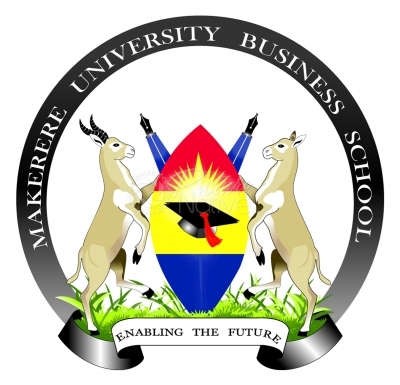 AS AT JANUARY 11, 2024TABLE OF CONTENTSMakerere University Business School Main Campus Undergraduate Programmes…………………………………………………………………………1Faculty of Post Graduate Studies and Research ……………………….….…114Arua Regional Campus………………………………………………………….129Mbale Regional Campus……………………………………...…………………145Jinja Regional Campus…………………………………………………………..157Mbarara Regional Campus…………………………………………………….177FACULTY OF COMMERCEDetailed semester teaching and learning almanac.BACHELOR OF COMMERCE – YEAR ONE GROUP – A (300)COURSESBACHELOR OF COMMERCE – YEAR ONE GROUP – B (300)COURSESBACHELOR OF COMMERCE – YEAR ONE GROUP C (100) COURSESBACHELOR OF COMMERCE YEAR TWO GROUP A - 50COURSESAudited COURSESRecess semester - UFA2301	Field Attachement 				5BACHELOR OF COMMERCE YEAR TWO GROUP B - 30COURSESAudited COURSESRecess semester - UFA2301	Field Attachement 				5BACHELOR OF COMMERCE - YEAR THREE GROUP A (300)COMMON COURSESAccounting OptionFinancial Services Option Marketing Option BACHELOR OF COMMERCE - YEAR THREE GROUP B - 250COMMON COURSESAccounting OptionFinancial Services Option Marketing Option BACHELOR OF SCIENCE IN ACCOUNTING YEAR ONE GROUP A 200COURSESBACHELOR OF SCIENCE IN ACCOUNTING YEAR ONE GROUP B 200COURSESBACHELOR OF SCIENCE IN ACCOUNTING YEAR ONE GROUP C (166)COURSESBACHELOR OF SCIENCE IN ACCOUNTING YEAR TWO GROUP A - 20COURSESUFA 2301  Field Attachement - 5BACHELOR OF SCIENCE IN ACCOUNTING YEAR TWO GROUP B-10COURSESUFA 2301  Field Attachement - 5BACHELOR OF SCIENCE IN ACCOUNTING YEAR THREE GROUP A (250) COURSESElectives (choose any one)BACHELOR OF SCIENCE IN ACCOUNTING YEAR THREE GROUP B (109)COURSESElectives (choose any one)BACHELOR OF SCIENCE IN FINANCE YEAR ONE (160) – GROUP ACOURSESNB:  Three (3) smaller tutorial groups with 60 students each have been created.  A student is expected to choose any one group to attend.BACHELOR OF SCIENCE IN FINANCE YEAR ONE (160) – GROUP BCOURSESNB:  Three (3) smaller tutorial groups with 60 students each have been created.  A student is expected to choose any one group to attend.BACHELOR OF SCIENCE IN FINANCE YEAR TWO - 11COURSESBACHELOR OF SCIENCE IN FINANCE YEAR THREE (157)COMMON COURSESNB:  Three smaller turorial groups (50 students each) have been created for Financial Strategy.  A student should join one group for ease of managementBACHELOR OF REAL ESTATE MANAGEMENT YEAR ONE – DAY – (112)coursesNB:  Two groups have been created for tutorial classes for Quantitative Methods in Real Estate.  A student should choose one group for ease of management.BACHELOR OF REAL ESTATE MANAGEMENT YEAR TWO - DAY – 5COURSESUFA 2301 Field Management/ Real Estate Project – 5 BACHELOR OF REAL ESTATE MANAGEMENT YEAR THREE – DAY (60)COURSESFACULTY OF BUSINESS ADMINISTRATIONBACHELOR OF BUSINESS ADMINISTRATION YEAR ONE - GROUP A – (350) Parallel to Group BCOURSESBACHELOR OF BUSINESS ADMINISTRATION YEAR ONE - GROUP B – (350) Parallel to Group ACOURSESBACHELOR OF BUSINESS ADMINISTRATION YEAR ONE - GROUP C– (350)  to Group DCOURSESBACHELOR OF BUSINESS ADMINISTRATION YEAR ONE – GROUP D – (350) Parallel to Group CCOURSESBACHELOR OF BUSINESS ADMINISTRATION YEAR ONE - GROUP E – (350)COURSESBACHELOR OF BUSINESS ADMINISTRATION YEAR TWO - GROUP A (150) COURSESRecess Semester - UFA2301 -Field Attachment – 5BACHELOR OF BUSINESS ADMINISTRATION YEAR TWO - GROUP B – (100)COURSESRecess Semester UFA2301 -Field Attachment - 5BACHELOR OF BUSINESS ADMINISTRATION YEAR THREE – GROUP A (300)COMMON COURSESAccounting OptionMarketing OptionBACHELOR OF BUSINESS ADMINISTRATION YEAR THREE – GROUP B (300)COMMON COURSESFinancial Services OptionMarketing OptionBACHELOR OF BUSINESS ADMINISTRATION YEAR THREE–ACCOUNTING OPTION GROUP C- (300) COMMON COURSESAccounting OptionMarketing OptionBACHELOR OF BUSINESS ADMINISTRATION YEAR THREE – GROUP D – (300)COMMON COURSESAccounting OptionFinancial Services OptionMarketing OptionFACULTY OF ENTREPRENEURSHIP AND SMALL BUSINESS MANAGEMENTBACHELOR OF ENTREPRENEURSHIP - YEAR ONE (220) – GROUP ACOURSESBACHELOR OF ENTREPRENEURSHIP - YEAR ONE (82) – GROUP BCOURSESBACHELOR OF ENTREPRENEURSHIP AND SMALL BUSINESS MANAGEMENT - YEAR TWO-40COURSESBACHELOR OF ENTREPRENEURSHIP & SMALL BUSINESS MANAGEMENT YEAR THREE (99)COURSESFACULTY OF COMPUTING AND INFORMATICSBACHELOR OF BUSINESS COMPUTING YEAR ONE - GROUP A (200) COURSESBACHELOR OF BUSINESS COMPUTING YEAR ONE - GROUP B (200) COURSESBACHELOR OF BUSINESS COMPUTING YEAR ONE - GROUP C (200)COURSESBACHELOR OF BUSINESS COMPUTING YEAR TWO - GROUP A (50) COURSESBACHELOR OF BUSINESS COMPUTING YEAR TWO - GROUP B (30)COURSESBACHELOR OF BUSINESS COMPUTING YEAR THREE - GROUP A – (200) COMMON COURSESChoose any oneBACHELOR OF BUSINESS COMPUTING YEAR THREE - GROUP B – (150) COMMON COURSESChoose any oneBACHELOR OF BUSINESS COMPUTING YEAR THREE - GROUP C – (100)COMMON COURSESChoose any oneBACHELOR OF OFFICE AND INFORMATION MANAGEMENT YEAR ONE – GROUP A 148COURSESBACHELOR OF OFFICE AND INFORMATION MANAGEMENT YEAR ONE – GROUP B (41)COURSESBACHELOR OF OFFICE AND INFORMATION MANAGEMENT YEAR TWO –39COURSESAdministrative optionInformation Management OptionRecess term – Field Attachment  UFA2320BACHELOR OF OFFICE AND INFORMATION MANAGEMENT YEAR THREE –   Group ACOMMON COURSESElectives (Choose any one)BACHELOR OF OFFICE AND INFORMATION MANAGEMENT YEAR THREE –   (Group B)COMMON COURSESElectives (Choose any one)FACULTY OF ECONOMICS, ENERGY AND MANAGEMENT SCIENCEBACHELOR OF ARTS IN ECONOMICS – YEAR ONE - 92COURSESBACHELOR OF ARTS IN ECONOMICS – YEAR TWO – 10 COURSESElectives (Choose any one)FIN2301 Field Attachement - 5BACHELOR OF ARTS IN ECONOMICS – YEAR THREE -64COMMON COURSESBACHELOR OF BUSINESS STATISTICS - YEAR ONE – 200 – GROUP ACOURSESBACHELOR OF BUSINESS STATISTICS - YEAR ONE – 110 – GROUP BCOURSESBACHELOR OF BUSINESS STATISTICS – YEAR TWO - 15COMMON COURSESRecess term - UAF2301 Field attachement - 5BACHELOR OF BUSINESS STATISTICS – YEAR THREE (217)COMMON COURSESElectives (choose any one) FACULTY OF PROCUREMENT & LOGISTICS MANAGEMENTBACHELOR OF TRANSPORT AND LOGISTICS MANAGEMENT – YEAR ONE – 200 GROUP A COURSESBACHELOR OF TRANSPORT AND LOGISTICS MANAGEMENT – YEAR ONE – 128 GROUP BCOURSESBACHELOR OF TRANSPORT AND LOGISTICS MANAGEMENT – YEAR TWO – 21COURSESRecess Semester – UFA2301 – Field AttachmentBACHELOR OF TRANSPORT AND LOGISTICS MANAGEMENT – YEAR THREE (221)COMMON COURSESBACHELOR OF PROCUREMENT AND SUPPLY CHAIN MANAGEMENT – YEAR ONE – GROUP A- 200COURSESBACHELOR OF PROCUREMENT AND SUPPLY CHAIN MANAGEMENT - YEAR ONE - GROUP B - 200COURSESBACHELOR OF PROCUREMENT AND SUPPLY CHAIN MANAGEMENT - YEAR ONE - GROUP C - 291COURSESBACHELOR OF PROCUREMENT AND SUPPLY CHAIN MANAGEMENT - YEAR TWO - GROUP A 70 COURSESRecess semester – UFA3201 – Field Attachment - 5BACHELOR OF PROCUREMENT AND SUPPLY CHAIN MANAGEMENT - YEAR TWO - GROUP B 20COURSESRecess semester – UFA3201 – Field Attachment - 5BACHELOR OF PROCUREMENT AND SUPPLY CHAIN MANAGEMENT - YEAR THREE - GROUP A (200)COMMON COURSESBACHELOR OF PROCUREMENT AND SUPPLY CHAIN MANAGEMENT - YEAR THREE - GROUP B - 200COMMON COURSESFACULTY OF MANAGEMENTBACHELOR OF HUMAN RESOURCE MANAGEMENT – YEAR ONE - GROUP A (170) COURSESNB: The class has been divided into 5 smaller groups of 35 students each for ease of management.  Students should select which group to study during the tutorial classes.   BACHELOR OF HUMAN RESOURCE MANAGEMENT – YEAR ONE – GROUP B (170) COURSESNB:  The class has been divided into 4 smaller groups of 40 students each for ease of management.  Students should select which group to study during the tutorial classes.   BACHELOR OF HUMAN RESOURCE MANAGEMENT – YEAR ONE - GROUP C (191)COURSESNB:  The class has been divided into 4 smaller groups of 50 students each for ease of management.  Students should select which group to study during the tutorial classes.   BACHELOR OF HUMAN RESOURCE MANAGEMENT – YEAR TWO - GROUP A - 50COURSESNB:  The class has been divided into 2 smaller groups of 25 students each for ease of management.  Students should select which group to study during the tutorial classes.   BACHELOR OF HUMAN RESOURCE MANAGEMENT – YEAR TWO - GROUP B (47)COURSESBACHELOR OF HUMAN RESOURCE MANAGEMENT – YEAR THREE - GROUP A (250) COMMON COURSESElectives (Choose any one)BACHELOR OF HUMAN RESOURCE MANAGEMENT – YEAR THREE - GROUP B (186)COMMON COURSESElectives (Choose any one)BACHELOR OF LEADERSHIP AND GOVERNANCE – YEAR ONE – GROUP A (64)COURSESBACHELOR OF LEADERSHIP AND GOVERNANCE – YEAR ONE – GROUP B (39)COURSESBACHELOR OF LEADERSHIP AND GOVERNANCE – YEAR TWO – 8COMMON COURSESBACHELOR OF LEADERSHIP AND GOVERNANCE – YEAR THREE – GROUP A (27)COURSESBACHELOR OF LEADERSHIP AND GOVERNANCE – YEAR THREE - GROUP B (27)COURSESFACULTY OF MARKETING AND INTERNATIONAL BUSINESSBACHELOR OF INTERNATIONAL BUSINESS – YEAR ONE - GROUP A (270) (PARALLEL TO (GROUP A)COURSESBACHELOR OF INTERNATIONAL BUSINESS – YEAR ONE - GROUP B (243) (PARALLEL TO GROUP (B)COURSESBACHELOR OF INTERNATIONAL BUSINESS – YEAR ONE - GROUP C (200)COURSESBACHELOR OF INTERNATIONAL BUSINESS – YEAR TWO - GROUP A  - 50COMMON COURSESElectives (Choose any one)Recess Semester – UAF2301 -  Field Attachement - 5BACHELOR OF INTERNATIONAL BUSINESS – YEAR TWO - GROUP B (17)COMMON COURSESElectives (Choose any one)Recess Semester – UAF2301 -  Field Attachement - 5BACHELOR OF INTERNATIONAL BUSINESS – YEAR THREE - GROUP A (250) COMMON COURSESNB:  5 Groups (of fifty students each) have been created for Multinational Business Finance Tutorials.  A student is expected to join one study group for tutorial classes.BACHELOR OF INTERNATIONAL BUSINESS – YEAR THREE - GROUP B (160)COMMON COURSESNB:  Three groups have been created for Multinational Business Finance tutorial classes.  A student is expected to join one of the groups for ease of management.BACHELOR OF MARKETING - YEAR ONE - GROUP A (166)COURSESBACHELOR OF MARKETING – YEAR ONE – GROUP B (87)COURSESBACHELOR OF SCIENCE IN MARKETING –YEAR TWO -7COMMON COURSESElectives (Choose any one)BACHELOR OF SCIENCE IN MARKETING – YEAR THREE – GROUP A (100)COMMON COURSESElectives (Choose any one)BACHELOR OF SCIENCE IN MARKETING – YEAR THREE – GROUP B (42)COMMON COURSESElectives (Choose any one)FACULTY OF TOURISM, HOSPITALITY AND LANGUAGESBACHELOR OF TRAVEL & TOURISM MANAGEMENT – YEAR ONE - GROUP A 200COURSESBACHELOR OF TRAVEL & TOURISM MANAGEMENT – YEAR ONE - GROUP B 200COURSESBACHELOR OF TRAVEL & TOURISM MANAGEMENT – YEAR ONE - GROUP C (88)COURSESBACHELOR OF TRAVEL & TOURISM MANAGEMENT – YEAR TWO – GROUP A 20COMMON COURSESElectives (choose any one)BACHELOR OF TRAVEL & TOURISM MANAGEMENT – YEAR TWO – GROUP B (7)COMMON COURSESElectives (choose any one)BACHELOR OF TRAVEL AND TOURISM MANAGEMENT – YEAR THREE – GROUP A - 200COMMON COURSESElectives (choose any one)Audited coursesBACHELOR OF TRAVEL & TOURISM MANAGEMENT – YEAR THREE - GROUP B - 88COMMON COURSESElectives (choose any one)Audited coursesBACHELOR OF LEISURE EVENTS & HOTEL MANAGEMENT- YEAR ONE - 138COURSESBACHELOR OF LEISURE & HOSPITALITY MANAGEMENT- YEAR TWO - (55)COMMON COURSESElectives (choose any one)BACHELOR OF LEISURE & HOSPITALITY MANAGEMENT- YEAR THREE - (70) COMMON COURSESElectives (choose any one)BACHELOR OF CATERING AND HOTEL MANAGEMENT – YEAR TWO (4)COMMON COURSESAudited (choose any one)Field Attachement – BCH2301 - 5BACHELOR OF CATERING AND HOTEL MANAGEMENT – YEAR THREE - 48COMMON COURSESFACULTY OF VOCATIONAL & DISTANCE EDUCATIONDIPLOMA IN BUSINESS ADMINISTRATION – YEAR ONE GROUP A - 200COMMON COURSESDIPLOMA IN BUSINESS ADMINISTRATION – YEAR ONE GROUP B - 200COMMON COURSESDIPLOMA IN BUSINESS ADMINISTRATION – YEAR TWO - 22COMMON COURSESDIPLOMA IN ENTREPRENUERSHIP & SMALL BUSINESS MANAGEMENT – YEAR ONE - 50 COMMON COURSESDIPLOMA IN COMPUTER SCIENCE – YEAR ONE - 50COMMON COURSESRECESS TERM – Field AttachmentDIPLOMA IN COMPUTER SCIENCE – YEAR TWO (4) –COMMON COURSESDIPLOMA IN CATERING AND HOTEL OPERATIONS - YEAR ONE - 50COMMON COURSESELECTIVES CHOOSE ANY ONEDIPLOMA IN CATERING AND HOTEL OPERATIONS – YEAR TWO (7)COMMON COURSESRecess – Dch2206 - Internship realting to Hotels and Catering Operations 5DIPLOMA IN ENTREPRENEURSHIP & SMALL BUSINESS MANAGEMENT - YEAR ONE LUZIRA UPPER PRISON COMMON COURSESDIPLOMA IN ENTREPRENEURSHIP & SMALL BUSINESS MANAGEMENT - YEAR TWO LUZIRA UPPER PRISON – 13 COMMON COURSESDIPLOMA IN ACCOUNTING AND FINANCE– YEAR TWO (18)COMMON COURSESDIPLOMA IN PROCUREMENT AND SUPPLY CHAIN MANAGEMENT – YEAR ONE 70COMMON COURSESDIPLOMA IN PROCUREMENT AND LOGISTICS MANAGEMENT – YEAR TWO (10)COMMON COURSESDPL2112 Procurement & Logistics fieldwork - 5NATIONAL CERTIFICATE IN BUSINESS ADMINISTRATION – YEAR ONE  - 200COMMON COURSESNATIONAL CERTIFICATE IN BUSINESS ADMINISTRATION (18) – YEAR ONE  - LUZIRA COMMON COURSESNATIONAL CERTIFICATE IN BUSINESS ADMINISTRATION – YEAR TWO - 16COMMON COURSESHIGHER EDUCATION CERTIFICATE IN BUSINESS STUDIES – YEAR ONE COMMON COURSESFACULTY OF GRADUATE STUDIES AND RESEARCHTEACHING TIMETABLE FOR SEMESTER TWO, AY: 2023/24MASTER OF BUSINESS ADMINISTRATION, YEAR ONE – EVENING PROGRAMME GROUP ACOMMON COURSES ACCOUNTING & FINANCE OPTIONMARKETING OPTION:HUMAN RESOURCE MANAGEMENT OPTION:PROJECT MANAGEMENT OPTION:MASTER OF BUSINESS ADMINISTRATION, YEAR ONE – EVENING PROGRAMME GROUP BMASTER OF BUSINESS ADMINISTRATION, YEAR TWO – EVENING PROGRAMMECOMMON COURSESMASTER OF HUMAN RESOURCE MANAGEMENT YEAR ONECOMMON COURSESMASTER OF SCIENCE IN ACCOUNTING AND FINANCE –YEAR ONECOMMON COURSES Electives (Any Two) MASTER OF SCIENCE IN MARKETING –YEAR ONECOMMON COURSESMASTER OF SCIENCE IN PROCUREMENT & SUPPLY CHAIN MANAGEMENT - YEAR ONECOMMON COURSESMASTER OF SCIENCE IN BANKING AND INVESTMENT - YEAR ONE COURSESMASTER OF SCIENCE IN BANKING AND INVESTMENT - YEAR TWOCOMMON COURSESMASTER OF SCIENCE IN ENTREPRENEURSHIP -YEAR ONE                                                                                      COMMON COURSES	MASTER OF SCIENCE IN ENTREPRENEUSHIP- YEAR TWOCOMMON COURSESMASTER OF ARTS IN ECONOMIC POLICY AND MANAGEMENT -YEAR ONE COMMON COURSESMASTER OF ARTS IN ECONOMIC POLICY AND MANAGEMENT - YEAR TWO COMMON COURSESMASTER OF HOSPITALITY AND TOURISM MANAGEMENT - YEAR ONECOMMON COURSESMASTERS IN HOSPITALITY AND TOURISM MANAGEMENT - YEAR TWO COMMON COURSESMASTER OF SCIENCE IN LEADERSHIP AND GOVERNANCE - YEAR ONE COMMON COURSES MASTER OF SCIENCE IN LEADERSHIP AND GOVERNANCE - YEAR TWOCOMMON COURSES   MASTER OF ENERGY ECONOMICS AND GOVERNANCE, YEAR ONECOMMON COURSES	DOCTOR OF PHILOSOPHY IN ENERGY ECONOMICS AND GOVERNANCE, COHORT 4 COMMON COURSESMAKERERE UNIVERSITY BUSINESS SCHOOLARUA REGIONAL CAMPUSMASTER OF BUSINESS ADMINISTRATION – YEAR ONE RECESSCOMMON COURSES  ACCOUNTING & FINANCE OPTIONHUMAN RESOURCE MANAGEMENT OPTION:PROJECT MGT OPTIONMARKETING OPTIONMASTER OF BUSINESS ADMINISTRATION - YEAR TWO COMMON COURSESBACHELOR OF BUSINESS ADMINISTRATION -YEAR ONE -    EVENING  COMMON COURSESBACHELOR OF BUSINESS ADMINISTRATION - YEAR TWO – EVENINGCOURSESBACHELOR OF BUSINESS ADMINISTRATION YEAR THREE - EVENING COMMON COURSES ACCOUNTING OPTIONFINANCE OPTIONMARKETING OPTIONBACHELOR OF PROCUREMENT & SUPPLY CHAIN MANAGEMENT, YEAR ONE  COURSESBACHELOR OF PROCUREMENT & SUPPLY CHAIN MANAGEMENT - YEAR TWO  COMMON COURSESBACHELOR OF PROCUREMENT AND SUPPLY CHAIN MANAGEMENT - YEAR THREE COURSESDIPLOMA IN BUSINESS ADMINISTRATION – MARCH-INTAKE 2024: YEAR ONE, SEM ONE DIPLOMA IN BUSINESS ADMINISTRATION – YEAR ONE SEMESTER TWOCOMMON COURSESDIPLOMA IN BUSINESS ADMINISTRATION – MARCH –INTAKE: YEAR TWO – SEM ONE     DIPLOMA IN BUSINESS ADMINISTRATION – YEAR TWO - SEMESTER TWO  COURSESHIGHER EDUCATION CERFICATE IN BUSINESS STUDIES - YEAR ONE SEMESTER TWOCOURSESNATIONAL CERTIFICATE IN BUSINESS ADMINISTRATION –- MARCH - INTAKE 2024 YEAR ONE– SEMESTER ONECOURSESNATIONAL CERTIFICATE IN BUSINESS ADMINISTRATION -YEAR ONE SEMESTER TWO COURSESNATIONAL CERTIFICATE IN BUSINESS ADMINISTRATION – MARCH - INTAKE YEAR TWO – SEM ONECOURSESNATIONAL CERTIFICATE IN BUSINESS ADMINISTRATION–YEAR TWO - SEM TWOCOURSESRE-OFFERED COURSES – ON PHASED OUT PROGRAMMES1 - POSTGRADUATE DIPLOMA IN PROJECT PLANNING AND MANAGEMENTRECESS MODULEMODULE III 2- BACHELOR OF BUSINESS ADMINISTRATION - YEAR TWOCOURSESMBALE REGIONAL CAMPUSBACHELOR OF BUSINESS ADMINISTRATION (BBA) YEAR: ONE SEM: TWO (DAY)COURSESBACHELOR OF BUSINESS ADMINISTRATION (BBA) YEAR: ONE SEM: TWO (EVENING)COURSESBACHELOR OF BUSINESS ADMINISTRATION (BBA) YEAR: TWO SEM: TWO (AFTERNOON) COURSESBACHELOR OF BUSINESS ADMINISTRATION YEAR THREE SEM: TWOCOMMON COURSESOPTIONS  Accounting OptionMarketing OptionBACHELOR OF HUMAN RESOURCE MANAGEMENT YEAR ONE; SEM TWOCOURSESBACHELOR OF HUMAN RESOURCE MANAGEMENT (BHRM) YEAR: THREE SEM: TWOCOMMON COURSESELECTIVES (Choose any one)BACHELOR OF PROCUREMENT & SUPPLY CHAIN MANAGEMENT (BPSM) YEAR: ONE SEM: TWO (DAY)COURSESBACHELOR OF PROCUREMENT & SUPPLY CHAIN MANAGEMENT (BPSM) YEAR: ONE SEM: TWO (EVE)COURSESBACHELOR OF PROCUREMENT & SUPPLY CHAIN MANAGEMENT (BPSM) YEAR: TWO SEM: TWOCOURSESBACHELOR OF PROCUREMENT & SUPPLY CHAIN MANAGEMENT (BPSM) YEAR: THREE SEM: TWOCOURSESDIPLOMA IN BUSINESS ADMINISTRATION (DBA) DAY YEAR: TWO SEM: TWOCOURSESCOURSESNATIONAL CERTIFICATE IN BUSINESS ADMINISTRATION (NCBM) YEAR: ONE SEM: TWOCOURSESNATIONAL CERTIFICATE IN BUSINESS ADMINISTRATION (NCBM) YEAR: TWO SEM: TWOCOURSESHIGHER EDUCATION CERTIFICATE IN BUSINESS STUDIES YEAR ONE SEM TWOCOURSESJINJA CAMPUSAS AT JANUARY 11, 2024MASTER OF BUSINESS ADMINISTRATION, YEAR ONE – EVENING PROGRAMME (23)COMMON COURSES ACCOUNTING OPTION& FINANCE OPTIONPROJECT MANAGEMENT OPTIONMARKETING OPTIONMASTER OF BUSINESS ADMINISTRATION, YEAR TWO – EVENING PROGRAMME (23)COMMON COURSESMASTER OF HUMAN RESOURCE MANAGEMENT YEAR ONE (08)COMMON COURSESMASTER OF SCIENCE IN PROCUREMENT & SUPPLY CHAIN MANAGEMENT - YEAR ONE (04)COMMON COURSESBACHELOR OF COMMERCE – YEAR ONE (GROUP A)COURSESBACHELOR OF COMMERCE – YEAR ONE (GROUP B) COURSESBACHELOR OF COMMERCE YEAR TWO  (GROUP A)COURSESRecess semester            UFA2301	Field Attachement             BACHELOR OF COMMERCE - YEAR THREE (GROUP A)COMMON COURSESAccounting OptionFinancial Services Option Marketing Option BACHELOR OF SCIENCE IN ACCOUNTING YEAR ONE (GROUP A)COURSESBACHELOR OF SCIENCE IN ACCOUNTING YEAR TWO –(GROUP A) COMMON COURSESBACHELOR OF SCIENCE IN ACCOUNTING YEAR THREE (GROUP A)COURSESElectives (choose any one)BACHELOR OF BUSINESS ADMINISTRATION YEAR ONE – (GROUP A)COURSESBACHELOR OF BUSINESS ADMINISTRATION YEAR ONE – (GROUP B)COURSESBACHELOR OF BUSINESS ADMINISTRATION YEAR ONE – (GROUP C)COURSESBACHELOR OF BUSINESS ADMINISTRATION YEAR TWO – (GROUP A) COURSESRecess Semester  UFA2301 -          Field Attachment -          5BACHELOR OF BUSINESS ADMINISTRATION YEAR TWO– (GROUP B)COURSESRecess Semester       UFA2301 -        Field Attachment -        5BACHELOR OF BUSINESS ADMINISTRATION YEAR THREE – (GROUP A)COMMON COURSESAccounting OptionMarketing OptionFinancial Services OptionBACHELOR OF BUSINESS ADMINISTRATION YEAR THREE – (GROUP B) (40)COMMON COURSESAccounting OptionMarketing OptionFinancial Services OptionBACHELOR OF ENTREPRENEURSHIP - YEAR ONE (GORUP A) COURSESBACHELOR OF ENTREPRENEURSHIP & SMALL BUSINESS MANAGEMENT (BESBM) THREE (09) (GROUP A)COURSESBACHELOR OF BUSINESS COMPUTING YEAR ONE – (GROUP A) COURSESBACHELOR OF BUSINESS COMPUTING YEAR ONE (GROUP B)COURSESBACHELOR OF BUSINESS COMPUTING YEAR THREE – (GROUP A)COMMON COURSESChoose any oneBACHELOR OF PROCUREMENT AND SUPPLY CHAIN MANAGEMENT - YEAR ONE – (GROUP A)COURSESBACHELOR OF PROCUREMENT AND SUPPLY CHAIN MANAGEMENT - YEAR ONE – (GROUP B)COURSESBACHELOR OF PROCUREMENT AND SUPPLY CHAIN MANAGEMENT - YEAR TWO – (A)COURSESRecess semester – UFA3201 – Field Attachment - 5BACHELOR OF PROCUREMENT AND SUPPLY CHAIN MANAGEMENT - YEAR THREE COMMON COURSESBACHELOR OF HUMAN RESOURCE MANAGEMENT – YEAR ONE  ()COURSESBACHELOR OF HUMAN RESOURCE MANAGEMENT – YEAR ONE )COURSESBACHELOR OF HUMAN RESOURCE MANAGEMENT – YEAR TWO –()COURSESBACHELOR OF HUMAN RESOURCE MANAGEMENT – YEAR THREE – ()COMMON COURSESElectives (Choose any one)BACHELOR OF LEISURE EVENTS & HOTEL MANAGEMENT- YEAR ONE –COURSESBACHELOR OF CATERING AND HOTEL MANAGEMENT – YEAR TWO (4)COMMON COURSESAudited (choose any one)Field Attachement – BCH2301 - 5BACHELOR OF CATERING AND HOTEL MANAGEMENT – YEAR THREE – ()COMMON COURSESDIPLOMA IN BUSINESS ADMINISTRATION – YEAR TWO -) April Intake  (15)     COMMON COURSESDIPLOMA IN BUSINESS ADMINISTRATION – YEAR ONE ()COMMON COURSESDIPLOMA IN BUSINESS ADMINISTRATION – YEAR TWO – (COMMON COURSESDIPLOMA IN CATERING AND HOTEL OPERATIONS - YEAR ONE  11COMMON COURSESELECTIVES CHOOSE ANY ONEDIPLOMA IN ACCOUNTING AND FINANCE– YEAR TWO (06)COMMON COURSESNATIONAL CERTIFICATE IN BUSINESS ADMINISTRATION (NCBA) YEAR ONE SEMESTER TWO COURSE UNIT NATIONAL CERTIFICATE IN BUSINESS ADMINISTRATION – YEAR TWO SEM ONE – 16COMMON COURSESNATIONAL CERTIFICATE IN BUSINESS ADMINISTRATION – YEAR TWO - 16COMMON COURSESHIGHER EDUCATION CERTIFICATE IN BUSINESS STUDIES – YEAR ONE COMMON COURSESMBARARA CAMPUSBACHELOR OF COMMERCE – YEAR ONECOURSESBACHELOR OF COMMERCE YEAR TWO COURSESRecess semester UFA2301	Field Attachement 				BACHELOR OF COMMERCE - YEAR THREE COMMON COURSESAccounting OptionFinancial Services Option BACHELOR OF SCIENCE IN ACCOUNTING YEAR ONECOURSESBACHELOR OF SCIENCE IN ACCOUNTING YEAR TWO COURSESUFA 2301 Field Attachement - 5BACHELOR OF SCIENCE IN ACCOUNTING YEAR THREE COURSESElectives (choose any one)BACHELOR OF BUSINESS ADMINISTRATION YEAR ONE Group ACOURSESBACHELOR OF BUSINESS ADMINISTRATION YEAR ONE - GROUP B – (50) COURSESBACHELOR OF BUSINESS ADMINISTRATION YEAR TWO (20)COURSESUFA2301 -Field Attachment - 5BACHELOR OF BUSINESS ADMINISTRATION YEAR THREE – GROUP A (70)COMMON COURSESAccounting OptionFinancial Services OptionMarketing OptionBACHELOR OF BUSINESS ADMINISTRATION YEAR THREE – GROUP B (30)COMMON COURSESAccounting OptionFinancial Services OptionBACHELOR OF PROCUREMENT AND SUPPLY CHAIN MANAGEMENT – YEAR ONE COURSESBACHELOR OF PROCUREMENT AND SUPPLY CHAIN MANAGEMENT – YEAR TWO COURSESRecess semester – UFA3201 – Field Attachment – 5BACHELOR OF PROCUREMENT AND SUPPLY CHAIN MANAGEMENT – YEAR THREE COMMON COURSESBACHELOR OF HUMAN RESOURCE MANAGEMENT – YEAR ONE COURSESNB: The class has been divided into 5 smaller groups of 35 students each for ease of management.  Students should select which group to study during the tutorial classes.   BACHELOR OF HUMAN RESOURCE MANAGEMENT – YEAR TWO - (5)COURSESBACHELOR OF HUMAN RESOURCE MANAGEMENT – YEAR THREE (250) COMMON COURSESElectives (Choose any one)BACHELOR OF TRAVEL & TOURISM MANAGEMENT – YEAR ONE COURSESBACHELOR OF TRAVEL & TOURISM MANAGEMENT – YEAR TWO COMMON COURSESElectives (choose any one)BACHELOR OF TRAVEL AND TOURISM MANAGEMENT – YEAR THREE COMMON COURSESElectives (choose any one)DIPLOMA IN BUSINESS ADMINISTRATION – YEAR ONE - 70COMMON COURSESDIPLOMA IN BUSINESS ADMINISTRATION – YEAR TWO – 22nCOMMON COURSESNATIONAL CERTIFICATE IN BUSINESS ADMINISTRATION – YEAR ON - 20COMMON COURSESNATIONAL CERTIFICATE IN BUSINESS ADMINISTRATION – YEAR TWO – 5COMMON COURSESPeriodWeekYear OneYear Two Year ThreeJanuary 15 – 21, 20241On-Campus Online (MUBSEP)Online (MUBSEP)January 22 -28, 20242On-Campus Online (MUBSEP)Online (MUBSEP)January 29 – Feb. 04, 20243Online (MUBSEP)On-Campus On-Campus February 05 – 11, 20244Online (MUBSEP)On-Campus On-Campus February 12 – 18, 20245On-Campus Online (MUBSEP)Online (MUBSEP)February 19 - 25, 20246On-Campus Online (MUBSEP)Online (MUBSEP)February 26 – Mar. 03, 20247Online (MUBSEP)On-Campus On-Campus March 04 – 10 , 20248Online (MUBSEP)On-Campus On-Campus March 11 - 17, 20249On-Campus Online (MUBSEP)Online (MUBSEP)March 18 - 24, 202410On-Campus Online (MUBSEP)Online (MUBSEP)March 25 - 31, 202411Online (MUBSEP)On-Campus On-Campus April  01 – 07, 202412Online (MUBSEP)On-Campus On-Campus April 08 – 14, 202413On-Campus Online (MUBSEP)Online (MUBSEP)April 15 – 19 202414Online (MUBSEP)On-Campus On-Campus April 22 – May 10, 202415-17ExaminationsExaminationsExaminationsTIMEMondayTuesdayWednesdayThursdayFriday8.00-9.00 a.m.FAPBEVBCSFICTMAECON9.00-10.00 a.m.FAPBEVBCSFICTMAECON10.00-11.00 a.m.FICTMAECONFAPBEVBCS11.00-12.00 noonFICTMAECONFAPBEVBCSAbb.Code CourseLecturer(s)CUFac.Dept.FAPACC1202Fundamental Accounting PrinciplesProf. Stephen NkundabanyangaSharon Nanyonjo4FOCACCBEVBAD1207Business EnvironmentDr. Catherine TindiwensiRashid SsaliSarah Alupo4FESBMPSBMFICTBUC1112Fundamentals of Information Communication TechnologyDr. Ruqqiaya NaluwozaWinnie Kisaakye4FCIACITBCSBAD1205Business Communication SkillsBasemera MellanIkisa EvelyneNambalirwa Hamida4FBABCMAECONFIN1212Macro EconomicsDr. Tomson OdongoLokwii DenishDr. Mary NantongoSolomon Elijah Agona4FEEMSEETIMEMondayTuesdayWednesdayThursdayFriday1.00-2.00 p.m.FAPBEVBCSFICTMAECON2.00-3.00 p.m.FAPBEVBCSFICTMAECON3.00-4.00 p.m.FICTMAECONFAPBEVBCS4.00-5.00 p.m.FICTMAECONFAPBEVBCSAbb.Code CourseLecturer(s)CUFac.Dept.FAPACC1202Fundamental Accounting PrinciplesProf. Stephen NkundabanyangaGrace Najjemba4FOCACCBEVBAD1207Business EnvironmentDr. Catherine TindiwensiRashid Ssali Sarah Alupo4FESBMPSBMFICTBUC1112Fundamentals of Information Communication TechnologyRonnie Arinda Judith Among4FCIACITBCSBAD1205Business Communication SkillsSebi HusseinKwesiga SolomonLiza Natasha4FBABCMAECONFIN1212Macro EconomicsDr. Tomson OdongoLokwii DenishDr. Mary NantongoSolomon Elijah Agona4FEEMSEETIMEMondayTuesdayWednesdayThursdayFriday5.30-6.30 p.m.FAPBEVBCSFICTMAECON6.30-7.30 p.m.FAPBEVBCSFICTMAECON7.30-8.30 p.m.FICTMAECONFAPBEVBCS8.30-9.30 p.m.FICTMAECONFAPBEVBCSAbb.Code CourseLecturer(s)CUFac.Dept.FAPACC1202Fundamental Accounting PrinciplesGrace NajjembaSharon Nanyonjo4FOCACCBEVBAD1207Business EnvironmentDr. Catherine TindiwensiRashid SsaliSarah Alupo4FESBMPSBMFICTBUC1112Fundamentals of Information Communication TechnologySeith AtuhaireCharles Opolot4FCIACITBCSBAD1205Business Communication SkillsMellan Basemera Evelyne Ikisa Hamida Nambalirwa 4FBABCMAECONFIN1212Macro EconomicsDr. Tomson OdongoLokwii DenishDr. Mary NantongoSolomon Elijah Agona4FEEMSEETIMEMondayTuesdayWednesdayThursdayFriday1.00-2.00 p.m.ATHCTPFATHPF2.00-3.00 p.m.ATHCTPFATHPF3.00-4.00 p.m.ITAXITAXQMIICTASA4.00-5.00 p.m.ITAXITAXQMIICTASASATURDAY8.00 – 10.00 A.M.QMII10.00 – 12.00 P.M.ASAAbb.Code CourseLecturer(s)CUFac.Dept.CTCOM2117Introduction to Critical ThinkingAssoc. Prof. Rogers Matama4FOCACCPFFIN2217Personal FinanceDr,. Racheal MindraJackline NabuuleAminah Balunwya4FOCFINITAXFIN2213Introduction to TaxationJoseph MukasaJamiya Nakiyingi4FOCATATHACC2207Accounting TheoryDr. Kassim AlindaDr. Tirisa Bonaneri4FOCACCAbb.Code CourseLecturer(s)CUFac.Dept.QMIICOM2212Quantitative Methods IIFreddie SemukonoBrenda Kyasimiire4FCIASMGSASAFIN2218Acturarial Science & AnalysisDr. Juma Teko4FOCFINTIMEMondayTuesdayWednesdayThursdayFriday5.30-6.30 p.m.ATHCTPFATHPF6.30-7.30 p.mATHCTPFATHPF7.30-8.30 p.mITAXITAXQMIICTASA8.30-9.30 p.mITAXITAXQMIICTASASATURDAY8.00 – 10.00 A.M.QMII10.00 – 12.00 P.M.ASAAbb.Code CourseLecturer(s)CUFac.Dept.CTCOM2117Introduction to Critical ThinkingAssoc. Prof. Rogers Matama     4FOCACCPFFIN2217Personal FinanceDr,. Racheal MindraJackline NabuuleAminah Balunwya4FOCFINITAXFIN2213Introduction to TaxationJoseph MukasaJamiya Nakiyingi4FOCATATHACC2207Accounting TheoryDr. Kassim AlindaDr. Tirisa Bonaneri4FOCACCAbb.Code CourseLecturer(s)CUFac.Dept.QMIICOM2212Quantitative Methods IIFreddie SemukonoBrenda Kyasimiire4FCIASMGSASAFIN2218Acturarial Science & AnalysisDr. Juma Teko4FOCFINTIMEMondayTuesdayWednesdayThursdayFriday8.00-9.00 a.m.PMGT/CMAC/MPPA/SFMITAX/FIB/IMKTITAX/FIB/IMKTPMGT/CMAC/MPPA/SFMITAX/FIB/IMKT9.00-10.00 a.m.PMGT/CMAC/MPPA/SFMITAX/FIB/IMKTPMGT/CMAC/MPPA/SFMPMGT/CMAC/MPPA/SFMITAX/FIB/IMKT10.00-11.00 a.m.UECONPMGTUECONSMSM11.00-12.00 noonUECONPMTUECONSMSMAbb.Code CourseLecturer(s)CUFac.Dept.UECONFIN3226Ugandan EconomyDarious Mugabe4FEEMSEESMBAD3210Strategic Management Basalirwa GonzagaFelista Birungi4FOMMGTAbb.Code CourseLecturer(s)CUFac.Dept.CMACACC3201Cost and Management Accounting (ELECTIVE)Ass. Prof. Rogers MatamaDr. Juliet WakaisukaShakira NabiryePatience Nuwagaba5FOCACCPMGTBHR3211Performance Management (ELECTIVE)Lasule BakalikwiraDr. Moses Kinatta5FOCACCITAXFIN3221Income Tax (CORE)Joseph MukasaDr. Rebecca Kiconco 5FOCATMPPAFIN3223Monetary Policy and Portifolio AnalysisDr. Isaac NkoteElvis KhisaRobert Obele5FOCFINFIBFIN3220Finance for International BusinessAbdulkarim MwesigwaMartin BakundaFred Luganda5FOCFINSFMMRK3206Sales Force Management Musa KiggweOliver Nakanwagi5FMIBMMIMKTMRK3213International Marketing Tom MugiziFatumah Kyazze5FMIBMMTIMEMondayTuesdayWednesdayThursdayFriday5.30-6.30 p.m.PMGT/CMAC/MPPA/SFMITAX/FIB/IMKTITAX/FIB/IMKTPMGT/CMAC/MPPA/SFMITAX/FIB/IMKT6.30-7.30 p.m.PMGT/CMAC/MPPA/SFMITAX/FIB/IMKTPMGT/CMAC/MPPA/SFMPMGT/CMAC/MPPA/SFMITAX/FIB/IMKT7.30-8.30 p.m.UECONSMUECONSM8.30-9.30 p.m.UECONSMUECONSMAbb.Code CourseLecturer(s)CUFac.Dept.UECONFIN3226Ugandan EconomyDr. Willy Turyahikayo4FEEMSEESMBAD3210Strategic Management Basalirwa GonzagaFelista Birungi4FOMMGTAbb.Code CourseLecturer(s)CUFac.Dept.CMACACC3201Cost and Management Accounting (ELECTIVE)Dr. Juliet WakaisukaAss. Prof. Rogers Matama5FOCACCPMGTBHR3211Performance Management (ELECTIVE)Lasuli BakalikwiraDr. Moses Kinatta5FOCACCITAXFIN3221Income Tax (CORE)Zainabu TumwebazeHanifa Namugwana5FOCATMPPAFIN3223Monetary Policy and Portifolio AnalysisDr. Isaac NkoteElvis Khisa5FOCFINFIBFIN3220Finance for International BusinessAbdulkarim MwesigwaMartin BakundaFred Luganda5FOCFINSFMMRK3206Sales Force Management Steven KasambaYvonne Nakabiri5FMIBMMIMKTMRK3213International Marketing Becky IradukundaMed TondoIsaac Banura5FMIBMMSTIMEMondayTuesdayWednesdayThursdayFriday8.00-9.00 a.m.BLAWAISIBMIIFAPIIFAPII9.00-10.00 a.m.BLAWAISIBMIIFAPIIFAPII10.00-11.00 a.m.AISIBECONBECONFAPIIBLAW11.00-12.00 noonAISIBECONBECONBMIIBLAW12.00 – 1.00 P.M.AISIBMIIAbb.Code CourseLecturer(s)CUFac.Dept.BMIIBBM1201Business Mathematics IIDr. Eng Dickson TurinaweNaome4FEEMSMSFAPIIBSA1206Fundamental Accoounting Principles IIPasquine AcakMariam NajjumaZulaika Nakabirye5FOCACCBECONBBE1204Business EconomicsDr. Tomson OdongoSharon Mande4FEEMSEEBLAWFIN1210Business LawLydia Kisekka Martha Patience4FOCBLAISIBSA1207Accounting Information Sytems ILovince AkurutHillary AyebareDr. B. Akankunda5FOCACCTIMEMondayTuesdayWednesdayThursdayFriday1.00-2.00 p.m.BLAWAISIBMIIFAPIIFAPII2.00-3.00 p.m.BLAWAISIBMIIFAPIIFAPII3.00-4.00 p.m.AISIBECONBECONBMIIBLAW4.00-5.00 p.m.AISIBECONBECONBMIIBLAWSaturday8:00-9:00a.m.AISI9.00 – 10.00 AMFAPIIAbb.Code CourseLecturer(s)CUFac.Dept.BMIIBBM1201Business Mathematics IIDr. Johnson SsekakuboDick Musoba4FOCACCFAPIIBSA1206Fundamental Accoounting Principles IIMariam NajjumaZulaika Nakabuye5FOCACCBECONBBE1204Business EconomicsSharon MandeDr. Tomson OdongoCharles Obuk4FEEMSEEBLAWFIN1210Business LawLydia NakamaliraStephen Kanwagi 4FOCBLAISIBSA1207Accounting Information Sytems IHillary AyebareDr. Brendah Akankunda5FOCACCTIMEMondayTuesdayWednesdayThursdayFriday5.30-6.30 p.m.BLAWAISIBMIIFAPIIFAPII6.30-7.30 p.m.BLAWAISIBMIIFAPIIFAPII7.30-8.30 p.m.AISIBECONBECONBMIIBLAW8.30-9.30 p.m.AISIBECONBECONBMIIBLAWSaturday8:00-9:00a.m.AISI9.00 – 10.00 AMFAPIIAbb.Code CourseLecturer(s)CUFac.Dept.BMIIBBM1201Business Mathematics IIDr. Eng. Dickson TurinaweNoah Akamumpa4FEEMSMSFAPIIBSA1206Fundamental Accoounting Principles IIPasquine AcakZulaika Nakabuye5FOCACCBECONBBE1204Business EconomicsSharon MandeDr. Tomson OdongoCharles Obuk4FEEMSEEBLAWFIN1210Business LawRuth KulabakoJude Akampurira4FOCLAWAISIBSA1207Accounting Information Sytems IHillary AyebareDr. Brendah Akankunda5FOCACCTIMEMondayTuesdayWednesdayThursdayFriday12.00 – 1.00 P.M.AMO1.00-2.00 p.m.AMOAISIIAMOCACCAISII2.00-3.00 p.m.AMOAISIIAISIICACCAISII3.00-4.00 p.m.PSACACCSMSMPSA4.00-5.00 p.m.PSACACCSMSMPSAAbb.Code CourseLecturer(s)CUFac.Dept.AMOBSA2205Accounting for non-profit Making OrgansiationsSaphurah KezaabuLovince AkurutDr. Gorrettie Nakyeyune4FOCACCAISIIBSA2206Accounting Information Systems IIFred MutesasiraDr. Brenda Akankunda5FOCACCCACCBSA2207Cost AccountingAss. Prof. Sulait TumwineDr. David NyamuyonjoPatience Nuwagaba4FOCACCPSABSA2202Public Sector AccountingCalvin Kato ArinaweAss. Prof. Irene Nalukenge4FOCACCSMBAD3111Strategic ManagementFlorence NakajubiGerald Kaliisa4FOMMGTTIMEMondayTuesdayWednesdayThursdayFriday5.30-6.30AMOAISIIAMOCACCAISII6.30-7.30AMOAISIIAMOCACCAISII7.30-8.30PSACACCSMSMPSA8.30-9.30PSACACCSMSMPSASATARDAY8.00AM-9.00AMAISIIAbb.Code CourseLecturer(s)CUFac.Dept.AMOBSA2205Accounting for non-profit Making OrgansiationsSaphura KezaabuDr. Goretti Nakyeyune4FOCACCAISIIBSA2206Accounting Information Systems IIDr. Brendah AkankundaFred Mutesasira5FOCACCCACCBSA2207Cost AccountingDr. David NyamuyonjoAss. Prof. Sulait TumwinePatience Nuwagaba4FOCACCPSABSA2202Public Sector AccountingCalvin Kato ArinaweAss. Prof Irene Nalukenge4FOCACCSMBAD3111Strategic ManagementFlorence NakajubiGerald Kaliisa4FOMMGTTIMEMondayTuesdayWednesdayThursdayFriday8.00-9.00 a.m.PMGTPMGTFRMANPFSA9.00-10.00 a.m.CAATPCAATPFSA10.00-11.00 a.m.CAATPCAATPPMGT11.00-12.00 noonAFSFSAANPFRMAFS12.00 – 1.00 P.M.AFSFRMANPFRMAFSAbb.Code CourseLecturer(s)CUFac.Dept.PMGTACC3206Performance ManagementDr. Moses KinnataSharon NuwasiimaLasuli Bakalikwira3FOCATCABSA3201Computerised AccountingJulius OpisoCharles Kabonge4FOCACCATPBSA3204Audit Theory and PracticeJoseph ByaruhangaJustus AyesigaDerrick Muluga4FOCATANPBSA3207Accounting for Non-Profit Making OrganisationsCalvin ArinaweSaphura Kezaabu3FOCACCFSABSF3205Financial Statements AnalysisSharon NanyonjoDr. Gorrettie Nakyeyune3FOCATAbb.Code CourseLecturer(s)CUFac.Dept.AFSBSA3205Assurance and Financial Advisory ServicesProf. Twaha KaawaaseRobert Kakande4FOCATFRMBSA3206Fraud and Risk Management Frank Kabuye George Asiimwe4FOCATTIMEMondayTuesdayWednesdayThursdayFriday5.30-6.30 p.m.CAPMGTCAPMGTANP6.30-7.30 p.m.CAPMGTCAPMGTFSA7.30-8.30 p.m.ATPATPANPFSAAFS/FRM8.30-9.30 p.m.ATPATPANPFSAAFS/FRMSaturday8.00 – 10.00 A.MAFS/FRMAbb.Code CourseLecturer(s)CUFac.Dept.PMGTACC3206Performance ManagementDr. Moses KinnataBakalikwira LasuliSharon Nuwasiima3FOCATCABSA3201Computerised AccountingCharles Kabonge4FOCACCATPBSA3204Audit Theory and PracticeJoseph ByaruhangaDoreen MusimentaDr. Jeff Nyangenya4FOCATANPBSA3207Accounting for Non-Profit Making OrganisationsCalvin ArinaweSaphura Kezaabu3FOCACCFSABSF3205Financial Statements AnalysisSharon NanyonjoDr. Gorrettie Nakyeyune3FOCATAbb.Code CourseLecturer(s)CUFac.Dept.AFSBSA3205Assurance and Financial Advisory ServicesProf. Twaha KaawaaseRobert Kakande4FOCATFRMBSA3206Fraud and Risk Management Mohammed SsebaaleGeorge Asiimwe4FOCATTIMEMondayTuesdayWednesdayThursdayFriday8.00-9.00 a.m.PPIPFPPIPFICT9.00-10.00 a.m.PPIPFPPIPFICT10.00-11.00 a.m.POMPOMICTMAECONMAECON11.00-12.00 noonPOMPOMICTMAECON12.00 – 1.00 P.M.MAECON(TUTORIALS GP 3)MAECON(TUTORIALS GP I)MAECON(TUTORIALS GP 2)Abb.Code CourseLecturer(s)CUFac.Dept.PPIFIN2201Principles and Practices of InsuranceElivis Khisa Faridah NakatoBarbra Namwanjje 4FOCFINPOMBAD1203Principles of ManagementShakira NagujjaIvan Tumukunde4FOMMGTICTBUC1101Information Commuication and TechnologyDr. Sumaya Majorie KagoyaBenedict OgotNasser Wangubi4FCIACITPFFINPersonal FinanceDr. Racheal MindraJackline NabuuleAminah Balunywa3FOCFINMAECONBAE1206Macro Economics Sharon MandePascal Muhangi3FEEMSEETIMEMondayTuesdayWednesdayThursdayFriday5.30 -6.30 p.m.PPIPFPPIPFICT6.30 -7.30 p.m.PPIPFPPIPFICT7.30 -8.30 p.m.POMPOMICTMAECONMAECON8.30 -9.30 p.m.POMPOMICTMAECONSaturday 8.00 – 9.00 a.m MAECON(TUTORIALS GP I)9.00 – 10.00 a.m. MAECON(TUTORIALS GP 2)10.00 – 11.00 a.mMAECON(TUTORIALS GP 3)Abb.Code CourseLecturer(s)CUFac.Dept.PPIFIN2201Principles and Practices of InsuranceKhisa ElvisFaridah NakatoBarbra Namwanjje4FOCFINPOMBAD1203Principles of ManagementShakira NagujjaIvan Tumukunde4FOMMGTICTBUC1101Information Commuication and TechnologyNasser WangubiAngella NassibwaPhilper Tusubira4FCIACITPFFINPersonal FinanceDr. Racheal MindraJackline NabuuleAminah Balunywa3FOCFINMAECONBAE1206Macro Economics Sharon MandePascal Muhangi3FEEMSEETIMEMondayTuesdayWednesdayThursdayFriday1.00-2.00 p.m.MCMBMGTBMGTFVLMPFM2.00-3.00 p.m.MCMBMGTBMGTFVLMPFM3.00-4.00 p.m.IFINIFINBRSMPFMFVL4.00-5.00 p.m.IFINMCMBRSMPFMFVLAbb.Code CourseLecturer(s)CUFac.Dept.MCMFIN2201Money and Capital MarketsJorum OgutBarbara Namawejje3FOCFINBMGTFIN2202Bank ManagementDr. Juma TekoJordan Owomugisha4FOCFINIFINFIN2203International FinanceNasser SibwomuAminah Balunywa3FOCFINBRSMGS2201Business Research SkillsDr. Donatus Mugisha R.2FEEMSASMGSFVLFIN3204Financial ValuationsMoses OkumuAbdul Karim Mwesigwa4FOCFINMPFMFIN2205Mutal and Pension Fund Management Sarah AjokRobert Obele4FOCFINTIMEMondayTuesdayWednesdayThursdayFriday8.00-9.00 a.m.FSLFSFSLEIAMRS9.00-10.00 a.m.FSLFSFSLEIABE10.00-11.00 a.m.MRSEIABEMPFMPF11.00-12.00 noonMRSEIABEMPFMPF12.00 P.M.- 1.00 A.M.FSFS(TUTORIAL GP 1FS(TUTORIAL GP 2FS(TUTORIAL GP 3)Abb.Code CourseLecturer(s)CUFac.Dept.FSLBSF2101Financial Services LawLydia NakamaliraBrian Kajubi4FOCBLFSBSF3202Financial StrategyMoses OkumuKarim Mwesigwa3FOCFINMRSBSF3206Microfinance Reporting SystemsFred LugandaDr. Collin Agabalinda3FOCFINEIAFIN3204Economic Investment AppraisalDr. Willy TuryahikayoDr. Mary Nantongo4FEEMSEEBEMGT3206Business EthicsMonica TushabeSheila Oyella3FOCFINMPFBSF3204Mutual & Pension Fund Management Sarah AjokObele Robert4FOCFINTIMEMondayTuesdayWednesdayThursdayFriday8.00-9.00 a.m.REILSILSBLAWQMR9.00-10.00 a.m.REILSILSBLAWQMR10.00-11.00 a.m.QMRBLAWULUMAECONULU11.00-12.00 noonQMRBLAWULUMAECONMAECON12.00 p.m.- 1.00 p.m.QMR(TUTORIALS GP 1 )REQMR(TUTORIALS GP 2)Abb.Code CourseLecturer(s)CUFac.Dept.REBRE1201Real Estate Business DevelopmentDr. Racheal MirembeRose Nakato3FOCFINILSBRE1205Introduction to Land SurveyingFrancis Tukundane4FBABCBLAWFIN1206Business LawLydia KisekkaRuth Kulabako4FOCFINQMRBRE1204Quantitative Mehtods in Real EstateFreddie SemukonoPeter ssemwezi4FEEMSASMGSULUBRE1203Urban Land Use and Development Rogers Matovu3FOCFINMAECONFIN1213Macro Ecnomics Maureen  Basuuta Proscovia Mukundane3FEEMSEETIMEMondayTuesdayWednesdayThursdayFriday1.00-2.00 p.m.TRERSTRERSREF2.00-3.00 p.m.TRERSTREBBMREF3.00-4.00 p.m.REFBBMCCMBBMCCM4.00-5.00 p.m.REFBBMCCMCCMAbb.Code CourseLecturer(s)CUFac.Dept.TREBRE2202Taxaion for Real EstateLincon KasiryeDr. Jeff Nyangenya4FOCATRSMGS2205Research Skills/Reserch MethodsArthanasius Buyondo3FEEMSMSREFBRE2206RealEstate Finance and InvestmentFrancis Tukundane4FOCFINBBMBRE2201Brokerage Business ManagementRogers MatovuRose Nakato4FOCFINCCMBRE2207Construction Cost Management Assoc Prof. Rogers Matama4FOCFINTIMEMondayTuesdayWednesdayThursdayFriday8.00-9.00 a.m.EDLREEEDRIPEIRE9.00-10.00 a.m.EDLREEREPRIPEIRE10.00-11.00 a.m.LREEREPRIPEIREGIS11.00-12.00 noonLREEREPRIPGISGISAbb.Code Code CourseLecturer(s)CUFac.Dept.EDBEM3209BEM3209Entrepreneurship DevelopmentMaureen MukodhaFiona AikirizaClever Magala Basalirwa3FESBMENTLRREBRE3201BRE3201Law Relating to Real EstatesBasooma SharonBrian Kajubi4FOCBLREPBRE3202BRE3202Real Estates Practice and EthicsDr. Racheal MirembeRogers Matovu3FOCFINRIPBRE3203BRE3203Risk and Insurance PracticeDr. Yusuf KateregaFaridah Nakato4FOCFINEIREBRE3205BRE3205Environmental Issues in Real EstatesJorum OgutRose Nakato3FOCFINGISGISBRE3206GIS for Real EstatesFrancis Tukundane3FOCFINPeriodWeekYear OneYear Two Year ThreeJanuary 15 – 21, 20241On-Campus Online (MUBSEP)Online (MUBSEP)January 22 -28, 20242On-Campus Online (MUBSEP)Online (MUBSEP)January 29 – Feb. 04, 20243Online (MUBSEP)On-Campus On-Campus February 05 – 11, 20244Online (MUBSEP)On-Campus On-Campus February 12 – 18, 20245On-Campus Online (MUBSEP)Online (MUBSEP)February 19 - 25, 20246On-Campus Online (MUBSEP)Online (MUBSEP)February 26 – Mar. 03, 20247Online (MUBSEP)On-Campus On-Campus March 04 – 10 , 20248Online (MUBSEP)On-Campus On-Campus March 11 - 17, 20249On-Campus Online (MUBSEP)Online (MUBSEP)March 18 - 24, 202410On-Campus Online (MUBSEP)Online (MUBSEP)March 25 - 31, 202411Online (MUBSEP)On-Campus On-Campus April  01 – 07, 202412Online (MUBSEP)On-Campus On-Campus April 08 – 14, 202413On-Campus Online (MUBSEP)Online (MUBSEP)April 15 – 19 202414Online (MUBSEP)On-Campus On-Campus April 22 – May 10, 202415-17ExaminationsExaminationsExaminationsTIMEMondayTuesdayWednesdayThursdayFriday8.00-9.00 a.m.POMQMQMPOMFAP9.00-10.00 a.m.POMQMQMPOMFAP10.00-11.00 a.m.BECONFBABECONFAPFBA11.00-12.00 noonBECONFBABECONFAPFBAAbb.Code CourseLecturer(s)CUFac.Dept.POMBAD1203Principles of Management  Hakim BuyondoRashid Kiseka4FOMMGTQMMGS1201Quantitative MethodsFreddie SemukonoVincent Lukyamuzi4FEEMSASMGSFAPACC1202Fundamentals of Accounting PrinciplesIrene AkugizibweMariam NajjumaDr. Kassim Alinda4FOCACCPBABAD1206Principles of Business AdministrationDr. Hojops Odoch Ruth Nabwami Joseph Mayengo Jamil Kisembo 4FBABABECONBBE1201Business EconomicsShamim KiraboBridget Muyinda
Denish LokwiiGilbert KibekityoSolomon Agona Elijah4FEEMSEETIMEMondayTuesdayWednesdayThursdayFriday8.00-9.00 a.m.POMQMQMPOMFAP9.00-10.00 a.m.POMQMQMPOMFAP10.00-11.00 a.m.BECONFBABECONFAPFBA11.00-12.00 noonBECONFBABECONFAPFBAAbb.Code CourseLecturer(s)CUFac.Dept.POMBAD1203Principles of Management  Hakim BuyondoRashid Kiseka4FOMMGTQMMGS1201Quantitative MethodsUramucamu G.Vincent LukyamuziJob Nakhaima4FEEMSASMGSFAPACC1202Fundamentals of Accounting PrinciplesDr. Tirisa BonaneriPasquine Acak4FOCACCPBABAD1206Principles of Business AdministrationSandra Esagala Justine NantezaTausi Nabbanjja 4FBABABECONBBE1201Business EconomicsShamim KiraboBridget Muyinda
Denish LokwiiGilbert KibekityoSolomon Agona Elijah4FEEMSEETIMEMondayTuesdayWednesdayThursdayFriday1.00-2.00 p.m.POMQMQMPOMFAP2.00-3.00 p.m.POMQMQMPOMFAP3.00-4.00 p.m.BECONFBABECONFAPFBA4.00-5.00 p.m.BECONFBABECONFAPFBAAbb.Code CourseLecturer(s)CUFac.Dept.POMBAD1203Principles of Management  Hakim BuyondoRashid Kiseka4FOMMGTQMMGS1201Quantitative MethodsDr. Epaphrus NiwamanyaAmina Musuya4FEEMSASMGSFAPACC1202Fundamentals of Accounting PrinciplesIrene AkuguzibweMariam NajumaDr. Kassim Alinda4FOCACCPBABAD1206Principles of Business AdministrationGeresem OrichomVictor BirungiRobert Mugabe4FBABABECONBBE1201Business EconomicsShamim KiraboBridget Muyinda
Denish LokwiiGilbert KibekityoSolomon Agona Elijah4FEEMSEETIMEMondayTuesdayWednesdayThursdayFriday1.00-2.00 p.m.POMQMQMPOMFAP2.00-3.00 p.m.POMQMQMPOMFAP3.00-4.00 p.m.BECONFBABECONFAPFBA4.00-5.00 p.m.BECONFBABECONFAPFBAAbb.Code CourseLecturer(s)CUFac.Dept.POMBAD1203Principles of Management  Felista Birungi Robinson Ogwang4FOMMGTQMMGS1201Quantitative MethodsPeter Ssemwezi Julius Ayebazibwe4FEEMSASMGSFAPACC1202Fundamentals of Accounting PrinciplesCharles KabongePasquine Acak4FOCACCPBABAD1206Principles of Business AdministrationJoshua AheisibweJohn Bosco KakoozaVivian Nalubega4FBABABECONBBE1201Business EconomicsShamim KiraboBridget Muyinda
Denish LokwiiGilbert KibekityoSolomon Agona Elijah4FEEMSEETIMEMondayTuesdayWednesdayThursdayFriday5.30-6.30 p.m.POMQMQMPOMFAP6.30-7.30 p.m.POMQMQMPOMFAP7.30-8.30 p.m.BECONFBABECONFAPFBA8.30-9.30 p.m.BECONFBABECONFAPFBAAbb.Code CourseLecturer(s)CUFac.Dept.POMBAD1203Principles of Management  Moureen TweyongereDoreen Mutibwa4FOMMGTQMMGS1201Quantitative MethodsPeter SemweziHabishuit Andrew4FEEMSMSFAPACC1202Fundamentals of Accounting PrinciplesCharles KabongeDavid Nyamuyonjo4FOCACCPBABAD1206Principles of Business AdministrationDr. Bosco AmeritArnold SserwajjaMonica M. MukoozaBrenda Boonabana4FBABABECONBBE1201Business EconomicsShamim KiraboBridget Muyinda
Denish LokwiiGilbert KibekityoSolomon Agona Elijah4FEEMSEETIMEMondayTuesdayWednesdayThursdayFriday8.00-9.00 a.m.ETAXPPSMBRSPHRMPPSMPPSM9.00-10.00 a.m.ETAXPPSMBRSPHRMPPSM10.00-11.00 a.m.IKISEBWIKISEBWPHRM11.00-12.00 noonIKISEBWETAXEBWPHRMAbb.Code CourseLecturer(s)CUFac.Dept.IKISLHM2236Intermediate KiswahiliAbdul Rais SalimSiraji Muhindo3FTHLLANETAXFIN2208Elements of TaxatationAssinah NantongoDoreen Musimenta3FOCFINBRSMGS2201Business Researh SkillsArthanasius Buyondo2FEEMSASMGSPPSMPSM2204Principles of Purchasing & Supplies ManagementDenis KayiiseKenedy BulegaAzida Moya AishaFarida NakayimaJamillah Nansiimbe4FPLMPLEBWBUC2204E-Business & Web DesignMiiro Maria Hassan WereHajara Namuwaya4FCIAT PHRMBHR2206Principles of Human Resource ManagementLeah Nabuzale Claudia Ahumuza4FOMHRTIMEMondayTuesdayWednesdayThursdayFriday5.30-6.30 p.m.ETAXPPSMPHRMBRSPPSM6.30-7.30 p.m.ETAXPPSMPHRMBRSPPSM7.30-8.30 p.m.IKISEBWEBWIKISPHRM8.30-9.30 p.m.IKISEBWEBWETAXPHRMAbb.Code CourseLecturer(s)CUFac.Dept.IKISLHM2236Intermediate KiswahiliAbdul Rais SalimSiraji Muhindo3FTHLLANETAXFIN2208Elements of TaxatationZainab NamusobyaHanifa Namugwana3FOCFINBRSMGS2201Business Researh SkillsDr. Shafic Mujabi2FEEMSASMGSPPSMPSM2204Principles of Purchasing & Supplies ManagementDenis KayiiseAisha Moya AzidaFarida NakayimaJamilla NansimbeKenedy Bulega4FPLMPLEBWBUC2204E-Business & Web DesignMiiro MariaWinnie KisakyeSeith Atuhaire4FCIAT TIMEMondayTuesdayWednesdayThursdayFriday8.00-9.00 a.m.BESMSMICTIII9.00-10.00 a.m.BESMSMICTIIIBE10.00-11.00 a.m.AUD/MRICTIIIITAX/MCAUD/MRITAX/MC11.00-12.00 noonAUD/MRICTIIIITAX/MCAUD/MRITAX/MCAbb.Code CourseLecturer(s)CUFac.Dept.SMBAD3210Strategic ManagementDr. Grace NalweyisoDavid Underbat4FOMMGTICTIIIBBA3205Information Communication Technology IIIEdrisa TebandekeMoses Sseerugo4FCIACITBEMGT3206Business EthicsTonny K.Willy KayanjaZaidi MpaataWycliff Kusiima3FOMMGTAUDACC3209Auditing Mohammed SsebaaleGeorge AsiimweRitah Jane Akello4FOCATITAXFIN3219Income TaxZainabu TumwebazeCharlotte Ninsiima4FOCATMRMRK3214Marketing ResearchProf. David KatambaRonald OpakwrothJalia Nazziwa4FMIBMKTGMCMRK3215Marketing ChannelsEdmond KatakanyaDeus Kagaba4FMIBMKTGTIMEMondayTuesdayWednesdayThursdayFriday8.00-9.00 a.m.BESMSMICTIII9.00-10.00 a.m.BESMSMICTIIIBE10.00-11.00 a.m.LRFI/MRICTIIIMPPA/MCLRFI/MRMPPA/MC11.00-12.00 noonLRFI/MRICTIIIMPPAMCLRFI/MRMPPAMCAbb.Code CourseLecturer(s)CUFac.Dept.SMBAD3210Strategic ManagementProf. Rogers MwesigwaDavid Andarbat4FOMMGTICTIIIBBA3205Information Communication Technology IIIProf. Sonny J. NyekoAisha Watsemba4FCIACITBEMGT3206Business EthicsTonny K.Willy KayanjaZaidi MpaataWycliff Kusiima3FOMMGTLRFIFIN3225Law Relating to Financial Institutions Janet NamudduStephen Kanwagi4FOCBLMPPAFIN3252Monetary Policy and Portifolio Analysis Dr. Isaac NkoteFaith BabiryeRobert Obele4FOCFIN MRMRK3214Marketing ResearchJulius NtendeTom Tamale4FMIBMKTGMCMRK3215Marketing ChannelsPearl AnkundaMed Tondo4FMIBMKTGTIMEMondayTuesdayWednesdayThursdayFriday1.00-2.00 p.m.BESMSMICTIII2.00-3.00 p.m.BESMSMICTIIIBE3.00-4.00 p.m.AUD/MRITAX/MCAUD/MRITAX/MC4.00-5.00 p.m.AUD/MRITAX/MCAUD/MRITAX/MCAbb.Code CourseLecturer(s)CUFac.Dept.SMBAD3210Strategic ManagementProf. Rogers Mwesigwa Jaaza Mahamood4FOMMGTICTIIIBBA3205Information Communication Technology IIIFatuma NakawoyaBrian Lugemwa4FCIACITBEMGT3206Business EthicsTonny K.Willy KayanjaZaidi MpaataWycliff Kusiima3FOMMGTAUDACC3209Auditing Frank KabuyeDr. Jeff NyangenyaNorah M. Namande4FOCATITAXFIN3219Income TaxJennifer NabaweesiGeorge Asiimwe4FOCATMRMRK3214Marketing ResearchRonald OpakwrothProf. David Katamba4FMIBMKTGMCMRK3215Marketing ChannelsEdmond KatakanyaDeus Kagaba4FMIBMKTGTIMEMondayTuesdayWednesdayThursdayFriday5.30-6.30 p.m.BESMSMICTIII6.30-7.30 p.m.BESMSMICTIIIBE7.30-8.30 p.m.AUD/MR/LFRIITAX/MPPA/MCAUD/MR/LFRIITAX/MPPA/MC8.30-9.30 p.m.AUD/MR/LFRIITAX/MPPA/MCAUD/MR/LFRIITAX/MPPA/MCAbb.Code CourseLecturer(s)CUFac.Dept.SMBAD3210Strategic ManagementJaaza Mahamood Bob Ssekiziyivu4FOMMGTICTIIIBBA3205Information Communication Technology IIILouis AmwineAisha Watsemba4FCIACITBEMGT3206Business EthicsTonny K.Willy KayanjaZaidi MpaataWycliff Kusiima3FOMLGAUDACC3209Auditing Joseph ByaruhangaRobert KakandeGeprge Asiimwe4FOCATITAXFIN3219Income TaxJoseph MukasaAssinah Nantongo4FOCATLRFIFIN3225Law Relating to Financial Institutions Stephen KanwagiSharon Basooma4FOCBLMPPAFIN3252Monetary Policy and Portifolio Analysis Dr. Isaac NkoteFaith BabiryeRobert Obele4FOCFIN MRMRK3214Marketing ResearchTom TamaleJulius Ntende4FMIBMKTGMCMRK3215Marketing ChannelsPearl AnkundaMed Tondo4FMIBMKTGPeriodWeekYear OneYear Two Year ThreeJanuary 15 – 21, 20241On-Campus Online (MUBSEP)Online (MUBSEP)January 22 -28, 20242On-Campus Online (MUBSEP)Online (MUBSEP)January 29 – Feb. 04, 20243Online (MUBSEP)On-Campus On-Campus February 05 – 11, 20244Online (MUBSEP)On-Campus On-Campus February 12 – 18, 20245On-Campus Online (MUBSEP)Online (MUBSEP)February 19 - 25, 20246On-Campus Online (MUBSEP)Online (MUBSEP)February 26 – Mar. 03, 20247Online (MUBSEP)On-Campus On-Campus March 04 – 10 , 20248Online (MUBSEP)On-Campus On-Campus March 11 - 17, 20249On-Campus Online (MUBSEP)Online (MUBSEP)March 18 - 24, 202410On-Campus Online (MUBSEP)Online (MUBSEP)March 25 - 31, 202411Online (MUBSEP)On-Campus On-Campus April  01 – 07, 202412Online (MUBSEP)On-Campus On-Campus April 08 – 14, 202413On-Campus Online (MUBSEP)Online (MUBSEP)April 15 – 19 202414Online (MUBSEP)On-Campus On-Campus April 22 – May 10, 202415-17ExaminationsExaminationsExaminationsTIMEMondayTuesday WednesdayThursdayFriday8.00-9.00 a.m.MERICTRMMICTIGIB9.00-10.00 a.m.MERICTRMMICTFSA10.00-11.00 a.m.RMMICTFSAIGIBFSA11.00-12.00 noonRMMMERFSAIGIGAbb.Code CourseLecturer(s)CUFac.Dept.FSABEM1204Feasibility Study and AnalysisDr. Samuel WalulumbaDr. Samuel MayanjaDr. Sadaat KimuliSamuel Walulumba4FESBMPSBMICTBUC1208Information Commuication TechnologyFatinah NakabongeLouis Amwine 5FCIACITRMMBEM1204Resource Mobilisaiton &ManagementDr. Sylivia AarakitJanida NakazibaSirajji Yiga4FESBMENTMERHRM1203Manageing Employee RelationsSentrine NasiimaDr. Fiona Mulira3FOBAFCIGIBLGD1211Introduction to Gender Issues in BusinessRegis NamudduSheilla Oyella3FESBMENTTIMEMondayTuesday WednesdayThursdayFriday5.30-6.30 p.m.MERICTRMMICTIGIB6.30-7.30 p.m.MERICTRMMICTFSA7.30-8.30 p.m.RMMICTFSAIGIBFSA8.30-9.30 p.m.RMMMERFSAIGIGAbb.Code CourseLecturer(s)CUFac.Dept.FSABEM1204Feasibility Study and AnalysisDr. Samuel WalulumbaDr. Sadaat KimuliSamuel Walulumba4FESBMPSBMICTBUC1208Information Commuication TechnologyPeter KikanjaHillary Mirembe Nagawa5FCIACITRMMBEM1204Resource Mobilisaiton &ManagementDr. Sylivia AarakitJanida NakazibaSirajji Yiga4FESBMENTMERHRM1203Manageing Employee RelationsImmaculate AkanyoIdah Nakasule3FOBAFCIGIBLGD1211Introduction to Gender Issues in BusinessRegis NamudduSheilla Oyella3FESBMENTTIMEMondayTuesdayWednesdayThursdayFriday12.00- 1.00 P.M.SSM1.00-2.00 p.m.MAECONMAECONPSBMSSMPSBM2.00-3.00 p.m.MAECONMAECONPSBMSSMPSBM3.00-4.00 p.m.PCIFSBBRSFSBPCI4.00-5.00 p.m.PCIFSBBRSFSBPCIAbb.Code CourseLecturer(s)CUFac.Dept.MAECONBBE2203Macro EconomicsDr. Miria Nakamya4FEEMEEPSBMBEM2201Principles of Small Business ManagementDr. Catherine TindiwensiIsmael KatumbaVincent Ojara4FESBMPSBMPCIBEM2203Principles of Creativity and InnovationProf. Ernest AbahoFiona AikirizaEunice Kabahinda4FESBMSBMFSBFIN2210Finance for Small BusinessNasser SibwomuEdgar Kagoro4FOCFINBRSMGS2201Business Research SkillsJob Nakhaima2FEEMSMSSSMMGT2209Service Sector Management Dr. Sadaat KimuliRawdha Nabatanzi 3FESBMPSBMTIMEMondayTuesdayWednesdayThursdayFriday8.00-9.00 a.m.ETAXUECONPPMPPM9.00-10.00 a.m.ETAXUECONPPMPPM10.00-11.00 a.m.UECONBPHBWHBW11.00-12.00 noonUECONBPHBWAbb.Code CourseLecturer(s)CUFac.Dept.BPBEM3202Business PlanAmina NankabirwaIsmael Katumba2FESBMPSBMPPMBEM3208Project Planning and MangementDr. Samuel MayanjaAmina Nankabirwa4FESBMPSBMHBWBHR3203Human Behaviour at WorkTadoe KarumbaLucy Lakot3FOMHRMUECONCOM3253Ugandan Economy and Regional IntergrationDr. Fred MuhumuzaDarious Mugabe4FEEMEEETAXFIN3201Elements of TaxationDr. Rebecca KiconcoAssinah Nantongo2FOCATPeriodWeekYear OneYear Two Year ThreeJanuary 15 – 21, 20241On-Campus Online (MUBSEP)Online (MUBSEP)January 22 -28, 20242On-Campus Online (MUBSEP)Online (MUBSEP)January 29 – Feb. 04, 20243Online (MUBSEP)On-Campus On-Campus February 05 – 11, 20244Online (MUBSEP)On-Campus On-Campus February 12 – 18, 20245On-Campus Online (MUBSEP)Online (MUBSEP)February 19 - 25, 20246On-Campus Online (MUBSEP)Online (MUBSEP)February 26 – Mar. 03, 20247Online (MUBSEP)On-Campus On-Campus March 04 – 10 , 20248Online (MUBSEP)On-Campus On-Campus March 11 - 17, 20249On-Campus Online (MUBSEP)Online (MUBSEP)March 18 - 24, 202410On-Campus Online (MUBSEP)Online (MUBSEP)March 25 - 31, 202411Online (MUBSEP)On-Campus On-Campus April  01 – 07, 202412Online (MUBSEP)On-Campus On-Campus April 08 – 14, 202413On-Campus Online (MUBSEP)Online (MUBSEP)April 15 – 19 202414Online (MUBSEP)On-Campus On-Campus April 22 – May 10, 202415-17ExaminationsExaminationsExaminationsTIMEMondayTuesdayWednesdayThursdayFriday8.00-9.00 a.m.DDPBCSPTPCNDDP9.00-10.00 a.m.DDPBCSPTPCNDDP10.00-11.00 a.m.DDPCNPTPPTPSAAD11.00-12.00 noonSAADCNBCSPTPSAAD12.00 – 1.00 P.M.SAADAbb.Code CourseLecturer(s)CUFac.Dept.BUC1222BUC1222Computer NetworksLouis AmwineSamuel Ssendi4FCIACMGT1105MGT1105Business Communication SkillsDr. Arinaitwe AliceNamiyingo SophiaGumoshabe Florence3FBABCPTPBUC1223Programing Theory and Problem SolvingElizabeth NamutebiDr. Abdul Kasule5FCIACDDPBUC1224Database Design and Programming Godfrey Mujungu Stella Kyalimpa5FCIACSAADBUC1229Systems Analysis and DesignLisa KainomugishaAssc. Prof. Joseph K. Bada4FCIACTIMEMondayTuesdayWednesdayThursdayFriday12.00 – 1.00 P.MBCS1.00-2.00 p.m.DDPBCSPTPCNDDP2.00-3.00 p.m.DDPCNPTPCNDDP3.00-4.00 p.m.SAADCNPTPPTPSAAD4.00-5.00 p.m.SAADDDPBCSPTPSAADAbb.Code CourseLecturer(s)CUFac.Dept.BUC1222BUC1222Computer NetworksAbdulah NyeroCatherine Nyesiga 4FCIACMGT1105MGT1105Business Communication SkillsNalubowa FatumahKwesiga Solomon B.3FBABCPTPBUC1223Programing Theory and Problem SolvingAssc. Prof. Robert KyeyuneMiro Edward5FCIACDDPBUC1224Database Design and Programming Joy TikoBashir Mutebi5FCIACSAADBUC1229Systems Analysis and DesignHassan WereHillary Nagawa4FCIACTIMEMondayTuesdayWednesdayThursdayFriday5.30-6.30 p.m.DDPBCSBCSCNDDP6.30-7.30 p.m.DDPBCSPTPCNDDP7.30-8.30 p.m.DDPCNPTPPTPSAAD8.30-9.30 p.m.CNPTPPTPSAADSATURDAY 8.00 – 10.00 A.M.SAADAbb.Code CourseLecturer(s)CUFac.Dept.BUC1222BUC1222Computer NetworksDr. Abdul SentumbweKennedy Turyasingura4FCIACMGT1105MGT1105Business Communication SkillsDr. Arinaitwe AliceNamiyingo SophiaGumoshabe Florence3FBABCPTPBUC1223Programing Theory and Problem SolvingAbdul DambaKassim Mukuuma5FCIACDDPBUC1224Database Design and Programming Hillary Mirembe NagawaAli Balunwya5FCIACSAADBUC1229Systems Analysis and DesignAssc. Prof. Joseph K. BadaReese Atim4FCIACTIMEMondayTuesdayWednesdayThursdayFriday12.00 – 1.00 P.M.BIDW1.00-2.00 p.m.BIDWPRMBAPWAPSEB2.00-3.00 p.m.WAPPRMBIDWWAPSEP3.00-4.00 p.m.WAPBAPBIDWSEPBAP4.00-5.00 p.m.WAPBAPPRMSEPBAPAbb.Code CourseLecturer(s)CUFac.Dept.BIDWBUC2225Business Intelligence and Data WarehousingDr. Abdal KasuleBaashir MutebiAli Balunywa 4FCIISPRMBUC3111Project Research MethodsDr. Samali Mlay3FCIISWAPBUC2226Web ApplicationDr. Abdal KasuleJoy Tikko5FCIISBAPBUC2227Business Application ProgrammingRogers MakubuyaSadat Bukoma5FCIISSEBBUC2229Software Engineering for BusinessNicholas Nzaala4FCIISTIMEMondayTuesdayWednesdayThursdayFriday5.30-6.30 p.m.BIDWPRMBAPWAPSEB6.30-7.30 p.m.BIDWPRMBIDWWAPSEP7.30-8.30 p.m.WAPBAPBIDWSEPBAP8.30-9.30 p.m.WAPBAPPRMSEPBAPSATURDAY8.00 – 9.00 WAPAbb.Code CourseLecturer(s)CUFac.Dept.BIDWBUC2225Business Intelligence and Data WarehousingDr. Abdal KasualeBashir MutebiAli Balunywa4FCIISPRMBUC3111Project Research MethodsDr. Samali Mlay3FCIISWAPBUC2226Web ApplicationDr. Abdal Kasule Joy TikoMoshin Gagyenda5FCIACBAPBUC2227Business Application ProgrammingRogers MakubuyaSadat Bukoma5FCIACSEBBUC2229Software Engineering for BusinessMiiro EdwardElizabeth Namutebi4FCIACTIMEMondayTuesdayWednesdayThursdayFriday8.00-9.00 a.m.EDICTBSE/DMSBEBE9.00-10.00 a.m.EDICTBSE/DMSBEBSE/DMS10.00-11.00 a.m.ICTBSE/DMSICTPR11.00-12.00 noonICTBSE/DMSPRAbb.Code CourseLecturer(s)CUFac.Dept.ICTBBC3210ICT and Corporate TransformationAbdala NyeroHajara Namuwaya5FCIACEDMGT3205Entrepreneurship DevelopmentDr. Sylvia ArakitChristine Namaganda Maureen Mukhoda2FESBMENTBEMGT3206Business EthicsYusuf WaiswaMahadh Kyambadde3FOMLGPRMGT3232Project ReportIsmael Kato Prof. Robert Kyeyune2FCIACITBSEBUC3201Business Software EngineeringMiiro EdwardElizabeth Namutebi5FCIACITDMSBUC3202Decision and Mangement Support SystemsDr. Edward Kabaale5FCIISTIMEMondayTuesdayWednesdayThursdayFriday1.00-2.00 p.m.EDICTBSE/DMSBEBE2.00-3.00 p.m.EDICTBSE/DMSBEBSE/DMS3.00-4.00 p.m.ICTBSE/DMSICTPR4.00-5.00 p.m.ICTBSE/DMSPRAbb.Code CourseLecturer(s)CUFac.Dept.ICTBBC3210ICT and Corporate TransformationAbdala NyeroPhilip Kato5FCIACITEDMGT3205Entrepreneurship DevelopmentDr. Sylvia ArakitChristine Namaganda Maureen Mukhoda2FESBMENTBEMGT3206Business EthicsYusuf WaiswaMahadh Kyambadde3FOMLGPRMGT3232Project ReportProf. Robert KyeyuneIsmael Kato2FCIACITBSEBUC3201Business Software EngineeringMiiro EdwardElizabeth Namutebi5FCIISDMSBUC3202Decision and Mangement Support SystemsDr. Edward Kabaale5FCIISTIMEMondayTuesdayWednesdayThursdayFriday5.30-6.30 p.m.EDICTBSE/DMSBEBE6.30-7.30 p.m.EDICTBSE/DMSBEBSE/DMS7.30-8.30 p.m.ICTBSE/DMSICTPR8.30-9.30 p.m.ICTBSE/DMSPRAbb.Code CourseLecturer(s)CUFac.Dept.ICTBBC3210ICT and Corporate TransformationPhilip K. KhatiyaHajara Namuwaya5FCIACITEDMGT3205Entrepreneurship DevelopmentDr. Sylvia ArakitChristine Namaganda Maureen Mukhoda2FESBMENTBEMGT3206Business EthicsYusuf WaiswaMahadh Kyambadde3FOMLGPRMGT3232Project ReportProf. Robert KyeyuneIsmael Kato2FCIACITBSEBUC3201Business Software EngineeringMiiro EdwardElizabeth Namutebi5FCIACITDMSBUC3202Decision and Mangement Support SystemsDr. Edward Kabaale5FCIISTIMEMondayTuesdayWednesdayThursdayFriday8.00-9.00 a.m.PECONPECONSHIOAMIET9.00-10.00 a.m.PECONPECONSHIOAMIET10.00-11.00 a.m.CKBSIOAMCKBSIIETSHI11.00-12.00 noonCKBSIOAMCKBSKIETSHIAbb.Code CourseLecturer(s)CUFac.Dept.OAMBUC12153Office Adminstration and ManagementAngella NassimbwaBarbara Kayondo4FCIACITIETBUC1219Internet &Emerging TechnologiesAli BalunywaAlbert Miwanda4FCIACITCKSIBUC1220Computer Keyboard Skills IElizabeth AsianzuNuriat Nakabirye4FCIACITSHIBUC1218Shorthand IElizabeth AsianzuAmah DopiaCharles Ategeka4FCIACITPECONFIN1214Principles of EconomicsDenish LokwiiDr. Patsy Vicent Katutsi4FEEMSEETIMEMondayTuesdayWednesdayThursdayFriday5.30-6.30 p.m.PECONPECONSHIOAMIET6.30-7.30 p.m.PECONPECONSHIOAMIET7.30-8.30 p.m.CKBSIOAMCKBSIIETSHI8.30-9.30 p.m.CKBSIOAMCKBSKIETSHIAbb.Code CourseLecturer(s)CUFac.Dept.OAMBUC12153Office Adminstration and ManagementStella Eva NakalemaMoses Serugo4FCIACITIETBUC1219Internet &Emerging TechnologiesGoretti ByomireCaroline Atuzerire4FCIACITCKSIBUC1220Computer Keyboard Skills IBenerd EngotoitAmah DopiaCharles Ategeka4FCIACITSHIBUC1218Shorthand IElizabeth AsianzuNuriat NabiryeEngotoitAmah Dopia4FCIBCPECONFIN1214Principles of EconomicsDenish LokwiiDr. Patsy Vicent Katutsi4FEEMSEETIMEMondayTuesdayWednesdayThursdayFriday12.00 P.M. – 1.00 P.M.CKSIII1.00-2.00 p.m.CKSIIIDPNCKSIIICDAEBW2.00-3.00 p.m.DPNDPNCKSIIICDAEBW3.00-4.00 p.m.DPNEBWPOB/MISSHDIII/EIMSHDIII/EIM4.00-5.00 p.m.CDAEBWPOBI/MISSHDIII/EIMPOB/MISAbb.Code CourseLecturer(s)CUFac.Dept.CKSIIIBUC2225Computer Keyboard Skills IIIEntotoit Bernard4FCIACITDPNBUC2226Document Production Engotoit BernardBryan Lugemwa4FCIACITEBWBUC2204E-business and Web DesignJohn MagalaAli BalunywaMoshin Gyagenda4FCIACITCDABUC2205Computerised Data AnalysisAssc. Prof. Musa MoyaNichola Nzaala3FCIACITAbb.Code CourseLecturer(s)CUFac.Dept.POBPrinciples of Organisation Behaviour3FCIACITSHDIIIBUC2227Shorthand IIIElizabeth AsianzuAmah Dopia B.3FCIACITAbb.Code CourseLecturer(s)CUFac.Dept.MISBUC2228ManagementInformation SystemsDr. R. Naluwoza3FCIISEIMBUC2229Enterprise Information ManagementShamim Kemigisha3FCIISTIMEMondayTuesdayWednesdayThursdayFriday8.00-9.00 a.m.SMPRLBESMPRL9.00-10.00 a.m.SMPRLPRSMSHIII10.00-11.00 a.m.SHIIIBEPRFREII/GERII/KISIISHIII11.00-12.00 noonSHIIIBEFREII/GERII/KISIIAbb.Code CourseLecturer(s)CUFac.Dept.SMBAD3210Strategic ManagementFlorence NakajubiYusuf Waiswa4FOMMGTPRLBIM3201Public RelationsChris MuhangoYvonne Nakabiri3FOMMGTSHIIIBUC3201Short Hand IIIElizabeth AsianzuAmah Dopia B4FCIACITBEMGT3206Business EthicsDr. Godwine KwemaliraRomulus Tusingwire3FOMLGPRMGT3232Projet ReportProf. Robert KyeyuneIsmael Kato2FCIACITGERIILHM3219German IIJoseph Lugema2FTHLLANGBLK 2FREIILHM3225French IIIsaac Okalany2FTHLLANG BLK 5 RM 2KISIILHM3226Kiswahili IIAbdul Salim Rais2FTHLLANGWTOTIMEMondayTuesdayWednesdayThursdayFriday5.30-6.30 p.m.SMPRLBESMSHIII6.30-7.30 p.m.SMPRLPRSMSHIII7.30-8.30 p.m.SHIIIBEPRFREII/GERII/KISII8.30-9.30 p.m.SHIIIBEPRLFREII/GERII/KISIIAbb.Code CourseLecturer(s)CUFac.Dept.SMBAD3210Strategic ManagementGonzaga BasalirwaYusuf Waiswa4FOMMGTPRLBIM3201Public RelationsTimothy KimeraIsaac Banura3FOMLGSHIIIBUC3201Short Hand IIIElizabeth AsianzuAmah Dopia B.4FCIACITBEMGT3206Business EthicsDr. Godwine KwemaliraRomulus Tusingwire3FOMLGPRMGT3232Project ReportProf. Robert KyeyuneIsmael Kato2FCIACITGERIILHM3219German IIJoseph Lugema2FTHLLANGFREIILHM3225French IIIsaac Okalany2FTHLLANGKISIILHM3226Kiswahili IIAbdul Salim Rais2FTHLLANGPeriodWeekYear OneYear Two Year ThreeJanuary 15 – 21, 20241On-Campus Online (MUBSEP)Online (MUBSEP)January 22 -28, 20242On-Campus Online (MUBSEP)Online (MUBSEP)January 29 – Feb. 04, 20243Online (MUBSEP)On-Campus On-Campus February 05 – 11, 20244Online (MUBSEP)On-Campus On-Campus February 12 – 18, 20245On-Campus Online (MUBSEP)Online (MUBSEP)February 19 - 25, 20246On-Campus Online (MUBSEP)Online (MUBSEP)February 26 – Mar. 03, 20247Online (MUBSEP)On-Campus On-Campus March 04 – 10 , 20248Online (MUBSEP)On-Campus On-Campus March 11 - 17, 20249On-Campus Online (MUBSEP)Online (MUBSEP)March 18 - 24, 202410On-Campus Online (MUBSEP)Online (MUBSEP)March 25 - 31, 202411Online (MUBSEP)On-Campus On-Campus April  01 – 07, 202412Online (MUBSEP)On-Campus On-Campus April 08 – 14, 202413On-Campus Online (MUBSEP)Online (MUBSEP)April 15 – 19 202414Online (MUBSEP)On-Campus On-Campus April 22 – May 10, 202415-17ExaminationsExaminationsExaminationsTIMEMondayTuesdayWednesdayThursdayFriday8.00-9.00 a.m.PDEIMPDEBSTATBSTAT9.00-10.00 a.m.PDEIMIMBSTATBSTAT10.00-11.00 a.m.IEIEIMHETHET11.00-12.00 P.M.IEIEBLAWHETBLAW12.00 – 1.00 P.m.BLAWAbb.Code CourseLecturer(s)CUFac.Dept.PDEECB1201Principles of Development EconomicsBridget MuyindaGladys Kemitare3FEEMSEEIMECB1201Introductory MacroeconomicsDr. Micah AbigabaEsther Nerima4FEEMSEEBSTATBBS1201Busness StatisticsBrenda KyasiimireAmina Musuya4FEEMSASMGSIEECB1204Introductory EconometricsProscovia MukundaneDr. Miria Nakamya4FEEMSEEHETECB1205History of Economc ThoughtDr. Ronette Atukunda3FEEMSEEBLAWLGD2103Principles of Business LawLydia NakamaliraJoan Arinda3FOCLAWTIMEMondayTuesdayWednesdayThursdayFriday1.00-2.00 p.m.FMTECON/IECONTECON/IECONEMFM2.00-3.00 p.m.FMTECON/IECONMAEIIRMRM3.00-4.00 p.m.MAEIIEMQMRMQM4.00-5.00 pmMAEIIEMQMEM(TUTORIALS)Abb.Code CourseLecturer(s)CUFac.Dept.FMCOM2211Financial Management Dr. Eva MpaataEdgar Kagoro3FOCFINMAEIIFIN2201Macro Economics IIDr. Nichodemus RudaheranwaCharles ObukDr. Micah Abigaba3FEEMSEEEMFIN2202Econometrics Dr. Dickson Turyareeba3FEEMSEERMMGS2203Research Methods Edison Waibi3FEEMSASMGSQMMGS2102Quantitative MethodsGodfrey UramucamuAli Kasaija3FEEMSASMGSAbb.Code CourseLecturer(s)CUFac.Dept.IECONFIN2206Industrial Economics Pascal MuhangiBarbara Lwanga3FEEMSE&ETECONFIN2207Transport EconomicsDr. Nichodemus  Rudaheranwa Shamim Kirabo3FEEMSE&ETIMEMondayTuesdayWednesdayThursdayFriday8.00-9.00 a.m.EIABEPSEBEHECON9.00-10.00 a.m.EIAPPMPSEBEHECON10.00-11.00 a.m.PPMPPMIMEHECONEIA11.00-12.00 P.M.PSEIMEIMEIME(TUTORIALS)Abb.Code CourseLecturer(s)CUFac.Dept.IMEFIN3202Intermediate MacroeconomicsDr. Nichodemous RudaheranwaCharles Obuk3FEEMSECONPSEFIN3211Public Sector EconomicsDr. Tomson OdongoBridget Muyinda3FEEMSECONPPMFIN3218Project Planning and ManagementFrancis KimbugweRawdha Nabatanzi3FESBMPSBMBEMGT3206Business EthicsGeorge William MugerwaWilly Kayanja3FOMSLGEIAFIN3203Economic Investment AppraisalDr. Willy TuryahikayoDr. Mary Nantongo3FEEMSECONHECONFIN3209Health EconomicsSharon MandeDr. Ronette Atukunda3FEEMSECONTIMEMondayTuesdayWednesdayThursdayFriday8.00-9.00 a.m.FACCPTBCSTSIIGI9.00-10.00 a.m.FACCPTBCSTSIIGI10.00-11.00 a.m.PTFACCTSIIMEIME11.00-12.00 P.M.PTFACCIGIIMEIME12.00 – 1.00 P.M.BCSAbb.Code CourseLecturer(s)CUFac.Dept.FACCACC1206Financial AccountingJosephine NaigweShakira Nabirye4FOCACCPTBBM1205Probability TheoryDr. Warren TibesigwaAli Kasaija4FEEMSASMGSTSIMM1206Time Series and Index NumbersJulius AyebazibweDick Musoba3FEEMSMGSBCSMGT1105Business Communication SkillsNantumbwe ShamimBako MaureenNamanda Mariam3FBABCIGILGD1211Introduction to Gender Issues in BusinessRegis NamudduSheila OyellaRehema Kagere3FomLGIMEECB1202Introductory Macro EconomicsMaureen BasuutaSolomon Elijah Agona4FEEMSEETIMEMondayTuesdayWednesdayThursdayFriday5.30 -6.30 p.m.FACCPTBCSTSIIGI6.30 -7.30 p.m.FACCPTBCSTSIIGI7.30 -8.30 p.m.PTFACCTSIIMEIME8.30 -9.30 p.m.PTFACCIGIIMEIMESATURDAY 8.00 – 9.00 A.M.BCSAbb.Code CourseLecturer(s)CUFac.Dept.FACCACC1206Financial AccountingJosephine NaigweShakira Nabirye4FOCACCPTBBM1205Probability TheoryDr. TibesigwaAli Kasaija4FEEMSASMGSTSIMM1206Time Series and Index NumbersJulius AyebazibweDick Musoba3FEEMSASMGSBCSMGT1105Business Communication SkillsShamim NantumbweMaureen BakoMariam Namanda3FBABCIGILGD1211Introduction to Gender Issues in BusinessRegis NamudduSheila OyellaRehema Kagere3FOMLGTIMEMondayTuesdayWednesdayThursdayFriday12.00 – 1.00 P.M.ME(TUTORIALS)SFII(TUTORIALS)1.00-2.00 p.m.MEMEBLAWSFIISC2.00-3.00 p.m.MEMEBLAWSCSC3.00-4.00 p.m.SFIIBLAWENISCENI4.00-5.00 pmSFIIBLAWENISCENIAbb.Code CourseLecturer(S)CUFac.Dept.BLAWFIN2220Business LawGrace LamunoJude Akampurira4FOCLAWMEBCB2206Managerial EconomicsDr. Micah Abigaba Dr. Tomson Odongo4FEEMSEESCBBM2205Statistical ComputingJulius MpagiOnesmus Kamacooko5FEEMSMSSENIBBM2206Econometrics IDr. Epapharus NuwamanyaProf. Xavier Mugisha4FEEMSASMGSSFIIBBM2207Statistical Inference IIWilber NiwamanyaJulius Mpagi3FEEMSASMGSTIMEMondayTuesdayWednesdayThursdayFriday8.00-9.00 a.m.SAPPESAPPESAP9.00-10.00 a.m.SAPPESAPPEBE10.00-11.00 a.m.MMABEFSTAT/PSTATFSTAT/PSTATMMA11.00-12.00 noonMMABEFSTAT/PSTATFSTAT/PSTATPWAbb.Code CourseLecturer(S)CUFac.Dept.SAPBBM3201Statistical Application PackagesOnesmus KamacookoJulius Mpagi5FEEMSASMGSPEBBM3203Principles of EconometricsCharles ObukAdella G. Migisha4FEEMSEEMMABBM3205Marketing Modelling and AnalysisDouglas SsenogaRonald Opakwroth3FMIBMMSBEMGT3206Business EthicsMonica TusabeMahadhi Kyambadde3FOMSLGPWBBM3206Project Work and Field Attachment II5FEEMSASMGSAbb.Code CourseLecturer(S)CUFac.Dept.FSTATBBM3202Finacial StatisticsDr. Epaphrus NiwamanyaAmina Musuya4FEEMSASMGSPSTATBBM3204Production Statistics Dr. Gideon NkurunzizaVicent Lukyamuzi4FEEMSASMGSPeriodWeekYear OneYear Two Year ThreeJanuary 15 – 21, 20241On-Campus Online (MUBSEP)Online (MUBSEP)January 22 -28, 20242On-Campus Online (MUBSEP)Online (MUBSEP)January 29 – Feb. 04, 20243Online (MUBSEP)On-Campus On-Campus February 05 – 11, 20244Online (MUBSEP)On-Campus On-Campus February 12 – 18, 20245On-Campus Online (MUBSEP)Online (MUBSEP)February 19 - 25, 20246On-Campus Online (MUBSEP)Online (MUBSEP)February 26 – Mar. 03, 20247Online (MUBSEP)On-Campus On-Campus March 04 – 10 , 20248Online (MUBSEP)On-Campus On-Campus March 11 - 17, 20249On-Campus Online (MUBSEP)Online (MUBSEP)March 18 - 24, 202410On-Campus Online (MUBSEP)Online (MUBSEP)March 25 - 31, 202411Online (MUBSEP)On-Campus On-Campus April  01 – 07, 202412Online (MUBSEP)On-Campus On-Campus April 08 – 14, 202413On-Campus Online (MUBSEP)Online (MUBSEP)April 15 – 19 202414Online (MUBSEP)On-Campus On-Campus April 22 – May 10, 202415-17ExaminationsExaminationsExaminationsTIMEMondayTuesdayWednesdayThursdayFriday8.00-9.00 a.m.WPMPOMPDMBLAWFOM9.00-10.00 a.m.WPMPOMPDMBLAWFOM10.00-11.00 a.m.BLAWFOMWPMPOMPDM11.00-12.00 noonBLAWFOMWPMPOMPDMAbb.Code CourseLecturer(s)CUFac.Dept.WPMBTM1201Warehousing and Plant ManagementDr. Wilson TusiimeGeorge KalikwaniNynnet LwantangaEdith Esther Nabasumba4FPLMTLFOMBTM1202Fleet Operations ManagementDr. Bonny BagendaIsabella Izimba KasiikoLydia Nakubulywa4FPLMTLPDMBTM1203Packaging and Distribution ManagementBeatrice NyakeishikiMartin AgabaBrian Muyombo4FPLMTLBLAWFIN1206Business LawLydia KisekkaMartha Patience4FOCLAWPOMBAD1203Principles of ManagementPamela AinebambabaziTracy Nimurungi4FOMMGTTIMEMondayTuesdayWednesdayThursdayFriday5.30-6.30 p.m.WPMPOMPDMBLAWFOM6.30-7.30 p.m.WPMPOMPDMBLAWFOM7.30-8.30 p.m.BLAWFOMWPMPOMPDM8.30-9.30 p.m.BLAWFOMWPMPOMPDMAbb.Code CourseLecturer(s)CUFac.Dept.WPMBTM1201Warehousing and Plant ManagementDr. Wilson TusiimeGeorge KalikwaniNynnet LwantangaEdith Esther Nabasumba4FPLMTLFOMBTM1202Fleet Operations ManagementDr. Bonny BagendaIsabella Izimba KasiikoLydia Nakubulwa4FPLMTLPDMBTM1203Packaging and Distribution ManagementBeatrice NyakeishikiMartin AgabaBrian Muyomba4FPLMTLBLAWFIN1206Business LawThurayya NamugerwaFlavia Ainebyoona4FOCLAWPOMBAD1203Principles of ManagementPamela AinebambabaziTracy Nimurungi4FOMMGTTIMEMondayTuesdayWednesdayThursdayFriday5.30-6.30 p.m.TRFPPSMTRFTLMITL6.30-7.30 p.m.TRFPPSMTRFTLMITL7.30-8.30 p.m.BRSTLMITLPPSM8.30-9.30 p.m.BRSTLMITLPPSMAbb.Code CourseLecturer(s)CUFac.Dept.TRFBTM2201Transport Regulatory FrameworkHerbert MaaliBrian MuyombaIsabella Izimba Kasiko4FPLMTLPPSMPSM2204Principles of Purchasing and Supplies ManagementDr. Irene NamugenyiDenis KayiiseIbrahim OumaKhadija Namuluta4FPLMPROCTLMBTM2202Transport and Logisitics ModellingAnthony KiyalaDr. Wilson Tumusiime4FPLMPROCBRSMGS2201Business Research SkillsChristine Kasabiti2FEEMSASMGSITLBTM2203Insurance in Transport and LogisticsDr. Yusuf KateregaFaridah NakatoRashid NampijjaAssoc. Prof. Sheila Namagembe4FPLMTLTIMEMondayTuesdayWednesdayThursdayFriday5.30-6.30 p.m.CCFBTELPRTSTLAW6.30-7.30 p.m.CCFBTELPRTSTLAW7.30-8.30 p.m.BTECCFTLAWLPRTS8.30-9.30 p.m.BTECCFTLAWLPRTSAbb.Code CourseLecturer(s)CUFac.Dept.CCFBTM3201Customs Clearing and ForwardingBrian MuyombaAnthony KiyalaNynnet Lwantanga4FPLMTLLPRBTM3202Logistics Planning and RegulationsHerbert MaaliGeorge KalikwaniNabiira Nantongo4FPLMTLBTEBTM3203Business Transport EthicsDr. Bonny BagendaRehema Kagere4FOMTLTLAWBTM3204Transport LawLydia NakamaliraBrian Kajubi4FOCLAWTSBTM3205Transport & the Society Martin AgabaIsabella K. IzimbaRashida Nampijja4FPLMTLTIMEMondayTuesdayWednesdayThursdayFriday8.00-9.00 a.m.POMNISICTWOMICT9.00-10.00 a.m.POMNISICTWOMICT10.00-11.00 a.m.BLAWWOMBLAWNISICT11.00-12.00 noonBLAWWOMBLAWNISPOMAbb.Code CourseLecturer(s)CUFac.Dept.NISPSM1202Needs Identification and Supplier ManagementFredrick AliganyiraRobert OpwanyaPhilip AlinguVincent ONgeroDr. Hamidah Babiyre NserekoMadrine Idere4FPLMPROCWOMPSM1203Warehousing and Operations ManagementDr. Wilson TusiimeGeorge KalikwaniNynnet Lwantanga4FPLMTLBLAWFIN1202Business LawProscovia AtuhaireJude Akampurira3FOCLAWICTBUC1209Information and Communication TechnologyNantaba JCaroline Atuhaire5FCICIPOMBAD1204Principles of ManagementPamela AinembabaziJohnmary Kisembo3FOMMGTTIMEMondayTuesdayWednesdayThursdayFriday1.00-2.00 p.m.POMNISBLAWWOMICT2.00-3.00 p.m.POMNISBLAWWOMICT3.00-4.00 p.m.BLAWWOMICTNISICT4.00-5.00 p.m.BLAWWOMICTNISPOMAbb.Code CourseLecturer(s)CUFac.Dept.NISPSM1202Needs Identification and Supplier ManagementFredrick AliganyiraRobert OpwanyaPhilip AlinguVincent ONgeroDr. Hamidah Babiyre NserekoMadrine Idere4FPLMPROCWOMPSM1203Warehousing and Operations ManagementDr. Wilson TusiimeGeorge KalikwaniNynnet Lwantanga4FPLMPROCBLAWFIN1202Business LawEsther KatendePatience Martha3FOCLAWICTBUC1209Information and Communication TechnologyPhilper TusubiraZuhura Nantege5FCICIPOMBAD1204Principles of ManagementPamela AinembabaziJohnmary Kisembo3FOMMGTTIMEMondayTuesdayWednesdayThursdayFriday5.30-6.30 p.m.POMNISBLAWWOMICT6.30-7.30 p.m.POMNISBLAWWOMICT7.30-8.30 p.m.BLAWWOMICTNISICT8.30-9.30 p.m.BLAWWOMICTNISPOMAbb.Code CourseLecturer(s)CUFac.Dept.NISPSM1202Needs Identification and Supplier ManagementFredrick AliganyiraRobert OpwanyaPhilip AlinguVincent ONgeroDr. Hamidah Babiyre NserekoMadrine Idere4FPLMPROCWOMPSM1203Warehousing and Operations ManagementDr. Wilson TusiimeGeorge KalikwaniNynnet LwantangaEsher |Edith Nabasumba4FPLMPROCBLAWFIN1202Business LawIrene NinsiimaPaul Winyi Kasami3FOCLAWICTBUC1209Information and Communication TechnologyCaroline AtuhairePeter KikayaJosephine NamatabaChristine AmellePhilper TusubiraZuhra Nantege5FCICIPOMBAD1204Principles of ManagementPamela AinembabaziJohnmary Kisembo3FOMMGTTIMEMondayTuesdayWednesdayThursdayFriday1.00-2.00 p.m.SSESSEPNPPLAWFPM2.00-3.00 p.m.SSEPLAWPNPPNPFPM3.00-4.00 p.m.FPMPLAWBRSPNPSMM4.00-5.00 p.m.FPMSMMBRSSMMSMMAbb.Code CourseLecturer(s)CUFac.Dept.SSEPSM2206Supplier Sourcing and Evaluation in Procurement and Supply Dr. Benjamin TukamuhabwaAzida Moya AishaDenis KayiiseKhadija NamulutaAshiraf DayaHanim Twalib3FPLMPROCPLAWPSM2208Procurement and SupplyLawGrace LamunoSharon Kasooma3FOCLAWPNPPSM2202Public and Non-Profit ProcurementRbert KalemaKenedy BulegaFredrick AliganyiraHajarah NazziwaJamila Nansimbe4FPLMPROCBRSMGS2201Business Research SkillsDr. Eng Dickson Turinawe2FEEMSASMGSSMMPSM2205Supply Markets ManagementFarida NakayimaMusa MbagoIbrahim OumaBrenda MawandaMadrine Idere 4FMIBMMSFPMFIN2215Finance for ProcurementFaith BabiryeFaridah NakatoMoses Sendaula3FOCFINTIMEMondayTuesdayWednesdayThursdayFriday5.30-6.30 p.m.SSESSEPNPPLAWFPM6.30-7.30 p.m.SSEPLAWPNPPNPFPM7.30-8.30 p.m.FPMPLAWBRSPNPSMM8.30-9.30 p.m.FPMSMMBRSSMMSMMAbb.Code CourseLecturer(s)CUFac.Dept.SSEPSM2206Supplier Sourcing and Evaluation in Procurement and Supply Dr. Benjamin TukamuhabwaDenis KayiiseKhadija NamulutaAshiraf DayaHanim TwalibAzida Aisha Moya3FPLMPROCPLAWPSM2208Procurement and SupplyLawBrian KajubiStephen Kanwagi3FOCLAWPNPPSM2202Public and Non-Profit ProcurementJamilah NansimbeKenedy BulegaRobert KalemaFredrick AliganyiraHajarah NazziwaRobert Kalema4FPLMPROCBRSMGS2201Business Research SkillsHabishuti Andrew2FEEMSASMGSSMMPSM2205Supply Markets ManagementFarida NakayimaMusa MbagoIbrahim OumaIdere MadrineBrenda Mawanda4FMIBMMSFPMFIN2215Finance for ProcurementFaith BabiryeFaridah NakatoMoses Sendaula3FOCFINTIMEMondayTuesdayWednesdayThursdayFriday8.00-9.00 a.m.EPEPPSLEPMEPM9.00-10.00 a.m.EPEPPSLPCMEPM10.00-11.00 a.m.PSLPCMIPPCMIP11.00-12.00 noonPSLPCMIPPWIPAbb.Code CourseLecturer(s)CUFac.Dept.EPMMGS3208Elements of Production ManagementDr. Shafic MujabiVicent Lukyamuzi3FEEMSASMGSPSLFIN3215Procurement & Supplies LawBrian KajubiStephen Kanwagi4FOCLAWPCMPSM3203Project and Contracts ManagementFredrick AliganyiraDr. HAmidah B,. NserekoDr. Irene NamugenyiHajarah NazziwaVincent OngeroKenedy Bulega4FPLMPROCEPPSM3204Electronic ProcurementDr. Mathew KalubangaMusa MbagoIbrahim OumaLambert AyebareAshiraf DayaRobert Opwonya4FPLMPROCIPPSM3205International ProcurementDr. Benjamin TukamuhabwaRobert KalemaPhilip AlinguLambert AyebareBrenda MawandaRobert Opwonya4FPLMPROCPWMGT3231Project Work2FPLMPROCTIMEMondayTuesdayWednesdayThursdayFriday5.30-6.30 p.m.EPEPPSLEPMEPM6.30-7.30 p.m.EPEPPSLPCMEPM7.30-8.30 p.m.PSLPCMIPPCMIP8.30-9.30 p.m.PSLPCMIPPWIPAbb.Code CourseLecturer(s)CUFac.Dept.EPMMGS3208Elements of Production ManagementDr. Donatus Mugisha R.Arthanasius Buyondo3FEEMSASMGSPSLFIN3215Procurement & Supplies LawGrace LamunoSharon Basooma4FPLMLAWPCMPSM3203Project and Contracts ManagementFredrick AliganyiraDr. HAmidah B,. NserekoDr. Irene NAmugenyiHajarah NazziwaVincent OngeroKenedy Bulega4FPLMPROCEPPSM3204Electronic ProcurementDr. Mathew KalubangaMusa MbagoAisha AzidaIbrahim OumaLambert AyebareAshiraf DayaRobert Opwonya4FPLMPROCIPPSM3205International ProcurementDr. Benjamin TukamuhabwaRobert KalemaPhilip AlinguLambert AyebareBrenda MawandaRobert OpwonyaAisha Azida Moya4FPLMPROCPWMGT3231Project Work2FPLMPROCPeriodWeekYear OneYear Two Year ThreeJanuary 15 – 21, 20241On-Campus Online (MUBSEP)Online (MUBSEP)January 22 -28, 20242On-Campus Online (MUBSEP)Online (MUBSEP)January 29 – Feb. 04, 20243Online (MUBSEP)On-Campus On-Campus February 05 – 11, 20244Online (MUBSEP)On-Campus On-Campus February 12 – 18, 20245On-Campus Online (MUBSEP)Online (MUBSEP)February 19 - 25, 20246On-Campus Online (MUBSEP)Online (MUBSEP)February 26 – Mar. 03, 20247Online (MUBSEP)On-Campus On-Campus March 04 – 10 , 20248Online (MUBSEP)On-Campus On-Campus March 11 - 17, 20249On-Campus Online (MUBSEP)Online (MUBSEP)March 18 - 24, 202410On-Campus Online (MUBSEP)Online (MUBSEP)March 25 - 31, 202411Online (MUBSEP)On-Campus On-Campus April  01 – 07, 202412Online (MUBSEP)On-Campus On-Campus April 08 – 14, 202413On-Campus Online (MUBSEP)Online (MUBSEP)April 15 – 19 202414Online (MUBSEP)On-Campus On-Campus April 22 – May 10, 202415-17ExaminationsExaminationsExaminationsTIMEMondayTuesdayWednesdayThursdayFriday8.00-9.00 a.m.HRPERSPACCPOMBLAW9.00-10.00 a.m.HRPERSPACCPOMBLAW10.00-11.00 a.m.BLAWPACCHRPERSPOM11.00-12.00 noonBLAWPACCHRPERSPOM12.00 P.M. – 10.00 P.M.PACC(TUTORIALS GP 1)PACC(TUTORIALS GP 2)PACC(TUTORIALS GP 3)PACC(TUTORIALS GP 4)PACC(TUTORIALS GP 4)Abb.Code CourseLecturer(s)CUFac.Dept.HRPBHR1201Human Resource PlanningEmma WonendeyaNina BAbirye4FOMHRPOMBAD1203Principles of ManagementJaaza MahamoodTracy Nimurungi4FOMMGTPACCACC1203Principles of AccountingIrene AkuguzibweDr. Juliet Wakaisuka4FOCACCBLAWFIN1206Business LawMartha PatienceJoan Arinda4FOCLAWERSBHR1202Employee Recruitment and SelectionDr. Mariam TaubaLeah Nakabiri4FOMHRTIMEMondayTuesdayWednesdayThursdayFriday12.00 – 1.00 p.m.PACC(TUTORIALS)PACC(TUTORIALS)PACC(TUTORIALS)PACC(TUTORIALS)PACC(TUTORIALS)1.00-2.00 p.m.HRPERSPACCPOMBLAW2.00-3.00 p.m.HRPERSPACCPOMBLAW3.00-4.00 p.m.BLAWPACCHRPERSPOM4.00-5.00 p.m.BLAWPACCHRPERSPOMAbb.Code CourseLecturer(s)CUFac.Dept.HRPBHR1201Human Resource PlanningRitah NAggaiDevis Ampereza4FOMHRPOMBAD1203Principles of ManagementJaaza MahamoodTracy Nimurungi4FOMMGTPACCACC1203Principles of AccountingIrene AkuguzibweDr. Juliet WakaisukaSophie Aeiro4FOCACCBLAWFIN1206Business LawPaul Winyi KasaamiRuth Kulabako4FOCBLAWERSBHR1202Employee Recruitment and SelectionDenis KilamaClaudia Ahumuza4FOMHRTIMEMondayTuesdayWednesdayThursdayFriday5.30-6.30 p.m.HRPERSPACCPOMBLAW6.30-7.30 p.m.HRPERSPACCPOMBLAW7.30-8.30 p.m.BLAWPACCHRPERSPOM8.30-9.30 p.m.BLAWPACCHRPERSPOMSaturday 8.00 – 9.00 a.m.PACC(TUTORIALS)BLK 5 RM 19.00 – 10.00 a.m. PACC(TUTORIALS)BLK 5 RM 180.00 – 9.00 a.m. PACC(TUTORIALS)BLK 5 RM 29.00 – 10.00 a.mPACC(TUTORIALS)BLK 5 RM 2Abb.Code CourseLecturer(s)CUFac.Dept.HRPBHR1201Human Resource PlanningJaliat NamandaEdward Ocen4FOMHRPOMBAD1203Principles of ManagementJaaza MahamoodTracy Nimurungi4FOMMGTPACCACC1203Principles of AccountingAsaph AnyogyeireVarioug Kissah4FOCACCBLAWFIN1206Business LawJude AkampuriraIrene Ninsiima4FOCLAWERSBHR1202Employee Recruitment and SelectionLucy Lakot4FOMHRTIMEMondayTuesdayWednesdayThursdayFriday1.00-2.00 p.m.HRISTDMBRSLLAWFM2.00-3.00 p.m.HRISTDMHRISLLAWFM3.00-4.00 p.m.BRSLLAWHRISFMTDM4.00-5.00 p.m.BRSLLAWHRISFMTDMSaturday FM (TUTORIALS)8.00 – 9.00 A.M FM(TUTORIALS)9.00 – 10.00 A.MAbb.Code CourseLecturer(s)CUFac.Dept.TDMBHR2201Training and DevelopmentDuncan MugumyaLeah Nakabiri4FOMHRMLLAWBHR2202Labour LawGrace LAmunoProscovia Atuhaire4FOCLAWFMFIN2215Financial ManagementDr. Eva MpaataMoses SendaulaEdgar Kagoro4FOCFINBRSMGS2201Business Research SkillsDr. Robert Muwanga3FEEMSMSHRISBHR2203Human Resource Information Systems Ashe KawooyaJoan AtimDr. John Paul KasseJoy Tiko5FCIISTIMEMondayTuesdayWednesdayThursdayFriday5.30-6.30 p.m.HRISTDMBRSLLAWFM6.30-7.30 p.m.HRISTDMHRISLLAWFM7.30-8.30 p.m.BRSLLAWHRISFMTDM8.30-9.30 p.m.BRSLLAWHRISFMTDMSATURDAY 8.00 – 9.00 A.M.FM(TUTORIALS)Abb.Code CourseLecturer(s)CUFac.Dept.TDMBHR2201Training and DevelopmentLilian NambakireMariam Lukungu4FOMHRMLLAWBHR2202Labour LawProscovia AtuhaireJude Akampurira4FOCLAWFMFIN2215Financial ManagementDr. Eva MpaataMoses SendaulaEdgar Kagoro4FOCFINBRSMGS2201Business Research SkillsAli Kasaija3FEEMSASMGSHRISBHR2203Human Resource Information Systems Denish KilamaDevis AmperezaDr. John Paul KasseJoy Tiko5FCIISTIMEMondayTuesdayWednesdayThursdayFriday8.00-9.00 a.m.SMSMBEPMPM9.00-10.00 a.m.SMSMBEPMPM10.00-11.00 a.m.HRPORMORMPMGTHRP11.00-12.00 noonHRPILE/BSORMPMGTHRP12.00- 1.00 P.M.PMGTILE/BSAbb.Code CourseLecturer(s)CUFac.Dept.SMBAD3210Strategic ManagementBob SsekiziyivuRobinson Ogwang4FOMMGTPMBHR3201Performance Management Emma WanendeyaImmaculate Akanyo4FOCHRMHRPBHR3202Human Resource PoliciesCollin AijukaJonan Kiirya4FOMHRMPMGTBHR3204Project ManagementDr. Ismael NkambweVincent OjaraJuliet Joy Apio3FESBMPSBMORMBHR3205Office and Records Management Jalia NamandaRitah Naggayi3FOMHRMBELGD3203Business EthicsWilson MutumbaRomulus Tusingwire2FOMLGILEFIN3222Industry and Labour EconomicsGilbert KibekityoBarbara Lwanga2FEEMSEEBSBHR3208Business PsycologyDr. Joy TuryahebwaFrancis Kimbugwe2FOMHRMTIMEMondayTuesdayWednesdayThursdayFriday5.30-6.30 p.m.SMSMBEPMPM6.30-7.30 p.m.SMSMBEPMPM7.30-8.30 p.m.HRPPMGTORMILE/BSHRP8.30-9.30 p.m.HRPPMGTPMGTILE/BSHRPSATURDAY 8. 00 – 10.00 a.m. ORMAbb.Code CourseLecturer(s)Lecturer(s)CUFac.Dept.SMBAD3210Strategic ManagementBob SsekiziyivuRobinson OgwangBob SsekiziyivuRobinson Ogwang4FOMMGTPMBHR3201Performance Management Edgar MuhimbiseJonan KiiryaEdgar MuhimbiseJonan Kiirya4FOCHRMHRPBHR3202Human Resource PoliciesDr. Fred LwangaDr. Charles KawalyaDr. Fred LwangaDr. Charles Kawalya4FOMHRMPMGTBHR3204Project ManagementDr. Ismael NkambweVincent OjaraJuliet Joy ApioDr. Ismael NkambweVincent OjaraJuliet Joy Apio3FESBMPSBMORMBHR3205Office and Records Management Gilbert KibekityoBarbara LwangaGilbert KibekityoBarbara Lwanga3FOMHRMBELGD3203Business EthicsBusiness EthicsWilson MutumbaRomulus Tusingwire2FOMLGILEFIN3222Industry and Labour EconomicsGilbert KibekityoBarbara Lwanga2FEEMSEEBSBHR3208Business PsycologyDr. Charles KawalyaIdah Nakasule2FOMHRMTIMEMondayTuesdayWednesdayThursdayFriday8.00-9.00 a.m.DLGCNSDLGPLAWMAECON9.00-10.00 a.m.DLGCNSDLGPLAWMAECON10.00-11.00 a.m.CNSMAECONPLAWPSGPSG11.00-12.00 noonCNSMAECONPLAWPSGPSGAbb.Code CourseLecturer(s)CUFac.Dept.DLGLGD1206Decentralised and Local GovernmenceLuke SewanteAngella Mutibwa4FOMLGCNSLGD1210Communication and Negotiation SkillsOdiya JosephTamanyiirwa LytonRehema Khadijah4FBABCPSGLGD1207Public Sector Governane Structures and SystemsDr. Joshua MugambwaWycliff Kusiima4FOMLGPLAWLGD1209Principles of LawPeter MutesasiraProscovia Atuhaire4FOCLAWMAECONFIN1212Macro EconomicsDr. Anthony OlyangaPascal Muhangi4FEEMSEETIMEMondayTuesdayWednesdayThursdayFriday5.30-6.30 p.m.DLGCNSDLGPLAWMAECON6.30-7.30 p.m.DLGCNSDLGPLAWMAECON7.30-8.30 p.m.CNSMAECONPLAWPSGPSG8.30-9.30 p.m.CNSMAECONPLAWPSGPSGAbb.Code CourseLecturer(s)CUFac.Dept.DLGLGD1206Decentralised and Local GovernmenceLuke SewanteAngella Mutibwa4FOMLGCNSLGD1210Communication and Negotiation SkillsOdiya JosephTamanyiirwa LytonRehema Khadijah4FBABCPSGLGD1207Public Sector Governane Structures and SystemsRehema KagereWycliff Kusiima4FOMLGPLAWLGD1209Principles of LawPaul Winyi KasaamiThurayya Namugerwa4FOCLAWMAECONFIN1212Macro EconomicsDr. Anthony OlyangaPascal Muhangi4FEEMSEETIMEMondayTuesdayWednesdayThursdayFriday1.00-2.00 P.m.ETAXMCOFMRUGFM2.00-3.00 P.m.ETAXRUGFMRUGFM3.00-4.00 P.m.MCORUGPRMPRMFA4.00-5.00p.m.MCOFM(TUTORIALS)PRMPRMFAAbb.Code CourseLecturer(s)CUFac.Dept.ETAXLGD2203Elements of TaxationJamiyah NakiyingiLincon Kasirye2FOCATMCOLGD2101Managing Conflict in OranisaitonsLuke SewanteWycliff Kusiima3FOMLGRUGLGD2202Rural and Urban GovernanceDr. Godwin Kwemalira Willy Kayanja4FOMLGFMFIN2115Financial ManagementDr. Agnes NassunaNasser SibwomuJulius Odida4FOCFINPRMLGD2201Project ManagementClaire MuganziAngella MutibwaAmina Nankabirwa4FESBMPSBMFAUFA2301Field Attachment5FOMLGTIMEMondayTuesdayWednesdayThursdayFriday8.00-9.00 a.m.PMGTAUDPMGTETAXED9.00-10.00 a.m.PMGTFMAUDETAXED10.00-11.00 a.m.FMFMAUDHRPBPR11.00-12.00 noonFMHRPBHRPBPRAbb.Code CourseLecturer(s)CUFac.Dept.PMGTBHR3206Performance ManagementCollin AijukaLeah Nabuzale3FOMMGTAUDCOM3204AuditingProf. Twaha KaawaaseNorah M. Namande3FOCAUDFMC0M3215Financial ManagemmentDr. Agnes NassunaNasser Sibwomu4FOCFINETAXFIN3201Elements of TaxationJennifer Nabaweesi Charlotte Ninsiima2FOCATEDMGT3205Entrepreneurship DeelopmentDr. Edith BasalirwaEunice KabahindaSiraje Yiga2FESBMENTPRMGT3232Project Report2FOMLGHRPBLGD3204Human Rights & Peace BuildingDr. Godwin KwemaliraWycliff Kusiima3FOMLGTIMEMondayTuesdayWednesdayThursdayFriday5.30-6.30 p.m.PMGTAUDPMGTETAXED6.30-7.30 p.m.PMGTFMAUDETAXED7.30-8.30 p.m.FMFMAUDHRPBPR8.30-9.30 p.m.FMHRPBHRPBPRAbb.Code CourseLecturer(s)CUFac.Dept.PMGTBHR3206Performance ManagementDr. Mariam TaubaProf. Janatti Kyogabiire3FOMMGTAUDCOM3204AuditingDr. Jeff Nyangenya Doreen Musimenta3FOCATFMC0M3215Financial ManagemmentDr. Agnes NassunaNasser Sibwomu4FOCFINETAXFIN3201Elements of TaxationSharon NaigagaJamiya Nakiyingi 2FOCATEDMGT3205Entrepreneurship DeelopmentDr. Edith BasalirwaEunice KabahindaSiraje Yiga2FESBENTPRMGT3232Project Report2FOMLGHRPBLGD3204Human Rights & Peace BuildingDr. Godwin KwemaliraWycliff Kusiima3FOMLGPeriodWeekYear OneYear Two Year ThreeJanuary 15 – 21, 20241On-Campus Online (MUBSEP)Online (MUBSEP)January 22 -28, 20242On-Campus Online (MUBSEP)Online (MUBSEP)January 29 – Feb. 04, 20243Online (MUBSEP)On-Campus On-Campus February 05 – 11, 20244Online (MUBSEP)On-Campus On-Campus February 12 – 18, 20245On-Campus Online (MUBSEP)Online (MUBSEP)February 19 - 25, 20246On-Campus Online (MUBSEP)Online (MUBSEP)February 26 – Mar. 03, 20247Online (MUBSEP)On-Campus On-Campus March 04 – 10 , 20248Online (MUBSEP)On-Campus On-Campus March 11 - 17, 20249On-Campus Online (MUBSEP)Online (MUBSEP)March 18 - 24, 202410On-Campus Online (MUBSEP)Online (MUBSEP)March 25 - 31, 202411Online (MUBSEP)On-Campus On-Campus April  01 – 07, 202412Online (MUBSEP)On-Campus On-Campus April 08 – 14, 202413On-Campus Online (MUBSEP)Online (MUBSEP)April 15 – 19 202414Online (MUBSEP)On-Campus On-Campus April 22 – May 10, 202415-17ExaminationsExaminationsExaminationsTIMEMondayTuesdayWednesdayThursdayFriday8.00-9.00 a.m.IBORIEIBOPICTPOM9.00-10.00 a.m.IBORIEIBOPICTPOM10.00-11.00 a.m.POMPICTRIEBLAWBLAW11.00-12.00 noonPOMPICTRIEBLAWBLAW12.00 – 1.00 P.M.PICTAbb.Code CourseLecturer(s)CUFac.Dept.IBOMRK2103International Business OperationsEdwin Napakor Ismael Jemba4FMIBIBTRIEMRK1214Regional Intergration and Emerging MarketsDr. Racheal NakiguddeMuhumuza Julia4FMIBIBTPOMBAD1203Principles of ManagementHakim BuyondoDavid Underbat4FOMMGTPICTBUC1216Principles of Information Communication TechnologyZuhra NantegeAnnette Knolly Nansubuga5FCIACBLAWFIN1206Business LawMartha PatienceRuth Kulabako4FOCLAWTIMEMondayTuesdayWednesdayThursdayFriday8.00-9.00 a.m.IBOPICTIBOBLAWPOM9.00-10.00 a.m.IBOPICTIBOBLAWPOM10.00-11.00 a.m.POMRIERIEPICTBLAW11.00-12.00 noonPOMRIERIEPICTBLAW12.00 – 1.00 P.M.PICTAbb.Code CourseLecturer(s)CUFac.Dept.IBOMRK2103International Business OperationsMuway SophiaOkalanyi Isaac4FMIBIBTRIEMRK1214Regional Intergration and Emerging MarketsSoJornor GraceNabadda Hibba4FMIBIBTPOMBAD1203Principles of ManagementHakim BuyondoDavid Underbat4FOMMGTPICTBUC1216Principles of Information Communication TechnologyRees AtimJosephine Namataba5FCIACBLAWFIN1206Business LawIrene NinsiimaJoan Arinda4FOCLAWTIMEMondayTuesdayWednesdayThursdayFriday5.30-6.30 p.m.IBORIEIBOPICTPOM6.30-7.30 p.m.IBORIEIBOPICTPOM7.30-8.30 p.m.POMPICTRIEBLAWBLAW8.30-9.30 p.m.POMPICTRIEBLAWBLAWSATURDAY8.00 – 9.00 a.m.PICTAbb.Code CourseLecturer(s)CUFac.Dept.IBOMRK2103International Business OperationsRinah MpiriirweGabriel Businge4FMIBIBTRIEMRK1214Regional Intergration and Emerging MarketsMonica Gimbo Joan Turyasingula4FMIBIBTPOMBAD1203Principles of ManagementMoureen TweyongyereRashid Kiseka4FOMMGTPICTBUC1216Principles of Information Communication TechnologyChristine NansambaReese Atim5FCIACBLAWFIN1206Business LawEsther KatendeFlavia Ainebyoona4FOCLAWTIMEMondayTuesdayWednesdayThursdayFriday1.00-2.00 p.m.IMKTIMKTIBLIBLCRM2.00-3.00 p.m.IMKTIMKTIBLIBLCRM3.00-4.00 p.m.CRMFBFII/FBGII/FBKII/FBAII/FBCIIMFINMFINBRS4.00-5.00 p.m.CRMFBFII/FBGII/FBKII/FBAII/FBCIIMFINMFINBRSsATURADAY8.00 – 9.00 A.M. MF(TUTORIALS)Abb.Code CourseLecturer(s)CUFac.Dept.IMKTMRK2220International MarketingDr. Godwin AhimbisibweMarieantonette Ainembabazi4FMIBMMSIBLFIN2203International Business LawEsther KatendeRuth Kulabako4FOCLAWCRMBSM2207Customer Relationship ManagemntPearl AnkundaWisdom Ndimukiza4FIBMMSMFINFIN2216Managerial FinanceDenis OulaRuth Kaala4FOCFINBRSMGS2201Business Research SkillsJulius Ayebazibwe2FEEMSASMGSFBFIILHM2250Foundation Business French IIProf. Milburga AtceroChristine Yikiru2FTHLLANGFBGIILHM2253Foundation Business German IIJovan Mutamba2FTHLLANGFBCIILHM2251Foundation Business Chinese IISylivia Kyomuhendo2FTHLLANGFBKIILHM2252Foundation Business Kiswahili  IISiraji Muhindo2FTHLLANGFBAIILHM2254Foundation Business Arabic IIAbdu Hood Kanaabi2FTHLLANGTIMEMondayTuesdayWednesdayThursdayFriday5.30-6.30 p.m.IMKTFBFII/FBGII/FBKII/FBAIIIBLIBLCRM6.30-7.30 p.m.IMKTFBFII/FBGII/FBKII/FBAIIIBLIBLCRM7.30-8.30 p.m.CRMIMKTMFINMFINBRS8.30-9.30 p.m.CRMIMKTMFINMFINBRSSATURDAYMF(TUTORIALS 9.00 – 10.00 A.MAbb.Code CourseLecturer(s)CUFac.Dept.IMKTMRK2220International MarketingLeonard KiplangatAzhar Kazibwe4FMIBMMSIBLFIN2203International Business LawPeter MutesasiraPaul Winyi Kasaami4FOCLAWCRMBSM2207Customer Relationship ManagemntYvonne NakabiriIsaac Banura4FMIBMMSMFINFIN2216Managerial FinanceDenis OulaRuth Kaala4FOCFINBRSMGS2201Business Research SkillsWilber Niwamanya2FEEMSASMGSFBFIILHM2250Foundation Business French IIPatrick Don BugingoIsaac Okalany2FTHLLANGFBGIILHM2253Foundation Business German IIJovan Mutamba2FTHLLANGFBCIILHM2251Foundation Business Chinese IIAnthony Nyeko2FTHLLANGFBKIILHM2252Foundation Business Kiswahili  IIAnita Atuhaire2FTHLLANGFBAIILHM2254Foundation Business Arabic IIAbdu Hood Kanaabi2FTHLLANGTIMEMondayTuesdayWednesdayThursdayFriday8.00-9.00 a.m.MBFIBNBEIBNIBS9.00-10.00 a.m.MBFIBNBEIBNIBS10.00-11.00 a.m.IBSMTSMBFMTSPR11.00-12.00 noonIBSMTSMBFMTSPR12.00 – 1.00 P.M.MBF(TUTORIALS GP I)MBF(TUTORIALS GP 2)MBF(TUTORIALS GP 3)MBF(TUTORIALS GP 3)MBF(TUTORIALS GP 4)Abb.Code CourseLecturer(s)CUFac.Dept.MBFFIN3228Multinational Business FinanceFred LugandaMartin BakundaJulius OdidaJackline Nabuule4FOCFINBELGD3203Business EthicsYusuf WaiswaMahadhi Kyambadde2FOMLGPRMGT3202Project Report2FMIBIBTIBNMRK3202International Business NegotiationsDr. Mathias MulumbaShareen Nahurira4FMIBIBTIBSMRK3204International Business StrategyDenis KayondoMarieantonette4FMIBIBTMTSMRK3208Multi-lateral Trading SystemsDr. Deninis NuwagabaAnderson Kabalega4FMIBIBTTIMEMondayTuesdayWednesdayThursdayFriday5.30-6.30 p.m.MBFIBNBEIBNIBS6.30-7.30 p.m.MBFIBNBEIBNIBS7.30-8.30 p.m.IBSMTSMBFMTSPR8.30-9.30 p.m.IBSMTSMBFMTSPRSaturday8.00 – 9.00 a.m.MBF(TUTORIAL GP 1)9.00 – 10 .oo a.mMBF(TUTORIAL GP 2)10.00 – 11.00a.m.MBF(TUTORIAL GP 3)Abb.Code CourseLecturer(s)CUFac.Dept.MBFFIN3228Multinational Business FinanceFred LugandaMartin BakundaJulius OdidaJackline Nabuule4FOCFINBELGD3203Business EthicsYusuf WaiswaMahadhi Kyambadde2FOMLGPRMGT3202Project Report2FMIBIBTIBNMRK3202International Business NegotiationsMoses Otim JimmyOwen Kembabazi4FMIBIBTIBSMRK3204International Business StrategyDenis KayondoSophia Muwayi 4FPLMIBTMTSMRK3208Multi-lateral Trading SystemsDr. Godwin AhimbisibweRinah Mpiriirwe4FMIBIBTTIMEMondayTuesdayWednesdayThursdayFriday8.00-9.00 a.m.POMICTIUCTUCTBLAW9.00-10.00 a.m.POMICTIUCTUCTBLAW10.00-11.00 a.m.PPMBLAWICTIPOMPPM11.00-12.00 noonPPMBLAWICTIPOMPPM12.00 – 1.00 P.M.ICTIAbb.Code CourseLecturer(s)CUFac.Dept.POMBAD1203Principles of ManagementIvan TumukundeShakira Nagujja4FOMMGTICTIBUC1216Principles of Information Communication Technology IRichard TumusiimaGodfrey Mujungu5FCIACUCTBSM1201Understanding CustomersDr. Charles OmagorJalia Nazziwa4FMIBMMSBLAWFIN1206Business LawThurayya NamugerwaJoan Arinda4FOCLAWPPMBSM1202Product Planning and ManagementEdward RubangaCecilia KakayiSula Kambwe4FMIBMMSTIMEMondayTuesdayWednesdayThursdayFriday5.30-6.30 p.m.ICTIICTIUCTUCTBLAW6.30-7.30 p.m.ICTIICTIUCTUCTBLAW7.30-8.30 p.m.POMBLAWPPMPOMPPM8.30-9.30 p.m.POMBLAWPPMPOMPPM8.00 – 9.00 A.M.ICTIAbb.Code CourseLecturer(s)CUFac.Dept.POMBAD1203Principles of ManagementIvan TumukundeZaharah Namufuta4FOMMGTICTIBUC1216Principles of Information Communication Technology IJuma KinyiriZuhra Nantege5FCIACUCTBSM1201Understanding CustomersPetronilla KirungiIsaac Banura 4FMIBMMSBLAWFIN1206Business LawPaul Winyi KasaamiThurayya Namugerwa4FOCLAWPPMBSM1202Product Planning and ManagementEdward Rubanga Cecilia KakayiSula Kambwe4FMIBMMSTIMEMondayTuesdayWednesdayThursdayFriday5.30-6.30 p.m.SMTMMTDM/EIMMMCMAC6.30-7.30 p.m.SMTMMTDM/EIMMMCMAC7.30-8.30 p.m.CMACMFTDM/EIMSMTMF8.30-9.30 p.m.CMACMFMF(TUTORIALSSMTMFAbb.Code CourseLecturer(s )CUFac.Dept.SMTBSM2201Services MarketingProf. Joram ByarugabaJulius NtendeVanessa Rochelle4FMIBMMSMMBSM2202Marketing Modelling Abubakali SsebunyaRonald OpakwrothRochelle Vanessa4FMIBMMSCMACBSM2203Cost and Management AccountingKyambadde WVerous Kissah4FOCACCMFBSM2204Managerial FinanceJulius OdidaJordan OwomugishaDenis Oula4FOCFINMPWBSM2301Marketing Project WorkPatrick MudidiAbubakali Ssebunya5FMIBMMSTDMBSM2205Toursim Destination Marketing Chris MuhangoBrenda KyomuhendoPetronillah Kirungi3FMIBMMSEIMBSM2206Export and Import ManagementDr. Rachel NakiguddeSumaya K. YahayaAgnes AmulenFred Muganga3FMIBIBTIMEMondayTuesdayWednesdayThursdayFriday8.00-9.00 a.m.BM/ PMSMMBEIMKTBM/PM9.00-10.00 a.m.BM/ PMSMMBEIMKT10.00-11.00 a.m.MCSIMKTMCSSMM11.00-12.00 noonMCSIMKTMCSSMMAbb.Code CourseLecturer(s)CUFac.Dept.SMMBSM3202Strategic Marketing ManagementDr. Tom MugiziTom Tamale4FMIBMMSMCSBSM3203Marketing Case StudyDr. Mabel KomundaMark Kayongo4FMIBMMSBELGD3203Business EthicsWilson MutumbaRomulus Tusingwire2FOMLGI.MKTMKT3223International Marketing Dr. Kasimu SsenyangeDeus Kagaba4FMIBMMSBMBSM3204Brand Management Douglas SsenogaSteven KasambaMark Kayongo3FMIBMMSPMBSM3205Price Management Faith AtugonzaDoreen NakiwereCecilia Kakayi3FMIBMMSTIMEMondayTuesdayWednesdayThursdayFriday5.30-6.30 p.m.MCSSMMBM/PMMCSIMKT6.30-7.30 p.m.MCSSMMBM/PMMCSIMKT7.30-8.30 p.m.BM/PMIMKTBESMM8.30-9.30 p.m.IMKTBESMMAbb.Code CourseLecturer(s)CUFac.Dept.SMMBSM3202Strategic Marketing ManagementPatrick MudidiJulius Ntende4FMIBMMSMCSBSM3203Marketing Case StudyTimothy KimeraVanessa Rochelle4FMIBMMSBELGD3203Business EthicsYusuf WaiswaMahadhi Kyambadde2FOM LGI.MKTMKT3223International Marketing Wisdom NdimukizaSulah Kambwe4FMIBSMMSBMBSM3204Brand Management Douglas SsenogaSteven KasambaMark Kayongo3FMIBMMSPMBSM3205Price Management Faith AtugonzaDoreen NakiwereCecilia Kakayi3FMIBMMSTIMEMondayTuesdayWednesdayThursdayFriday8.00-9.00 a.m.CTPMITMABHPOMBLAW9.00-10.00 a.m.CTPMITMABHPOMBLAW10.00-11.00 a.m.POMBLAWCTPMITMABH11.00-12.00 noonPOMBLAWCTPMITMAbb.Code CourseLecturer(s)CUFac.Dept.CTPMBTT1204Community Tourism Planning and ManagemetDr. Provia KesandeAsuman KabuziJackie NakabugaCarol Atuzalirwe4FTHLTHITMBTT1207International TourismImmaculate Mbabazi MaryJames MutabaziGillian NamudaiBenjami Abamazima4FTHLTHPOMBAD1203Principles of ManagementRobinson OgwangaKayanja4FOMMGTABHBTT1201Animal BehaviourDr. Celestine KatongoleJames MutabaziJohn Paul AporuDelight Bwambale3FTHLTHBLAWFIN1206Business LawIrene NinsiimaProscovia Atuhaire4FOCLAWTIMEMondayTuesdayWednesdayThursdayFriday1.00-2.00 p.m.CTPMITMABHPOMBLAW2.00-3.00 p.m.CTPMITMABHPOMBLAW3.00-4.00 p.m.POMBLAWCTPMITMABH4.00-5.00 p.m.POMBLAWCTPMITMAbb.C4ode C4ode CourseLecturer(s)CUFac.Dept.CTPMCTPMBTT1204Community Tourism Planning and ManagemetCommunity Tourism Planning and ManagemetDr. Provia KesandeAsuman KabuziCarol AtuzalirweJackie Nakabuga4FTHLTHITMBTT1207BTT1207International TourismJames MutabaziGillian NamudaiImmaculate MbabaziBenjamin Abamazima4FTHLTHPOMBAD1203BAD1203Principles of ManagementMahad KyambaddeRobinson Ogwang4FOMMGTABHBTT1201BTT1201Animal BehaviourDr. Celestine KatongoleJames MutabaziJohn Paul AporuDelight Bwambale3FTHLTHBLAWFIN1206FIN1206Business LawLydia NakamaliraFlavia Ainebyoona4FOCLAWTIMEMondayTuesdayWednesdayThursdayFriday5.30-6.30 p.m.CTPMITMABHPOMBLAW6.30-7.30 p.m.CTPMITMABHPOMBLAW7.30-8.30 p.m.POMBLAWCTPMITMABH8.30-9.30 p.m.POMBLAWCTPMITMAbb.Code CourseLecturer(s)CUFac.Dept.CTPMBTT1204Community Tourism Planning and ManagemetDr. Provia KesandeAsuman KabuziJackie NakabugaCarol Atuzalirwe4FTHLTHITMBTT1207International TourismBenjamin AbazimanaImmaculate Mbabazi4FTHLTHPOMBAD1203Principles of ManagementMahad KyambaddeIvan Tumukunde4FOMMGTABHBTT1201Animal BehaviourDr. Celestine KatongoleJames MutabaziJohn Paul AporuDelight Bwambale3FTHLTHBLAWFIN1206Business LawThuraya NamugerwaRuth Kulabako4FOCLAWTIMEMondayTuesdayWednesdayThursdayFriday1.00-2.00 p.m.KISII/FREII/GERII/ARBII/CHIITPDTAMKISII/FREII/GERII/ARBII/CHIIFM2.00-3.00 p.m.KISII/FREII/GERII/ARBII/CHIITDPTAMTTMFM3.00-4.00 p.m.BRSTTMFMTTMTPD4.00-5.00 p.m.BRSTTMFMFM(TUTORIALS)TPDAbb.Code CourseLecturer(s)CUFac.Dept.TPDBTT2204Tourism Product DevelopmentDelight BwambaleCarol AtuzalirweDr. Celestine KatongoleAsuman Kabuzi4FTHLTMTTMBTT2231Travel and Tourism MarketingJulius Jjuuko Joseph OkelloBrenda Kyomuhendo4FTHLTMTAMBTT2232Travel Agency ManagementJohn Paul AporuMary Immaculate MbabaziDickson Bamwesigye4FTHLTMFMFIN2215Financial ManagementRogers MatovuPatience Ninsiima4FOCFINBRSMGS2201Business Research SkillsVicent Lukyamuzi2FEEMSMGSFRE IIBTT2233Foundadation Business French IIIsaac Okalany3FTHLLANGCHIIBTT2334Foundation Business Chinese II Anthony Nyeko3FTHLLANGKISIIBTT2335Foundation Business Kiswaili IISiraji Muhindo3FTHLLANGGERIIBTT2236Foundation Business German IIJovan Mutamba3FTHLLANGARBIIBTT2237Foundation Business Arabic IIAbdu Hood Kanaabi3FTHLLANGTIMEMondayTuesdayWednesdayThursdayFriday5.30-6.30 p.m.KISII/FREII/GERII/ARBII/CHIITPDTAMFM(TUTORIALS)FM6.30-7.30 p.m.KISII/FREII/GERII/ARBII/CHIITDPTAMTTMFM7.30-8.30 p.m.BRSTTMFMTTMTPD8.30-9.30 p.m.BRSTTMFMKISII/FREII/GERII/ARBII/CHIITPDAbb.Code CourseLecturer(s)CUFac.Dept.TPDBTT2204Tourism Product DevelpmentDelight BwambaleCarol AtuzalirweDr. Celestine KatongoleAsuman Kabuzi4FTHLTHTTMBTT2231Travel and Tourism MarketingJulius Jjuuko Joseph OkelloBrenda Kyomuhendo4FTHLTHTAMBTT2232Travel Agency ManagementJohn Paul AporuMary Immaculate MbabaziDickson Bamwesigye4FTHLTHFMFIN2215Financial ManagementRogers MatovuPatience Ninsiima4FOCFINBRSMGS2201Business Research SkillsAndrew Habishuti2FEEMSASMGSFRE IIBTT2233Foundadation Business French IIMathew Mulambuzi 3FTHLLANGCHIIBTT2334Foundation Business Chinese II Anthony Nyeko3FTHLLANGKISIIBTT2335Foundation Business Kiswaili IIAnitah Atuhaire3FTHLLANGGERIIBTT2236Foundation Business German IIJovan Mutamba3FTHLLANGARBIIBTT2237Foundation Business Arabic IIAbdu Hood Kanaabi3FTHLLANGTIMEMondayTuesdayWednesdayThursdayFriday8.00-9.00 a.m.TBECCTTBMTTLTBE9.00-10.00 a.m.TBECCTTBMTTLCHI IV/GER IV10.00-11.00 a.m.FRE IV/KIS IVTBMTTLCCTCHI IV/GER IV11.00-12.00 noonFRE IV/KIS IVTBMTTLCCT12.00-1.00 p.m.FWFWAbb.Code CourseLecturer(s)CUFac.Dept.CCTBTT3231Customer Care in Travel and ToursimJoseph OkelloGillian Namudai4FTHLTHFWBTT3232Uganda Toursim Product /FieldworkJohn Paul AporuAsuman KabuziJames Mutabazi4FTHLTHTBMBTT3233Travel Behaviour ManagementDavid Nabakira KaggwaDr. Provia KesandeDickson BamwesigyeBenjamin Abazimana4FTHLTHTTLBTT3240Toursim and Travel LawJanet NamudduFlavia Ainebyoona4FOCLAWTBEBTT3243Toursim Business EthicsRehema KagereSheila Oyella3FOMLGFRE IVBLH3201French IVProf. Milburga AtceroChristine Yikiru2FTHLLANGKIS IVBLH3220Kiswahili IVAbdul RAis Salim2FTHLLANGGERIVGerman  IVJovan Mutamba0FTHLLANGCHIIVChinese  IVSylivia Kyomuhendo0FTHLLANGTIMEMondayTuesdayWednesdayThursdayFriday5.30-6.30 p.m.TBECCTTBMTTLTBE6.30-7.30 p.m.TBECCTTBMTTLFW7.30-8.30 p.m.FREIV/KISIVTBMTTLCCTFW8.30-9.30 p.m.FREIV/KISIVTBMTTLCCTSaturday8.00-10.00 a.m.CHI IV/GER IVAbb.Code CourseLecturer(s)CUFac.Dept.CCTBTT3231Customer Care in Travel and ToursimJoseph OkelloGillian Namudai4FTHLTHFWBTT3232Uganda Toursim Product /FieldworkJohn Paul AporuAsuman KabuziJames Mutabazi4FTHLTHTBMBTT3233Travel Behaviour ManagementDavid Nabakira KaggwaDr. Provia KesandeDickson Bamwesigye4FTHLTHTTLBTT3240Toursim and Travel LawJanet NamudduSharon Basooma4FOCLAWTBEBTT3243Tourism Business EthicsRehema KagereSheila Oyella3FOMLGEIFRE IVBLH3201French IVProf. Milburga AtceroChritsine Yikiru 2FTHLLANGKIS IVBLH3220Kiswahili IVAnifah Atuhaire2FTHLLANGGER IVGerman  IVJovan Mutamba0FTHLLANGCHIVChinese  IVSylivia Kyomuhendo0FTHLLANGTIMEMondayTuesdayWednesdayThursdayFriday8.00-9.00 a.m.HSMLHCCIETLHCCIET9.00-10.00 a.m.HSMLHCCIETLHCCIET10.00-11.00 a.m.ELHMHSMBLAWBLAWELHM11.00-12.00 noonELHMHSMBLAWBLAWELHMAbb.Code CourseLecturer(s)CUFac.Dept.BLAWFIN1206Business LawIrene NinsiimaStephen Kanwagi4FOCLAWIETBEM1205Innovaton and EntrepreneurshipGrace NakabiEsther4FESBMENTLHCCLHM1204Leisure and Hotel Customer CareSusan MwebaziRatibu Ssemata4FTHLTHELHMFIN1215Ethics in Leisure and Hotel ManagementAss. Prof. Sam DawaRehema Kagere4FTHLTHHSMMRK1214Hospitality Sales and Marketing Godfrey KatoMusa KiggweDoreen NakiwereFatumah KyazzeOliver Nakanwagi4FMIBMMSTIMEMondayTuesdayWednesdayThursdayFriday12.00 – 1.00 P.M.PMKTFOOLEBSTAT(TUTORIALS)FOO1.00-2.00 p.m.FMFOOLEFMFOO2.00-3.00 p.m.FMBRBSTATFMBTAT3.00-4.00 p.m.LEBRBSTATBCHII/BFREII/BGER II/BKISIIFM(TUTORIALS)4.00-5.00 p.m.BCII/BFREII/BGERII/BKISIIFABCHI II/BFREII/BGER II/BKISIIAbb.Code CourseLecturer(s)CUFac.Dept.FOOBLH2221Front Office OperationsDr. Mercy ArinaitweGodfrey Kato4FTHLTHFMFIN2217Financial ManagementJulius OdidaBarbra NamwanjjeRuth Kaala4FOCFINLELHM2217Leisure EconomicsGladys KemitareShamim Kirabo3FEEMSEEBRSMGS2201Business Research SkillsNaome Akamumpa2FEEMSASMGSBSTATMGS2206Business Statistics Amina MusuyaAndrew Habishuti3FEEMSASMGSFALHM2301Field Attachement Ratibu Ssemata5FTHLLEIBFIILHM2208Business French IIAdam GumaDeligh Bwambale3FTHLLANGBCIILHM2205Business ChineseIIAnthony Nyeko3FTHLLANGBGERIILHM2209Business German IIJoseph Lugema3FTHLLANGBKISIILHM2215Business Kiswahili IIAbdul Rais Salim3FTHLLANGTIMEMondayTuesdayWednesdayThursdayFriday8.00-9.00 a.m.MAEHCLORMMAEORM9.00-10.00 a.m.MAEHCLORMMAEORM10.00-11.00 a.m.HCLBCHIV/BFREIV/BGERIV/BKISIVCCLPRCCL11.00-12.00 noonBCHIV/BFREIV/BGERIV/BKISIVBCHIV/BFREIV/BGERIV/BKISIVCCLPRCCLAbb.Code CourseLecturer(s)CUFac.Dept.HCLFIN3213Hotel and Catering LawPeter MutesasiraProscovia Atuhaire3FOCLAWMAELHM3227Managing Arts and EntertainmentDr. Michelle KiconcoPriscilla Lamwaka4FLTHTHORMLHM3228Outdoor Recreation ManagementGodfrey KatoSophia Nassaka4FLTHTHCCLMRK3203Customer Care in Leisure and Hospitality IndustrySuzan MwebazeRatibu Ssemata4FTHLTHPRMGT3232Project ReportRatibu Ssemata2FTHLTHBCHIVLHM3221Business Chinese IVSylivia Kyomuhendo 3FTHLLANGBFREIVLHM3222Business French IVChristine YikiruMathew Mulambuzi3FTHLLANGBGERIVLHM3223Business German IVJoseph Lugema3FTHLLANGBKISIVLHM3224Business Kiswahili IV Siragi Muhindo 3FTHLLANGTIMEMondayTuesdayWednesdayThursdayFriday12.00 PM. – 1.00 P.M.NDTFM(TUTORIALS)PMKT1.00-2.00 p.m.FMBFRE II FMNDTBCHII/BGER II/BKISII2.00-3.00 p.m.FMBFRE IIFMNDTBCHII/BGER I/BKIS II3.00-4.00 p.m.ROIIROIIEHPPMKTROII4.00-5.00 p.m.ROIIROIIEHPPMKTBFREIIAbb.Code CourseLecturer(s)CUFac.Dept.FMFIN2215Financial ManagementJulius OdidaDr. Juma Teko4FOCFINROIILHM2230Reception Operations IIFred WaakoRatibu Ssemata5FTHLTHEHPLHM2231Ethics in HospitalityAss. Prof. Sam Dawa2FTHLTHNDTLHM2216Nutirition and DieteticsInnocent Mukama3FTHLTHPMKTMRK2213Principles of MarketingFaith AtugonzaBecky IradukundaPetronillah Kirungi3FMIBMMSBFRE IILHM2213Business French IIProf. Miburga AtceroChristine Yikiru3FTHLLANGBCHIILHM2204Business Chinese IIAnthony Nyeko0FTHLLANGBGER IILHM2225Business German IIJoseph Lugema0FTHLLANGBKIS iILHM2214Business Kiswahili IIAnifah Atuhaire0FTHLLANGTIMEMondayTuesdayWednesdayThursdayFriday8.00-9.00 a.m.AOIIHEDMPHHCLAOII9.00-10.00 a.m.AOIIHEDMPHAOIIHED10.00-11.00 a.m.MPHHCLCHCSAOIICHCS11.00-12.00 noonMPHHCLCHCSPRTCHCSAbb.Code CourseLecturer(s)CUFac.Dept.AOIIBBA3209Accomodation Operations IIDr. Mercy ArinaitweSusan Mwebaze5FTHLTHHEDBEM3201Hospitality Entrepreneurship DevelopmentDr. Christopher KusemererwaBonny KagabaAssoc. Prof. Sam Dawa3FTHLTHMPHBHR3209Managing People in HospitalityDr. Michelle KiconcoSophia Nasaka4FTHLTHHCLFIN3213Hotel and Catering LawPeter MutesasiraProscovia Atuhaire3FOCLAWPRTMGT3232Project Report Ratibu Ssemata2FTHLLEICSCHMRK3205Customer Service and Care in HospitalityFred WaakoJames Okello4FTHLTHPeriodWeekYear OneYear Two Year ThreeJanuary 15 – 21, 20241On-Campus Online (MUBSEP)Online (MUBSEP)January 22 -28, 20242On-Campus Online (MUBSEP)Online (MUBSEP)January 29 – Feb. 04, 20243Online (MUBSEP)On-Campus On-Campus February 05 – 11, 20244Online (MUBSEP)On-Campus On-Campus February 12 – 18, 20245On-Campus Online (MUBSEP)Online (MUBSEP)February 19 - 25, 20246On-Campus Online (MUBSEP)Online (MUBSEP)February 26 – Mar. 03, 20247Online (MUBSEP)On-Campus On-Campus March 04 – 10 , 20248Online (MUBSEP)On-Campus On-Campus March 11 - 17, 20249On-Campus Online (MUBSEP)Online (MUBSEP)March 18 - 24, 202410On-Campus Online (MUBSEP)Online (MUBSEP)March 25 - 31, 202411Online (MUBSEP)On-Campus On-Campus April  01 – 07, 202412Online (MUBSEP)On-Campus On-Campus April 08 – 14, 202413On-Campus Online (MUBSEP)Online (MUBSEP)April 15 – 19 202414Online (MUBSEP)On-Campus On-Campus April 22 – May 10, 202415-17ExaminationsExaminationsExaminationsTIMEMondayTuesdayWednesdayThursdayFriday1.00-2.00 p.m.BCSPLAWBSTATPOM2.00-3.00 p.m.BCSPLAWBSTATPOM3.00-4.00 p.m.PLAWPOMBCSBSTAT4.00-5.00 p.m.PLAWPOMBCSBSTATAbb.Code CourseLecturer(s)CUFac.Dept.BCSDBA1201Business Communication SkillsNakyeyune SwafiyyaSebi HusseinNinsiima Adah 4FBABCPLAWDBA1206General Principles of LawRuth KulabakoJoan Arinda4FOCLAWBSTATDBA1203Business StatisticsPrimrose MukootaPeter Semwezi4FEEMSASMGSPOMDBA1204Principles of ManagementDavid UnderbatRashid Kiseka4FOMMGTTIMEMondayTuesdayWednesdayThursdayFriday5.30-6.30 p.m.BCSPLAWBSTATPOM6.30-7.30 p.m.BCSPLAWBSTATPOM7.30-8.30 p.m.PLAWPOMBCSBSTAT8.30-9.30 p.m.PLAWPOMBCSBSTATAbb.Code Code CourseLecturer(s)CUFac.Dept.Dept.BCSDBA1201Business Communication SkillsBusiness Communication SkillsNakyeyune SwafiyyaNinsiima Adah 4FBAFBABCPLAWDBA1206DBA1206General Principles of LawSharon BasoomaThurayya4FOCLAWLAWBSTATDBA1203DBA1203Business StatisticsAndrew HabishutiPrimrose Mukoote4FEEMSASMGSASMGSPOMDBA1204DBA1204Principles of ManagementJohnmary KisemboZahara Namufuta4FOMMGTMGTTIMEMondayTuesdayWednesdayThursdayFriday1.00-2.00 p.m.CACCEMCCACCEMC2.00-3.00 p.m.CACCEMCCACCEMC3.00-4.00 p.m.BPCABPCA4.00-5.00 p.m.BPCABPCAAbb.Code CourseLecturer(s)CUFac.Dept.CACCDBA2205Comuterised AccountingCharles KabongeFred MutesasiraHillary Ayebare4FOCACCECMDBA2206Enterprise Creation and ManagementDr. Edith BasalirwaJanida NakazibaClever Magala4FESBENTCADBA2207Cost AccountingShakira NabiryeJosephine Naigwe4FOCACCBPDBA2208Business PlanningJuliet ApioIsmael Katumba4FESBPSBM TIMEMondayTuesdayWednesdayThursday8.00-9.00 a.m.FEMPOMGLAWRMO9.00-10.00 a.m.FEMPOMGLAWRMO10.00-11.00 a.m.GLAWRMOFEMPOM11.00-12.00 noonGLAWRMOFEMPOMAbb.Code CourseLecturer(s)CUFac.Dept.FEMDES1210Fundamentals of Entreprenurial MarketingIvan KakunguluSulah Kambwe4FMIBMIBPOMDES1211Principles of ManagementMoureen TweyongereTracy Nimurungi5FOMPOMGLAWDES1212General Principles of LawThurayya NamugegrwaFlavia Ainebyoona4FOCLAWRMODES1209Resource Mobilistaiton and Opportunity MAnagementDr. Sylivia AarakitJanida NakazibaSirajji Yiga4FESBMEITIMEMondayTuesdayWednesdayThursdayFriday8.00-9.00 a.m.DC2DC2FCGEDFCG9.00-10.00 a.m.DC2EDFCGOSFCG10.00-11.00 a.m.OSEDBLAWOSCPI11.00-12.00 noonCPIBLAWBLAWCPICPIAbb.Code CourseLecturer(s)CUFac.Dept.DC2CNA1201Data Communication 2Samuel EleluAbdula Nyero3FOCACITEDEntrepreneurship DevelopmentEunice NinsiimaDiana D. Agaba3FESBMENTFCGDCS1202Fundamentals of Computer Graphics and AnimationsSadat BukomaSwaleh Ssessanga4FCIACITCPIDCS1203Computer Programming, IAbdul Male SentumbweElizabeth Namutebi Abdul Ddamba4FCIACITOSDCS1204Operating SystemsBenedict OgotFrancis Byabazire3FCIISBLAWBusiness LawProscovia AtuhaireStephen Kanwagi3FOCLAWTIMEMondayTuesdayWednesdayThursdayFriday8.00-9.00 a.m.MMDWPMMDCEWP9.00-10.00 a.m.MMDWPMMDCEWP10.00-11.00 a.m.CECNPPPPCN11.00-12.00 noonCECNPPPPCN12.00-1.00p.m.CNAbb.Code CourseLecturer(s)CUFac.Dept.MMDDCS2210Multimedia DesignSwaleh SsessangaSarah Namakula4FCIACITWPDCS2211Web ProgrammingMoshin GyagendaKennedy Turyasingura4FCIACITCEDCS2212Computing EthicsStella KyalimpaAmal Josephine4FCIISCNDCS2213Computer NetworksFrancis ByabazaireSamuel Eelu5FCIACITPPDCS2214Project ProposalEelu Samuel4FCIACITTIMEMondayTuesdayWednesdayThursdayFriday8.00-9.00 a.m.FPIPOMBCSFPIPOM9.00-10.00 a.m.FPIPOMBCSFPIPOM10.00-11.00 a.m.FBSIBCSFPIFBSIFREI/KISI11.00-12.00 noonFBSIBCSFBSIFBSIFREI/KISIAbb.Code CourseLECTURER(S)CUFac.Dept.FPIDCH1201Food Production IJohn AsingireJames Okello5FTLHLHFBSIDCH1202Food and Beverage Service IGeorge ChanghaEsther Nababi Grace5FTLHLHBCSDCH1203Business Communication SkillsLiza NatashaNamwanje Joan4FBABCPOMDCH1204Principles of ManagementMoureen TweyongereTracy Nimurungi4FOMMGTFREIDCH1205French IGodfrey Mwiraghulu2FTHLLANGKISIDCH1205Swahilli IAnifah Atuhaire2FTHLLANGTIMEMondayTuesdayWednesdayThursdayFriday8.00-9.00 a.m.FOOIPBHSFBCCFBCC9.00-10.00 a.m.FOOIPBHSFBCCFBCC10.00-11.00 a.m.IPBHSESIFOOIPB11.00-12.00 noonIPBHSESIFOOESIAbb.Code CourseLecturer(s)CUFac.Dept.FOODCH2201Front Office Operations4FTHLLEIESIDCH2202Entreprenerial Skills and InnovationJoseph CeasorDiana Deborah Agaba3FESBMEEFBCCDCH2203Food and Beverage Cost ControlFred WaakoGeorge Changha4FTHLLEIHSDCH2204Hygiene and SanitationInnocent Mukama4FTHLLEIIPBDCH2205Introduction to Pastry and Baking Fred WaakoJohn Asingire5FTHLLEITIMEMondayTuesdayWednesdayThursdayFriday1.00-2.00 p.m.FEMGLAWGLAWPOMPOM2.00-3.00 p.m.FEMGLAWGLAWPOMRMO3.00-4.00 p.m.POMRMOFEMRMO4.00-5.00 p.m.POMRMOFEMAbb.Code CourseLecturer(s)CUFac.Dept.FEMDES1210Fundamentals of Entreprenurial MarketingIvan KakunguluSulah KambweAlbert Arinda4FMIBMMSPOMDES1211Principles of ManagementFelista Birungi5FOMMGTGLAWDES1212General Principles of LawMartha Patience4FOCLAWRMODES1209Resource Mobilistaiton and Opportunity ManagementChristine Namaganda4FESBMEITIMEMondayTuesdayWednesdayThursdayFriday8.00-9.00 a.m.BMPTSBTSBIECFBM9.00-10.00 a.m.BMPTSBTSBIECFBM10.00-11.00 a.m.IECBMPFBMBMPBMP11.00-12.00 noonIECBMPFBMBMPBMPAbb.Code CourseLecturer(s)CUFac.Dept.SEDES2201Social EntrepreneurshipEunice KabahindaJanida NakazibaCeasor Ojok Joseph4FESBMENTIECDES2202Introduction to E-Commrce4FCIACFBMDES2203Family Business ManagementSamuel Walulumba4FESBMPSBMTSBDES2204Taxation for Small BusinessDerrick N. Ongom4FOCATBMPDES2205Business Model and PlanDr. Issa Nsereko4FESBMPSBMTIMEMondayTuesdayWednesdayThursdayFriday8.00-9.00 a.m.ITAXCAAPAUDPAUDFPSA9.00-10.00 a.m.ITAXCAAPAUDPAUDFPSA10.00-11.00 a.m.CAAFMKTSITAXFPSAFMKTS11.00-12.00 noonCAAFMKTSITAXFPSAFMKTS12.00 – 1.00 A.M.CAAAbb.Code CourseLecturer(s)CUFac.Dept.ITAXDAF2206Income TaxHanifa NamugwanaDerrick N. Ongom4FOCFINCAADAF2208Computerised AccountingFred MutesasiraHillary Ayebare5FOCACCP.AUDDAF2204Principles of AuditingJustus AyesigyeRitah Jane Akello4FOCATFPSADAF2205Fundamentals of Public Sector AccountingAsaph AnyongyeireKyambadde W4FOCACCFMKTDAF2207Financial MarketsRobert ObeleMoses SendawulaJorum Ogut4FOCFINTIMEMondayTuesdayWednesdayThursdayFriday1.00-2.00 p.m.MFMFPOMPOMFOM2.00-3.00 p.m.MFMFPOMPOMFOM3.00-4.00 p.m.ILMFOMGLAWGLAWILM4.00-5.00 p.m.ILMFOMGLAWGLAWILMAbb.Code CourseLecturer(s)CUFac.Dept.MFDPS1209Marketing Fundmentals Ivan KakunguluCecilia KakayiWisdom Ndimukiza4FMIBMMSPOMDPS1208Principles of ManagementJohn Mary KisemboRashid Kiseka4FOMMGTGLAWDPS1207General Principles of LawJoan ArindaStephen Kanwagi4FOCLAWILMDPS1206Introduction to Logistics ManagementMartin Agaba4FPLMTLFOMDPS1210Fundamentals of Operations Management Vicent LukyamuziPeter Ssemwesi4FEEMSASMGSTIMEMondayTuesdayWednesdayThursdayFriday8.00-9.00 a.m.EPPECMGTTCM9.00-10.00 a.m.EPPECMGTTCM10.00-11.00 a.m.TCMEPPECMGT11.00-12.00 noonTCMEPPECMGTAbb.Code CourseLecturer(s)CUFac.Dept.EPDPL2208Electronic ProcurementAshraf DaayaIbrahim OumaLambert Khadija Khadija Namulata4FPLMPROCPEDPL2209Procurement EthicsKhadija NamulutaRobert OpwonyaHanim TwalibBrenda Mawanda4FPLMPROCCMGTDPL2206Contract ManagementJamila NansimbeVincent OngeroKenedy Bulega4FPLMPROCTCMDPL2207Taxation & Customs ManagementZainab Namusobya Lincon Kasirye4FOCATTIMEMondayTuesdayWednesdayThursdayFriday12.00-1.00 p.m.ESPSMEBFPECONPECONEBF1.00-2.00 p.m.EPSMEBFPECONPECONEBF2.00-3.00 p.m.EBFEEDEPSMEPSM RLP23.00-4.00 p.m.CAAEEDEPSMCAAEED4.00-5.00 p.m.CAARLP2RLP2CAAEEDAbb.Code CourseLecturer(s)CUFac.Dept.EPSMNCBA121Elements of Purchasing and Supplies ManagementPhilip AlinguHajara NaziwaBrenda MawandaHAnim Twalib5FPLMPROCEBFNCBF122Elements of Business FinancePatience NinsiimaSarah Ajok5FOCFINPECONNCPE123Principles of EconomicsSharon MandeSolomon Agona Elijah4FEEMSEECAANCCA124Computer ApplicationNakawoya Fatuma4FCIACEEDNCED125Elements of Entrepreneurship DevelopmentEunice NinsiimaJoseph Ojok4FESBMENTRLP2NCBA126Real Life Project 2Sarah AlupoRashid Ssali4FESBMPSBMTIMEMondayTuesdayWednesdayThursdayFriday1.00-2.00 p.m.IBEBCSFBABKEBS2.00-3.00 p.m.IBEBCSFBABKEBS3.00-4.00 p.m.FBAEBSBKBCSEBS4.00-5.00 p.m.FBAEBSBKFBAIBE5.00-6.00p.m.RLP1RLP1RLP1RLP1RLP1Abb.Code CourseLecturer(s)CUFac.Dept.EPSMNCBA121Elements of Purchasing and Supplies Management5FPLMPROCEBFNCBF122Elements of Business FinanceJorum Ogut5FOCFINPECONNCPE123Principles of EconomicsProssy Mukundane4FEEMSEECAANCCA124Computer ApplicationFatuma Nakawaya4FCIACEEDNCED125Elements of Entrepreneurship Development4FESBMENTRLP2NCBA126Real Life Project 2Vincent Ojara4FESBMENTTIMEMondayTuesdayWednesdayThursdayFriday1.00-2.00 p.m.EHRMETAXETAXEHRMBKIS2.00-3.00 p.m.EHRMETAXETAXBKISBKIS3.00-4.00 p.m.EAUDRLP4EHRMRLP4EAUD4.00-5.00 p.m.EAUDRLP4EHRMRLP4EANUD5.00-6.00p.m.INTINTINTINTINTAbb.Code CourseLecturer(s)CUFac.Dept.EHRMNCHR221Elements of Human Resource ManagemntBridget KomuhendoSaunders Warda5FOMHRMETAXNCET222Elements of TaxationSharon NaigagaNorah M. Namande4FOCATBKISNCRS223Basic Kiswahili3FTLHSLANGEAUDNCEA224Elements of AudingRitah Jane Akello Derrick Muluga4FOCATRLP4NCBA225Real Life Project 4Rawdha Nabatanzi Joy Juliet Apio4FESBMPSBMINTNCBA226Internship 4FESBMSBMTIMEMondayTuesdayWednesdayThursdayFriday1.00-2.00 p.m.BECONBSTATFBAECMPOM1.00-2.00 p.m.BECONBSTATFBAECMPOM1.00-2.00 p.m.FBAPOMBECONBSTATECM1.00-2.00 p.m.FBAPOMBECONBSTATECMAbb.Code CourseLecturer(s)CUFac.Dept.BECONHEC107Business EconomicsGladays KemitareBridget Muyinda4FEEMSEEBSTATHEC108Business StatisticsAmina MusuyaAndrew Habishuti4FEEMSASMGSFBAHEC109Fundamentals of Business AdministrationJoshua TumwesigeChristine AyiboVincent Balikudembe4FBABAPOMHEC110Principles of Management Gerald KaliisaRobinson Ogwang4FOMMGTECMHEC11Enterprise Creation and ManagementClever MagalaAlbert Arinda4FESBMENTPeriodWeekYear OneYear Two Year ThreeJanuary 15 – 21, 20241On-Campus Online (MUBSEP)Online (MUBSEP)January 22 -28, 20242On-Campus Online (MUBSEP)Online (MUBSEP)January 29 – Feb. 04, 20243Online (MUBSEP)On-Campus On-Campus February 05 – 11, 20244Online (MUBSEP)On-Campus On-Campus February 12 – 18, 20245On-Campus Online (MUBSEP)Online (MUBSEP)February 19 - 25, 20246On-Campus Online (MUBSEP)Online (MUBSEP)February 26 – Mar. 03, 20247Online (MUBSEP)On-Campus On-Campus March 04 – 10 , 20248Online (MUBSEP)On-Campus On-Campus March 11 - 17, 20249On-Campus Online (MUBSEP)Online (MUBSEP)March 18 - 24, 202410On-Campus Online (MUBSEP)Online (MUBSEP)March 25 - 31, 202411Online (MUBSEP)On-Campus On-Campus April  01 – 07, 202412Online (MUBSEP)On-Campus On-Campus April 08 – 14, 202413On-Campus Online (MUBSEP)Online (MUBSEP)April 15 – 19 202414Online (MUBSEP)On-Campus On-Campus April 22 – May 10, 202415-17ExaminationsExaminationsExaminationsMondayTuesdayWednesdayThursdayFriday5.30 – 6.30pmLFBFMOMFMkts/INTN.MKT/ ADHRM / PRMIM/IND.MKT /LID/PP&D6.30 – 7.30pmLFBFMOMFMkts/INTN.MKT/ ADHRM / PRMIM/ IND.MKT /LID/PP&D7.30-8.30pmLFBB.ComSAADIM/ IND.MKT /LID/PP&DFMkts/INTN.MKT/ ADHRM /PRM8.30-9.30pmFMB.ComSAADIM/ IND.MKT /LID/PP&DFMkts/INTN.MKT/ ADHRM / PRMAbbCodeCourse TitleLecturer(s)	CUFacultyDept.OMMBA7208Operations ManagementDr. Muwanga RobertDr. Bernard Onyinyi2FEEMSMGSB.COMMBA7302Business CommunicationProf. Muhammed Ngoma/Dr. Hassan Bashir/Ms. Yunia Musasizi Alele/Ms. Florence Nakajubi2FEBABASAADMBA7110Systems Analysis and DesignAssoc. Prof. Sonny Nyeko2FCIACITLFBMBA7212Legal Framework of Business.Ms. Grace Lamuno/Ms. Waliya Gwokyalya/Ms. Ruth Kulabako3FOCBLAWFMMBA7103Financial ManagementMr. Okumu Moses3FOCFINAbbCodeCourse TitleLecturer(s)CUFacultyDeptFMktsMBA8105Financial Markets Dr. Kayongo Isaac Newton4FOCFINI.MMBA7214Investment ManagementMr. Khisa Elvis4FOCFINAbbCodeCourse TitleLecturer(s)CUFacultyDept.INTN.MKTMBA7304International MarketingDr. Ahmad Walugembe4FMHMMIBIND.MKTMBA7219Industrial MarketingDr. Charles Omagor/Dr. Mabel Komunda B4FMHMMIBAbbCodeCourse TitleLecturer(s)CUFacultyDept.LIDMBA7225Leadership & Interpersonal DynamicsMr. Mpaata Zaid4FOML&GADHRMMBA7227Advanced Human Resource ManagementDenish Galimaka/Dr Moses Onyoin4FOMHRAbbCodeCourse TitleLecturer(s)CUFacultyDept.PP&DMBA7231Project Planning & DesignProf. Ernest Abaho/ Francis Kimbugwe4FCIACITPRMMBA7232Project Risk ManagementDr. Ismael Nkambwe4FOCFINMondayTuesdayWednesday5.30 – 6.30pmFMSAADB.Com6.30 – 7.30pmFMSAADB.Com7.30-8.30pmFMOMLFB8.30-9.30pmLFBOMLFBAbbCodeCourse TitleLecturer(s)	CUFacultyDept.OMMBA7208Operations ManagementDr. Muwanga RobertDr. Bernard Onyinyi2FEEMSMGSB.COMMBA7302Business CommunicationProf. Muhammed Ngoma/Dr. Hassan Bashir/Ms. Yunia Musasizi Alele/Ms. Florence Nakajubi2FEBABASAADMBA7110Systems Analysis and DesignAssoc. Prof. Sonny Nyeko2FCIACITLFBMBA7212Legal Framework of Business.Ms. Grace Lamuno/Ms. Waliya Gwokyalya/Ms. Ruth Kulabako3FOCBLAWFMMBA7103Financial ManagementMr. Okumu Moses3FOCFINTime MondayTuesdayWednesdayThursdayFriday5.30 – 7.30pmC&IMC7.30 –9.30pmC&IMCAbbCodeCourse Lecturer(s)CUFacultyDept.MCMBA8102Management of ChangeDr. Diana Ntamu/ Mr. Bob Ssekiziyivu/ Assoc. Prof. Sudi Nangoli4FOMBADC&IMBA7233Creativity and InnovationDr. George Batte 2FEBAENTMondayTuesdayWednesdayThursdayFriday5.30 – 7.30pmJACPLLAWODHRFPPM&C7.30 –9.30pmSMJACPODTDPM&CAbbCodeCourse TitleLecturer(s)CUFacultyDept.HRFPHRM7204Human Resource Forecasting and PlanningMr. Wesonga Akisoferi/Edward Ocen3FOMHRLLAWHRM702Labor LawMs. Waliya Gwokyalya2FOCBLAWSMHRM 7201Strategic ManagementProf. Vincent Bagire/ Dr. Grace Nalweyiso2FEBABADJACPHRM 7203Job Analysis & Competence ProfilingAssoc. Prof. .James Kagaari/Dr. Mariam Tauba3FOMHRODHRM 7206 Organizational DevelopmentAssoc. Prof. Francis Kasekende/Francis Kabagambe3FOMHRTDHRM 7205Training and DevelopmentDr. Elizabeth Nasamo/Nicola Muwanga3FOMHRPM&CHRM 7207Performance Management & ControlDr. Fred Lwanga/Assoc. Prof Janatti Kyogabirwe3FOMHRMondayTuesdayWednesdayThursdayFriday5.30 – 7.30pmQM IIASPIPM/PSAFMKT7.30 –9.30pm   SMIFM/TAXFMKTAbbCodeCourse TitleLecturer(s)CUFacultyDept.SMACC 7211Strategic ManagementProf. Vincent Bagire/ Dr. Grace Nalweyiso2FEBABADFMKTACC 7213Financial MarketsDr. Isaac Kayongo4FOCFINQM IIACC 7212Quantitative Methods IIMr. Semukono Freddie/ Dr.Eng.Turinawe Dickinson/ Ms. Kyasiimire Brenda2FEEMSMGSASPACC 7214Accounting Software ProgrammeMs. Sarah Kyejjusa4FCIACITAbbCodeCourse TitleLecturer(s)CUFacultyDept.IPMACC 7214Investment & Portfolio ManagementMr. MATOVU AUGUSTINE2FOCFINIFMACC 7216International Financial ManagementMr. LUGANDA FRED2FOCFINPSAACC 7217Public Sector AccountingProf. Steven Nkundabanyanga2FOCFINTAXACC 7221Taxation Assoc. Prof. Arthur Sserwanga/ Ms. Zainab Namusobya2FOCFINMondayTuesdayWednesdayThursdayFriday5.30 – 7.30pmSER.MKTITMSMDMIMSMNPO7.30 –9.30pmFAMITMSMDMIMSMNPOAbbCodeCourse TitleLecturer(s)CUFac.Dept.IMSMKT 7107International Marketing StrategyDr. Timothy Esemu/Dr. Mabel Komunda B3FMHMMIBITMMKT 7210Information Technology For Marketers Dr. John Paul Kase/ Mr. Musa  Kiggwe4FMHMMIBSMDMMKT 7212Strategic Marketing Decision MakingDr. Samuel Musigire/Mr. Douglas   Ssenoga3FMHMMIBSER.MKTMKT 7208Services MarketingAss. Prof.  David Katamba/Dr. Ssenyange  Kasimu  2FMHMMIBMNPOMKT 7214Marketing for Non-Profit OrganizationsMr. Mubiru Phillip/Mr. Edward Rubanga3FMHMMIBFAMMKT 7213Financial Analysis for MarketersMr. Augustine Matovu3FMHMMIBMondayTuesdayWednesdayThursdayFriday5.30 – 7.30pmFMSLDMPESCPR******7.30 –9.30pmFMOMPSMMPSCM******AbbName        Lecturer(s)CUFacultyDept.FMMPS 7207Financial Management Mr. Okumu Moses3FOCFINPSCMMPS 7208Project Supply & Contract ManagementDr. Noah Mweru2FEEMSPLPSMMMPS 7209Procurement & Supply Marketing ManagementDr. Levi Kabagambe 2FEEMSPLSLDMMPS 7210Storage, Logistics & Distribution ManagementDr. Bonny Baganda 2FEEMSPLPEMPS 7212Procurement Ethics Prof. Joseph Ntayi 2FEEMSPLSCPRMPS 7213Supply Chain Process RedesignDr. Benjamin Tukamuhabwa 2FEEMSPLOMMPS7211Operations ManagementDr.Mujabi Shafic/ Dr. Donatus Mugisha ,R2FEEMSMGSMondayTuesdayWednesdayThursdayFriday5.30 – 7.30pmCFIF.MktsIPMMFSBLAW6.30-7.30pmCFIF. MktsIPMMFSBLAW7.30-8.30pmCFCGEBIFMBLAW8.30 –9.30pmCGEBIFMAbb.CodeCourse Lecturer(s)CUFacultyDept.CFMBI 7107Corporate FinanceMr. Musisi erasmus3FOCFINMFSMBI 7212	Marketing Financial servicesDr. Samuel Musigire/Mr. Edmond Katakanya3FOCMKTIPMMBI 7105Investment & Portfolio ManagementMR. MATOVU AUGUSTINE3FOCFINIFMMBI 7209International Financial ManagementMR. LUGANDA FRED3FOCFINIF.MKTSMBI 7210International Financial MarketsDR. NKOTE ISAAC3FOCFINCGEBMBI 7211Corporate Governance & Ethics in BankingAssoc. Prof. Rogers Matama/Ms. Bridget Namubiru2FOCLGBLAWMBI 7104Bank LawMs. Janet Namuddu3FOCB. LAWMondayTuesdayWednesdayThursdayFriday5.30 – 7:30pmRM7:30-9:30pmAbb.Code Course       Lecturer(s)CUFacultyDept.RMResearch MethodsProf. Xavier Mugisha2FEEMSMGSMondayTuesdayWednesdayThursdayFriday5.30 – 6.30pmBE & ESMCEPPM6.30 –7.30pmBE & ESMCEPPM7.30 –8.30pmPPMRMFME-COMBE & E8.30 –9.30pmPPMRMFME-COMBE & EAbb.CodeCourse TitleLecturer(s)CUFacultyDept.CEMSE 7203Corporate EntrepreneurshipAssoc. Prof. Ernest Abaho2FEBAENTBEEMSE Business Economics & EnvironmentDr. Benard Wabukala/ Dr. Edith Basalirwa4FEEMSFINSMMSE 7201Strategic ManagementDr. Hojjops Odoch/ Mr. Gonzag Basulira3FEBABAE-ComMSE 7205E-CommerceDr. Samali Mlay3FCIACITRMFMMSE 7207Resource Mobilization & Finance Management Mr. MUSISI ERASMUS3FOCFINPPMMSE 7202Project Planning & ManagementAssoc. Prof. Isa Nsereko4FEBAENTMondayTuesdayWednesdayThursdayFriday5.30 – 7:30pmRMSS II7:30-9:30pmAbb.Code Course       Lecturer(s)CUFacultyDept.RMResearch MethodsProf. Laura Orobia/ Dr. Nkuutu Geofrey2FEEMSMGSSS IIMSE8203Entrepreneurship Seminar Series IIDr. Diana Ntamu FESBMENTMondayTuesdayWednesdayThursdayFriday5.30 – 6.30pmMEPMSPMECONFMPMPADE6.30 –7.30pmMEPMSPMECONFMPMPADE7.30-8.30pmECONSPMMEPMPADEFMPM8.30-9.30pmECONMEPMPADEFMPMAbb.CodeCourse TitleLecturer(s)CUFacultyDept.MEPMEPM 7201Macroeconomics for policy ManagementDr. Muhumuza Fred/ Dr. Turyahikayo Willy4FEEMSECONPADEEPM 7202Policy Analysis, Design and EvaluationMr. Francis Muhire4FOCFINFMPMEPM 7204Financial Management for Policy MakingDR. AGNES NASSUNA4FOCFINSPMEPM7203Strategic Planning and ManagementMs. Florence Nakajubi/ Dr. Grace Nalweyiso 3FEBABAECONEPM 7205EconometricsDr. Micah Abigaba/ Dr. Adella G. Migisha4FEEMSECONTime TuesdayFriday5.30pm – 7:30pmSS IIAbb.CodeCourse TitleLecturer(s)CUFacultyDept.SS IISeminar Series IIDr. Anthony Olyanga2FEEMSECONMondayTuesdayWednesdayThursdayFriday5.30 – 7:30pmSMHTARMSTDH&TLFMHT7.30 –9.30pmSMHTH&TLSTDFMHTAbb.CodeCourse TitleLecturer(s)CUFacultyDept.SMHTHTM 7205Strategic Management for Hospitality and TourismDr. Abbey Mutumba4FMHMLHFMHTHTM 7206Financial Management for Hospitality & TourismMUSISI ERASMUS4FMHMLHH&TLHTM 7207Hospitality and Tourism Law Mr. Mark Mugisha4FMHMLHSTDHTM 7208Sustainable Tourism DevelopmentDr. Celestine KatongoleMs. Immaculate Mary Mbabazi 4FMHMLHARMHTMAdvanced Research MethodsProf. Joseph Natayi2FMHMLHTime MondayTuesdayWednesdayThursdayFriday5.30 – 7:30pmTPPMHTSS II7.30 –9.30pmTPPMAbbCodeCourse TitleLecturer(s)CUFacultyDept.TPPMHTM8204Tourism Planning and ManagementAssoc. Prof. Samson Otengei4FMHMLHHTSS IIHTM8205Seminar Series IIDr. Abbey Mutumba2FMHMLHTimeMondayTuesdayWednesdayThursdayFriday5.30 – 7:30pmFMLT&PCGALPPA7.30 –9.30pmFMLT&PISLALPPAAbb.CodeCourse TitleLecturer(s)CUFacultyDept.MLG 7208PPAPublic Policy AnalysisDr. Annet Nabatanzi M3FOMLGMLG 7209CGCorporate GovernanceDr. Kayongo Isaac Newton2FOMLGMLG 7212ALAdministrative LawMr. Peter Mutesasira3FOCB. LAWMLG 7212LT&PLeadership Theories and PracticesMr.  Mpaata Zaid.4FOMLGMLG 7103FMFinancial ManagementDR. MIREMBE RACHEAL4FOMFINMLG7606ISLInterpersonal Skills for LeadersMs. Regis Namuddu2FOMLGTimeMondayTuesdayWednesdayThursdayFriday5.30 – 7:30pm7.30 –9.30pmSS IIAbb.Course TitleLecturer(s)cuFacultyDept.SS IIMLG8216Seminar Series IIDr. Mugambwa Joshwa2FOMLGTIMEMONTUESWEDTHURSFRIDSATURDAY10am-1.00pm5.30 – 6:30pmREEEEEEEREEELSCMFOE6.30-7.30pmREEEEEEEREEELSCMFOE7.30-8.30pmEEEEEECONECONELSCMFOE8.30 –9.30pmEEECONECONAbrCodeNameLecturersCUFac.DeptECONEEG721 Econometrics	Dr. Dickson Turyareba/ Dr. Adella Grace Migisha4FEEMSEcon.EEEEG722 Energy EconomicsDr. LivingstoneSenyonga/Proscovia Mukundane/Samuel Kusasira4FEEMSEconREEEEG723Resource & Environmental EconomicsDr. Rudaheranwa Nichodemus/ Dr. Nakamya Miria4FEEMSEconEEEEEG723Energy & Engineering EconomicsDr. Nicholas Mukisa/ Dr. Paul Nduhura3FEEMSESTFOEEEG726 Finance for EnergyDR MIREMBE RACHEAL3FEBAFinanceELSCMEEG727Energy Logistics and Supply Chain ManagementAssoc. Prof. Sheila Namagembe/Juma Tamukedde3FEEMSProc.TIMEMONTUESWEDTHURSFRID5.30 – 6:30pmAMEEMAEEAEAE6.30-7.30pmAMEEMAEEAEAE7.30-8.30pmAMGEGAEEGEGEEM8.30-9.30pmGEGGEGEEMAbb.Course CodeCourse TitleLecturer(s)cuFacultyDept.AMPEG9121Advanced MacroeconomicsDr. Francis Waswa/Dr. Micha Abigaba/Prof. Jehovaness Alkaeli3FEEMSEconGEGPEG9122Global Energy GovernanceDr. Nicholas Mukisa/Dr. Charlotte Jjuuju Nakakaawa/Dr. Ruth Atuhaire4FEEMSESTEEMPEG9123Energy Economics ModelingProf. Sam. Adaramola/Dr. Bernard Wabukala/Dr. Senyonga Livingstone 4FEEMSEconAEEPEG9124Advanced Environmental EconomicsDr. Ronett Atukunda/Dr. Miria Nakamya/Dr. Lokina3FEEMSEconAEPEG9125Advanced EconometricsAssoc. Prof. Susan Watundu/Dr. Dickson Turyareba/Dr. Chegere4FEEMSEconPeriodWeekYear OneYear Two Year ThreeJanuary 15 – 21, 20241On-Campus Online (MUBSEP)Online (MUBSEP)January 22 -28, 20242On-Campus Online (MUBSEP)Online (MUBSEP)January 29 – Feb. 04, 20243Online (MUBSEP)On-Campus On-Campus February 05 – 11, 20244Online (MUBSEP)On-Campus On-Campus February 12 – 18, 20245On-Campus Online (MUBSEP)Online (MUBSEP)February 19 - 25, 20246On-Campus Online (MUBSEP)Online (MUBSEP)February 26 – Mar. 03, 20247Online (MUBSEP)On-Campus On-Campus March 04 – 10 , 20248Online (MUBSEP)On-Campus On-Campus March 11 - 17, 20249On-Campus Online (MUBSEP)Online (MUBSEP)March 18 - 24, 202410On-Campus Online (MUBSEP)Online (MUBSEP)March 25 - 31, 202411Online (MUBSEP)On-Campus On-Campus April  01 – 07, 202412Online (MUBSEP)On-Campus On-Campus April 08 – 14, 202413On-Campus Online (MUBSEP)Online (MUBSEP)April 15 – 19 202414Online (MUBSEP)On-Campus On-Campus April 22 – May 10, 202415-17ExaminationsExaminationsExaminationsTimeCodeCourse TitleCUNo. of studentsRoom8:00 am-5:00 pmMBA7103Financial Management 32548:00 am-5:00 pmMBA7208Operations Management22548:00 am-5:00 pmMBA7302Business Communication22548:00 am-5:00 pmMBA7210Systems Analysis and Design22548:00 am-5:00 pmMBA7212Legal Framework of Business32548:00 am-5:00 pmMBA7214Investment Management4818:00 am-5:00 pmMBA8105Financial Markets4818:00 am-5:00 pmMBA7231Project Planning and Design41028:00 am-5:00 pmMBA7232Project Risk Management41028:00 am-5:00 pmMBA7217International Marketing4558:00 am-5:00 pmMBA7219Industrial Marketing4558:00 am-5:00 pmMBA7225Leadership and Interpersonal Dynamics4468:00 am-5:00 pmMBA7227Advanced Human Resource Management4468:00am-6:00pmMBA7301E-CommerceE-Commerce8:00am-6:00pmMBA8101Research MethodologyResearch MethodologyAbbCodeCourse TitleLecturer(s)	CUFaculDept.OMMBA7208Operations ManagementD. Obedgiu VincentLakony Joshua2FEEMSMktg/MgtB.COMMBA7302Business CommunicationDr. Bashir Hassan2FOBAMktg/MgtSADMBA7210Systems Analysis & DesignProf. Nyeko SonnyOgenmungu Cosmas2FCIMktg/MgtLFBMBA7212Legal Framework of BusinessLamunu Grace Flavia3COMAcc& FinFMMBA7103Financial ManagementMoses Okumu3COMAcc&FinE-COMMBA7301E- CommerceOgenmungu Cosmas2FCIMktg/MgtRMMBA8101Research MethodologyDr. Obedgiu Vincent2FEEMSMktg/MgtAbbCodeCourse TitleLecturer(s)CU FaculDept.FMktsMBA8105Financial Markets Dr. Kayongo Isaac4COMA&FI.MMBA7214Investment ManagementDr. Nkote Isaac N4COMA&FAbbCodeCourse TitleLecturer(s)CUFacultyDept.LIDMBA7225    Leadership & Interpersonal DynamicsDr. Obedgiu Vincent4FOMMMADHRMMBA7227   Advanced Human Resource ManagementAngundaru Gladies4FOMMMAbbCodeCourse TitleLecturer(s)CU FacDept.PP&DMBA7231Project Planning & DesignAssoc. Prof. Abaho Ernest/Acadribo Henry4FESBMMMPRMMBA7232Project Risk ManagementDr. Kusemererwa Christopher/ Malero James4FESBMMMAbbCodeCourse TitleLecturer(s)CUFacDept.INT.MKTMBA7217International MarketingAssoc. Prof. Timothy EsemuAriko John Okelai4FMIBMMIND. KTMBA7219Industrial Marketing Dr. Charles OmagorDokcen Charles4FMIBMMTime (Weekend)SaturdaySunday8:00am-1:00pm & 2:00pm-5:00pmManagement of ChangeManagement of Change8:00am-1:00pm & 2:00pm-6:00pmCreativity and InnovationCreativity and InnovationAbbCodeCourse TitleLecturer(s)CUFacultyDept.MCMBA7233Management of ChangeProf. Bagire Vincent/Dr. ObedgiuVincent2FOMMMC&IMBA8201Creativity and InnovationProf. Bagire Vincent2FOMMMTime MondayTuesdayWednesdayThursdayFriday5:30PM – 6:30PMFAPQMFAPQMBE6:30PM – 7:30PMFAPQMFAPQMBE7:30PM – 8:30PMPOMPBAPOMBEPBA8:30PM – 9:30 PMPOMPBAPOMBEPBAAbbCodeCourseLecturer(s)CU FacDept.FAPACC1202Fundamentals of  Accounting PrinciplesRobert Tabani/Bakaki Paul4COMA&FPOMBAD1203Principles of ManagementDr. Obedgiu Vincent/ Debo Julius4FBAM&MQMMGS1201Quantitative MethodsAmviko Gloria/ Sendaula Moses4FEEMSM&MPBABAD1206Principles of Business AdministrationAngulibo Valente/ Obiga Lawrence4FBAM&MBEBBE1201Business EconomicsAlema Ronald4COMA&FTIMEMondayTuesdayWednesdayThursdayFriday5:30PM – 6:30PMETAXPPSMBRSPHRMPPSM6:30PM – 7:30PMETAXPPSMBRSPHRMPPSM7:30PM – 8:30PMIKISEBWIKISEBWPHRM8:30PM – 9:30 PMIKISEBWETAXEBWPHRMAbbCodeCourseLecturer(s)CUFacDept.IKISLHM2236Intermediate KiswahiliOkori Jimmy3FTHLM&METAXFIN2208Elements of TaxationOdong David/ Lakony Joshua3FOCM&MBRSMGS2201Business Research SkillsAriko John Okelai2FEEMSM&MPPSMPSM2204Principles of Purchasing & Supplies ManagementAlwayo Flavia Bella/Lawino Giovanna4FPLMM&MEBWBUC2204E-Business & Web DesignAbalo Grace/ Ovoni Francis Xavier4FCIM&MPHRMBHR2206Principles of Human Resource ManagementDr. Obedgiu V/ Debo Julius4FOMM&MRECESSUFA2301Field AttachmentOgenmungu Cosmas5FBAM&MTimeMondayTuesdayWednesdayThursdayFriday5:30PM –6:30PMMPPA/MC/ ITAXITAX/MR/MPPAICT IIISM SM6:30PM –7:30PMMPPA/MC/ ITAXITAX/MR/MPPAICT IIISM SM7:30PM –8300PMAUD /MR/LRFIAUD/MC/LRFIBEICT III  BE8:30PM a–9:30 PMAUD /MR/LRFIAUD/MC/LRFIBEICT III  xxxAbbCodeCourseLecturer(s)CUFacDeptICT IIIBBA3205Inform & Communication Technology IIIOgenmungu Cosmas/ Ovon Xavier4FCIM&MBEMGT3206Business EthicsAcadribo Henry/ Bakaki P3MGTM&MSMBAD3210Strategic ManagementDr. Obedgiu V/ Dokcen C4FBAM&MAbbCodeCourseLecturer(s)CUFacDeptITAXFIN3219Income Tax Bakole Brayan/ Lakony Joshua4COMA&FAUDACC3209AuditingHamid Safi/ Emuron Peter Elvis4COMA&FAbbCodeCourseLecturer(s)CUFacDeptMPPAFIN3134Monetary Policy and Portfolio AnalysisAcaye Charles/ Bako Joyce4COMA&FLRFIFIN3225Law Relating to Financial InstitutionsBuga Nasuru M/ Omale Costa4COMA&FAbbCodeCourseLecturer(s)CUFacDeptMCMRk3215Marketing Channel Ariko John Okelai/4 FMIB M&MMRMRK3214Marketing Research Dokcen Charles4 FMIB M&MTIMEMondayTuesdayWednesdayThursdayFriday5:30PM – 6:30PMNISWOMPOMWOMICT6:30PM – 7:30PMNISWOMPOMWOMICT7:30PM – 8:30PMBLPOMNISICTICT8:30PM – 9:30 PMBLBLNISICTxxxx AbbCodeCourseLecturer(s)CUFac.Dept.NISPSM1202Needs Identification and Supplier ManagementIsaburu Viola/ Olema Hamza4PLMMMWOMPSM1203Warehousing and Operations Management Alwayo Flavia Bella4FEEMSMMBLFIN1202Business Law Buga Nasuru M/ Omale Costa3COMA&FICTBUC1209Information and Communication TechnologyAbalo Grace/ Ajidiru Hope Sally5FCIMMPOMBAD1204Principles of Management Debo Julius/Angulibo Valente3FOMMMTimeMondayTuesdayWednesdayThursdayFriday5:30PM – 6:30PMSSESSEBRSPLAWFPM6:30PM – 7:30PMSSEPLAWBRSPNPFPM7:30PM – 8:30PMFPMPLAWPNPPNPSMM8:30PM – 9:30 PMFPMSMMPNPSMMSMMAbbCodeCourseLecturer(s)CUFac.Dept.SSEPSM2206Supplier Sourcing and Evaluation in Procurement and Supply Isaburu Viola3FPLMM&MPLAWPSM2208Procurement and Supply LawBuga Nasuru M/ Omale Costa3FOCM&MPNPPSM2202Public and Non-Profit ProcurementOlema Hamiza/  Lawino Giovanna4FPLMM&MBRSMGS2201Business Research SkillsDr. Obedgiu V2FEEMSM&MSMMPSM2205Supply Markets ManagementAriko John Okelai4FMIBM&MFPMFIN2215Finance for ProcurementAcaye Charles/  Bako J/ Bakaki P3FOCM&MRECESSUFA3201Field AttachmentOgen Mungu Cosmas5TimeMondayTuesdayWednesdayThursdayFriday5:30PM – 6:30PM PCM IP PCM IP PLAW6:30PM – 7:30PM PCM IP PCM IP PLAW7:30PM – 8:30PM  EPM EP PLAW EP  EPM8:30PM – 9:30 PM EPM EP PLAW EP XXXAbbCodeCourseLecturer(s)CUFac.Dept.EPPLM3204Electronic Procurement Isaburu Viola/Alwayo Bella4PLMM&MEPMMGS3208Elements of Production ManagementLakony Joshua/ Odong David3FEEMSM&MIPPLM3205International ProcurementLawino Giovanna4PLMM&MPCMPLM3203Project & Contracts ManagementOlema Hamiza/ Acadribo Henry4PLMM&MPLAWFIN3215Procurement & Supplies LawBuga Nasuru M/ Omale Costa4COMA&FPWMGT3231Project WorkOgenmungu Cosmas2TimeMondayTuesdayWednesdayThursdayFriday8:00am – 9:00amFAICT FBAICT FA00am – 10:00amFAICT FBAICT FA10:00am – 11:00amFBAICT BECONICT BECON11:00am –12:00NoonFBAICT BECONICT BECONAbb.Code CourseLecturer(s)CUFac.Dept.FADBA1101Financial AccountingBakole Brayan Angulibo Valente4FOCA&FBECONDBA1102Business EconomicsAlema Ronald4FEEMSA&FF.BADBA1103Fundamentals of Business AdministrationDebo Julius/ Obiga Lawrence4FBAM&MICTDBA1106Information Communication TechnologyAbalo Grace/  Ajidiru Hope Sally5FCIM&MTIMEMondayTuesdayWednesdayThursdayFriday12:30pm – 1:30pmB.LAWB.STATB.LAWPOMB. STAT1:30pm – 2:30pmB.LAWB.STATB.LAWPOMB. STAT2:30pm – 3:30pmBCSPOMBCS3:30pm – 4:30pm BCSPOMBCSAbb.Code CourseLecturer(s)CUFac.Dept.BCSDBA1201Business Communication Skills   Ayikoru Godious4FOBAM&MBLAWDBA1206General Principles of LawBuga Nasuru M/ Omale Costa4FOCA&FBSTATDBA1203Business StatisticsTaban Rashid/ Bilal Banya S4FEEMSM&MPOMDBA1204Principles of ManagementAngulibo V/ Obiga Lawrence4FOMM&MTimeMondayTuesdayWednesdayThursdayFriday8:00am – 9:00amI. Acc I. Acc EBFEBFE-TAX9:00am – 10:00amI.AccI.AccEBFEBFE-TAX10:00am – 11:00amE-TAXMSE-TAXMS11:00am –12:00NoonE-TAXMSE-TAXMS12:00 Noon – 1pmFIELD ATTACHMENTFIELD ATTACHMENTFIELD ATTACHMENTFIELD ATTACHMENTFIELD ATTACHMENTAbb.Code CourseLecturer(s)CUFac.Dept.MSDBA 2105 Marketing and Selling Docken Charles /Kotici Anna4M&MI.ACCDBA 2102 Intermediate Accounting Abolla D/ Hamid Safi4FOCA&FEBFDBA 2103 Elements of Business Finance Emuron Peter E/ Bako Joyce4FOCA&FETAXDBA 2104Elements of TaxationLakony J/ Angulibo Valente4FOCA&FRECESSDBA 2106Field work for Business Administration Ogenmungu Cosmas5FOMM&MTimeMondayTuesdayWednesdayThursdayFriday8:00-09:00amECMC. AccCOMPECMC.Acc09:00-10:00amECMC. AccCOMPECMC.Acc10:00-11:00amCOMPBPCOMP***BP11:00-12:00pmCOMPBP******BPAbbCode	CourseLecturerCUCOMPDBA 2205Computerized AccountingHamid S/ Emuron Peter5ECMDBA 2206Enterprise Creation and ManagementOdong David4C. AccDBA 2207Cost AccountingAbolla Denish/  Bakole Brayan4BPDBA 2208Business PlanningMalero James4TIMEMondayTuesdayWednesdayThursdayFriday8.00-9.00 a.m.BSTATPOMBECONBECONECM9.00-10.00 a.m.BSTATPOMBECONBECONECM10.00-11.00 a.m.POMECMFBABSTATFBA11.00-12.00 noonPOMECMFBABSTATFBAAbb.Code CourseLecturer(s)CUFac.Dept.BECONHEC107Business EconomicsMalero James/ Kitamirike Charles4FEEMSA&FBSTATHEC108Business StatisticsTaban Rashid/ Bilal Banya S4FEEMSM&MFBAHEC109Fundamentals of Business AdministrationAcadribo Henry/Angulibo Valente4FBAM&MPOMHEC110Principles of Management Debo Julius/ Obiga Lawrence4FOMM&MECMHEC111Enterprise Creation and ManagementOdong David4FESBMA&FTIMEMondayTuesdayWednesdayThursdayFriday8:00am-9:00amB.StatReal life Project 1BKReal life Project 1BK9:00am-10:00amB.StatReal life Project 1BKReal life Project 1BK10:00am-11:00amF.BABEBCSB.StatBCS11:00am-12:00pmF.BABEBCSB.StatBCS12:00 pm-1:00pmF.BABE- F.BABEAbbCodeCourseLecturersLHCHCUBKNCBK111Book KeepingHamid Safi/ Bakole Brayan30604BCSNCCS112Basic Communication SkillsOkori Jimmy30453B.StatNCBS115Elements of Business StatisticsTaban Rashid/ Bila Banya60755BENCBE114Introduction to Business ethicsAcadribo Henry/ Alwayo Flavia Bella30453FBANCBA113Fundamentals of Business AdministrationObiga Lawrence/ Debo Julius60755ProjectNCBA115Real Life Project 1Bako Joyce15604TIMEMondayTuesdayWednesdayThursdayFriday1200-1.00 p.m.RLP 2RLP 2P.ECONEEDP.ECON1.00-2.00 p.m.RLP 2RLP 2P.ECONEEDP.ECON2.00-3.00 p.m.EBFEPSMEPSMEEDEBF3.00-4.00 pmEBFCAAEPSMCAAEBFWeekendEBFCAAEPSMCAAEEDAbb.Code CourseLecturer(s)CUFac.Dept.EPSMNCBA121Elements of Purchasing and Supplies ManagementLawino Giovanna/ Olema Hamza5FPLMM&MEBFNCBF122Elements of Business FinanceEmuron Peter Elvis/ Bako Joyce5FOCA & FPECONNCPE123Principles of EconomicsAbolla Denish/ Taban Rashid4FEEMSM&MCAANCCA124Computer ApplicationOvoni Francis X/ Ajidiru Hope Sally4FCIM&MEEDNCED125Elements of Entrepreneurship DevelopmentAsinduru N. Harriet/ Kitamirike Charles4FESBMM&MRLP2NCBA126Real Life Project 2Amviko Gloria4FESBMM&MTIMEMondayTuesdayWednesdayThursdayFriday8.00-9.00 a.m.IMKTIBLAWFPMECARLP39.00-10.00 a.m.IMKTIBLAWFPMECARLP310.00-11.00 a.m.FPMECAIPSMIBLAWIPSM11.00-12.00 noonFPMECAIPSMFPMIPSM12:00 – 1:00pmRLP3IMKTRLP3Abb.Code CourseLecturer(s)CUFac.Dept.IPSMNCPM211Introduction to Public Sector ManagementBakaki Paul / Ariko John4FBAM&MIBLAWNCBL212Introduction to Business LawBuga Nasuru M/ Omale Costa3FOCA&FFPMNCBAT213Fundamentals of Production ManagementLakony Joshua/ Odong David5FEEMSM&MECANCEC214Elements of Cost AccountingAbolla Denish/ Bakole Brayan4FOCA&FIMKTNCIM215Introduction to MarketingDokcen Charles3FMIBM&MRLP3NCBA216Real life Project 3Asinduru N.Harriet4FBAM&MTIMEMondayTuesdayWednesdayThursdayFriday8.00am-09:00amE.TaxB.KE.TaxAudRLP 49.00am-10:00amE.TaxB.KE.TaxAudRLP 410:00am-11:00amE.HRMRLP 4 AudE.TaxAud11:00am-12:00pmE.HRMRLP 4B.KE.HRMAud12:00Pm – 1:00PmRLP 4E>HRMB.KE,HRMxxxxxAbbCodeCourseLecturersCUDeptE. HRMNCHR221Elements of Human Resource ManagementAyikoru Godious5M&ME.TAXNCET222Elements of TaxationLakony Joshua/ Bakole Brayan4A&FB.KNCKS223Basic KiswahiliOkori Jimmy3M&MAUDNCEA224Elements of AuditingHamid Safi/Emuron Peter4A&FRL 4NCBA225Real life project 4Amviko Gloria4M&MINTNCBA226Internship Ogenmungu Cosmas4M&MTime (Weekends)CodeCourse TitleLecturer(s)CUNo. of students8:00 am – 5:00 pm PGPPM 1133Project Strategic ManagementDokcen Charles31Time (Weekends)CodeCourse TitleLecturer(s)CUNo. of students8:00 am – 5:00 pm PGPPM 1233Project Finance ManagementAcaye Charles/ 32TIMEMondayTuesdayWednesdayThursdayFriday5:30pm – 6:30pmEWEB BSTATEWEB BSTAT6:30pm – 7:30pmEWEB BSTATEWEB BSTAT7:30pm – 8:30pmEWEBAbb.Code CourseLecturer(s)CUFac.Dept.BSTMGS2202Business StatisticsTaban Rashid/ Unzimai James4FEEMSM&MEWEBBUC2203E-Business & Web DesignAbalo Grace/ Ovoni Xavier5FCIM&MPeriodWeekYear OneYear Two Year ThreeJanuary 15 – 21, 20241On-Campus Online (MUBSEP)Online (MUBSEP)January 22 -28, 20242On-Campus Online (MUBSEP)Online (MUBSEP)January 29 – Feb. 04, 20243Online (MUBSEP)On-Campus On-Campus February 05 – 11, 20244Online (MUBSEP)On-Campus On-Campus February 12 – 18, 20245On-Campus Online (MUBSEP)Online (MUBSEP)February 19 - 25, 20246On-Campus Online (MUBSEP)Online (MUBSEP)February 26 – Mar. 03, 20247Online (MUBSEP)On-Campus On-Campus March 04 – 10 , 20248Online (MUBSEP)On-Campus On-Campus March 11 - 17, 20249On-Campus Online (MUBSEP)Online (MUBSEP)March 18 - 24, 202410On-Campus Online (MUBSEP)Online (MUBSEP)March 25 - 31, 202411Online (MUBSEP)On-Campus On-Campus April  01 – 07, 202412Online (MUBSEP)On-Campus On-Campus April 08 – 14, 202413On-Campus Online (MUBSEP)Online (MUBSEP)April 15 – 19 202414Online (MUBSEP)On-Campus On-Campus April 22 – May 10, 202415-17ExaminationsExaminationsExaminationsTIMEMondayTuesdayWednesdayThursdayFriday02:00PM - 03:00PMQMQMPOMFAPPBA03:00PM - 04:00PMQMQMPOMFAPPBA04:00 PM - 05:00PMBECONBECONPBAPOMFAP05:00PM - 06:00PMBECONBECONPBAPOMFAPAbb.Code CourseLecturer(s)CUFac.Dept.POMBAD1203Principles of ManagementOlugu William4FBABAQMMGS1201Quantitative MethodsNakola Norman /Okello Clement4FEEMSMSFAPACC1202Fundamentals of Accounting PrinciplesOkalany Peter4FOCACCPBABAD1206Principles of Business AdministrationKimono Lydia/Bumba Ismail4FBABABECONBBE1201Business EconomicsDr.  Katerega Yusuf/Kadondi Faith4FEEMSE&ETIMEMondayTuesdayWednesdayThursdayFriday05:00PM - 06:00PMQMQMPOMFAPPBA06:00PM -07:00PMQMQMPOMFAPPBA07:00PM -08:00PMBECONBECONPBAPOMFAP08:00PM -09:00PMBECONBECONPBAPOMFAPAbb.Code CourseLecturer(s)CUFac.Dept.POMBAD1203Principles of ManagementOlugu William4FBABAQMMGS1201Quantitative MethodsNakola Norman/Okello Clement4FEEMSMSFAPACC1202Fundamentals of Accounting PrinciplesOkalany Peter4FOCACCPBABAD1206Principles of Business AdministrationKimono Lydia/Bumba Ismail4FBABABECONBBE1201Business EconomicsDr.  Katerega Yusuf/Kadondi Faith4FEEMSE&ETIMEMondayTuesdayWednesdayThursdayFriday02:00PM - 03:00PMETAXPPSMBRSEBWPHRM03:00PM - 04:00PMETAXPPSMBRSEBWPHRM04:00 PM - 05:00PMPPSMEBWPHRMIKISIKIS05:00PM - 06:00PMPPSMEBWPHRMETAXIKISABBCODECOURSELECTURER(S)CUFAC.DEPT.IKISLHM2236Intermediate KiswahiliBuyela Diana3FTHLLANETAXFIN2208Elements of TaxationNafuna Ester3FOCFINBRSMGS2201Business Research SkillsMubuke Faisal /Nabukwasi Prisca2FEEMSMSPPSMPSM2204Principles of Purchasing & Supplies ManagementKutosi Ayub /Manana Peter4FPLMPLEBWBUC2204E-Business & Web DesignWesimika Andrew /Bumba Ismail4FCIAT PHRMBHR2206Principles of Human Resource ManagementButeme Irene /Sawenja Winnie4FOMHRTimeMondayTuesdayWednesdayThursdayFriday08:00AM - 9:00AMICTIIIICTIIISMSMAUD/MR09:00AM - 10:00AMICTIIIICTIIISMSMAUD/MR10:00AM - 11:00AMITAX/MCITAX/MCBEAUD/MRBE11:00AM - 12:00PMITAX/MCITAX/MCBEAUD/MRXXXXXAbbCodeCourseLecturer(s)CUFacDeptICT IIIBBA3205Informn Comm Technology IIIMubuke Faisal /Nabukwasi Prisca4FCIACITBEMGT3206Business EthicsAketch Suzan3FOMLGSMBAD3210Strategic ManagementOlugu William4FEBABAAbbCodeCourseLecturer(s)CUFacDeptITAXFIN3111Income TaxNakola Norman/Nafuna Ester4FOCACCAUDACC3209AuditingOkalany Peter/Okello Clement4FOCACCMRMRK3214Marketing ResearchMasaba Ismail4FMIBMKTGMCMRK3215Marketing ChannelsAketch Suzan4FMIBMKTGTimeMondayTuesdayWednesdayThursdayFriday02:00PM - 03:00PMHRPPACCPOMBLAWBLAW03:00PM - 04:00PMHRPPACCPOMBLAWBLAW04:00 PM - 05:00PMERSHRPPACCPOMERS05:00PM - 06:00PMERSHRPPACCPOMERS06:00PM – 07:00PMPACC(TUTORIALS GP 1)AbbCODECourseLecturer(s)CUFacDept.HRPBHR1201Human Resource PlanningKonde Abubakar /Sawenja Winnie4FOMHRPOMBAD1203Principles of ManagementOlugu William4FOMMGTPACCACC1203Principles of AccountingNafuna Ester /Mulocho Eric4FOCACCBLAWFIN1206Business LawMurana Robert4FOCLAWERSBHR1202Employee Recruitment and SelectionButeme Irene4FOMHRTIMEMondayTuesdayWednesdayThursdayFriday08:00AM - 9:00AMPMHRPSMSMXXXX09:00AM - 10:00AMPMHRPSMSMXXXX10:00AM - 11:00AMORMPMBEPMGTHRP11:00AM - 12:00PMORMPMBEPMGTHRP12:00PM – 01:00PMXXXXXXXXORMPMGTXXXXSaturday08:00AM - 10:00AMILE/BPSXXXXXXXXXXXXXXXXABBCODECOURSELECTURER(S)CUFAC.DEPT.SMBAD3210Strategic ManagementOlugu William4FOMMGTPMBHR3201Performance Management Sawenja Winnie4FOCHRMHRPBHR3202Human Resource PoliciesButeme Irene4FOMHRMPMGTBHR3204Project ManagementMasaba Ismail3FOMMGTORMBHR3205Office and Records Management Konde Abubakar3FOMHRMBELGD3203Business EthicsAketch Suzan2FOMLGABBCODECOURSELECTURER(S)CUFACDEPT.ILEFIN3222Industry & Labor EconomicsKadondi Faith2FEEMSECONBPSBHR3208Business PsychologyKonde Abubakar2FOMHRTIMEMondayTuesdayWednesdayThursdayFriday02:00PM - 03:00PMWOMICTPOMBLAWBLAW03:00PM - 04:00PMWOMICTPOMBLAWXXXX04:00 PM - 05:00PMICTWOMNISPOMNIS05:00PM - 06:00PMICTWOMNISPOMNIS06:00PM-07:00PMXXXXXXXXXXXXXXXXICTAbb.Code CourseLecturer(s)CUFac.Dept.NISPSM1202Needs Identification & Supplier Management Manana Peter /Kamba Raymond4FPLMPSCMWOMPSM1203Warehousing & Operations ManagementKutosi Ayub /Mutesi Gorreti4FPLMPSCMBLAWFIN1202Business LawMurana Robert3FOCBLAWICTBUC1209Information & Communication TechnologyWesimika Andrew5FCIAC&ITPOMBAD1204Principles of ManagementOlugu William3FMGTMGTTIMEMondayTuesdayWednesdayThursdayFriday05:00PM - 06:00PMWOMICTPOMBLAWBLAW06:00PM -07:00PMWOMICTPOMBLAWXXXX07:00PM -08:00PMICTWOMNISPOMNIS08:00PM -09:00PMICTWOMNISPOMNIS09:00PM – 10:00PMXXXXXXXXXXXXXXXXICTAbb.Code CourseLecturer(s)CUFac.Dept.NISPSM1202Needs Identification & Supplier Management Manana Peter /Kamba Raymond4FPLMPSCMWOMPSM1203Warehousing & Operations ManagementKutosi Ayub /Mutesi Gorreti4FPLMPSCMBLAWFIN1202Business LawMurana Robert3FOCBLAWICTBUC1209Information & Communication TechnologyWesimika Andrew5FCIAC&ITPOMBAD1204Principles of ManagementOlugu William3FMGTMGTTIMEMondayTuesdayWednesdayThursdayFriday02:00PM - 03:00PMPNPSSEBRSPLAWSMM03:00PM - 04:00PMPNPSSEBRSPLAWSMM04:00PM - 05:00PMFPMPLAWSSEPNPFPM05:00PM - 06:00PMFPMSMMSSEPNPFPM6:00PM – 7:00PMXXXXSMMXXXXXXXXXXXXABBCODECOURSELECTURER(S)CUFAC.DEPT.SSEPSM2206Supplier Sourcing and Evaluation in Procurement and Supply Mutesi Gorreti3FPLMPROCPLAWPSM2208Procurement and Supply LawBuyela Diana3FOCLAWPNPPSM2202Public and Non-Profit ProcurementManana Peter4FPLMPROCBRSMGS2201Business Research SkillsMubuke Faisal /Nabukwasi Prisca2FEEMSMSSMMPSM2205Supply Markets ManagementKamba Raymond4FMIBMMSFPMFIN2215Finance for ProcurementNakola Norman /Nafuna Ester3FOCFINTIMEMondayTuesdayWednesdayThursdayFriday08:00AM - 9:00AMPCMIP EPMEPPSL09:00AM - 10:00AMPCMIP EPMEPPSL10:00AM - 11:00AMIPPCMEPPSLEPM11:00AM - 12:00PMIPPCMEPPSLPWABBCODECOURSELECTURER(S)CUFAC.DEPT.EPMMGS3208Elements of Production ManagementManana Peter3FEEMSMSPSLFIN3215Procurement & Supplies LawBuyela Diana4FOCLAWPCMPSM3203Project and Contracts ManagementMutesi Gorreti4FPLMPROCEPPSM3204Electronic ProcurementMubuke Faisal /Bumba Ismail4FPLMPROCIPPSM3205International ProcurementKutosi Ayub /Kamba Raymond4FPLMPROCPWMGT3231Project WorkAll Academic staff2FPLMPROC TIMEMondayTuesdayWednesdayThursdayFriday08:00AM - 9:00AMECMECM BPCACA09:00AM - 10:00AMECMECM BPCACA10:00AM - 11:00AMCACCCACCXXXX BPXXXX11:00AM - 12:00PMCACCCACCXXXX BPXXXXABBCODECOURSELECTURER(S)CUFACDEPT.CACCDBA2205Computerised AccountingMubuke Faisal4FOCACCECMDBA2206Enterprise Creation and ManagementOlugu William4FESBENTCADBA2207Cost AccountingAketch Suzan4FOCACCBPDBA2208Business PlanningMulocho Eric4FESBEIDIPLOMA IN BUSINESS ADMINISTRATION (DBA) YEAR: ONE SEM: TWO TIMEMondayTuesdayWednesdayThursdayFriday08:00AM - 09:00AMXXXXXXXXBSTATPLAWPOM09:00AM - 10:00AMXXXXXXXXBSTATPLAWPOM10:00AM - 11:00AMBCSPOMBCSBSTATPLAW11:00AM - 12:00PMBCSPOMBCSBSTATPLAWABBCODECOURSELECTURER(S)HRSFACDEPTBCSDBA1201Business Communication SkillsNabukwasi Prisca4FBABCPLAWDBA1206General Principles of LawBuyela Diana4FOCLAWBSTATDBA1203Business StatisticsMubuke Faisal /Aketch Suzan4FEEMSMSPOMDBA1204Principles of ManagementMasaba Ismail4FOMMGTTIMEMondayTuesdayWednesdayThursdayFriday08:00AM - 09:00AMEBFEBFRLPRLPCA09:00AM - 10:00AMEBFEBFRLPRLPCA10:00AM - 11:00AMECONECONPSMCAED11:00AM - 12:00PMECONECONPSMCAED02:00PM - 03:00PMPSMEDEBFPSMXXXX03:00PM - 04:00PMXXXXEDXXXXPSMXXXXABBCODECOURSE NAMELECTURERS(S)HOURSPSMNCBA121Elements of Purchasing and Supplies ManagementKamba Raymond5EBFNCBF122Elements of Business FinanceNakola Norman5ECONNCPE123Principles of EconomicsDr.  Katerega Yusuf/Kadondi Faith4CANCCA124Computer ApplicationKimono Lydia4EDNCED125Elements of Entrepreneurship DevelopmentNabukwasi Prisca4RLPNCBA126Real Life Project 2Konde Abubakar4TIMEMondayTuesdayWednesdayThursdayFriday08:00AM - 09:00AMETAXETAXBKEAHRM09:00AM - 10:00AMETAXETAXBKEAHRM10:00AM - 11:00AMBKRLPRLPHRMEA11:00AM - 12:00PMXXXRLPRLPHRMEA02:00PM - 03:00PMXXXXXXXXHRMXXXXXXXX03:00PM – 04:00PMXXXXXXXXXXXXXXXXXXXXABBCODECOURSE NAMELECTURER(S)HOURSHRMNCHR221Elements of Human Resource ManagementKonde Abubakar /Sawenja Winnie5ETAXNCET222Elements of TaxationNafuna Ester4BKNCKS223Basic KiswahiliBuyela Diana /Wesimika Andrew3EANCEA224Elements of AuditingOkalany Peter4RLPNCBA225Real life project 4Kimono Lydia4INTERNNCBA226Internship All Academic Staff4TIMEMondayTuesdayWednesdayThursdayFriday08:00AM - 09:00AMBEBEFBAECMFBA09:00AM - 10:00AMBEBEFBAECMFBA10:00AM - 11:00AMBSTATBSTATPOMPOMECM11:00AM - 12:00PMBSTATBSTATPOMPOMECMAbbCodeCourse NameLecturersCUFACDEPTBEHEC 107Business EconomicsDr.Katerega Yusuf /Kadondi Faith4FEEMSMGSBSTATHEC 108Business StatisticsOkello Clement4FBABCFBAHEC 109Fundamentals of Business AdministrationBumba Ismail4FEEMSECONPOMHEC 110Principles of ManagementButeme Irene /Mutesi Gorreti4FCIACITECMHEC 111Enterprise Creation and ManagementMulocho Eric4FOCACCPeriodWeekYear OneYear Two Year ThreeJanuary 15 – 21, 20241On-Campus Online (MUBSEP)Online (MUBSEP)January 22 -28, 20242On-Campus Online (MUBSEP)Online (MUBSEP)January 29 – Feb. 04, 20243Online (MUBSEP)On-Campus On-Campus February 05 – 11, 20244Online (MUBSEP)On-Campus On-Campus February 12 – 18, 20245On-Campus Online (MUBSEP)Online (MUBSEP)February 19 - 25, 20246On-Campus Online (MUBSEP)Online (MUBSEP)February 26 – Mar. 03, 20247Online (MUBSEP)On-Campus On-Campus March 04 – 10 , 20248Online (MUBSEP)On-Campus On-Campus March 11 - 17, 20249On-Campus Online (MUBSEP)Online (MUBSEP)March 18 - 24, 202410On-Campus Online (MUBSEP)Online (MUBSEP)March 25 - 31, 202411Online (MUBSEP)On-Campus On-Campus April  01 – 07, 202412Online (MUBSEP)On-Campus On-Campus April 08 – 14, 202413On-Campus Online (MUBSEP)Online (MUBSEP)April 15 – 19 202414Online (MUBSEP)On-Campus On-Campus April 22 – May 10, 202415-17ExaminationsExaminationsExaminationsTIMEMondayTuesdayWednesdayThursdayFriday5.30 – 6.30pmLFBFMOMFMkts/INTN.MKT/ PRMIM/IND.MKT /PP&D6.30 – 7.30pmLFBFMOMFMkts/INTN.MKT/ PRMIM/ IND.MKT /PP&D7.30-8.30pmLFBB.ComSAADIM/ IND.MKT / PP&DFMkts/INTN.MKT/ /PRM8.30-9.30pmFMB.ComSAADIM/ IND.MKT / PP&DFMkts/INTN.MKT/ / PRMAbbCodeCourse TitleLecturer(s)	Hrs FacultyDept.OMMBA7208Operations ManagementDr. Bernard Onyinyi 07724283613FEEMSMGSB.COMMBABusiness CommunicationDr. Moses Kisubi 0704644097 3FEBABASADMBA7110Systems Analysis and DesignMr. Bwiino  Keefa 07049278662FCIACITLFBMBA7212Legal Framework of BusinessMs. Gwokyalya Waliya 07039458153FOCBLAWFMMBA7103Financial ManagementMr. Rasul Shaban 07046434543FOCFINAbbCodeCourse TitleLecturer(s)Hrs FacultyDept.FMktsMBA7214Financial Markets Mr. Okumu Moses 07823158024FOCFINI.MMBA732Investment ManagementDr. Archillies Kiwanuka 07049261304FOCFINAbbCodeCourse TitleLecturer(s)Hrs FacultyDept.PP&DMBA7231Project Planning & DesignDr. Ernest Abaho 0701105998/Ms. Mariam Naiwumbwe4FEBAENTPRMMBA7232Project Risk ManagementDr. Ismail Nkambwe  0702846083/             Mr. Abdunoor Kawooya 07038090294FEBAENTAbbCodeCourse TitleLecturer(s)Hrs FacultyDept.INTN.MKTMBA7217International MarketingDr. Aziz Wakibi 07041862704GRCMMIND.MKTMBA7219Industrial MarketingDr. Omogor Charles/Ms. Rose Namutebi 07065013404GRCMMTime MondayTuesdayWednesdayThursdayFriday5.30 – 7.30pmC&IMCECOM7.30 –9.30pmMCECOMAbbCodeCourse TitleLecturer(s)Hrs FacultyDept.MCMBA8102Management of ChangeDr. Godfrey Tumwesigye4FOMBADC&IMBA7233Creativity and InnovationDr. Gearge Batte2FEBAENTECOMMBAE- CommerceMr. Kefa Bwiino3FCIACITTIMEMondayTuesdayWednesdayThursdayFriday5.30pm– 6.30pmJACPLLAWODHRFPPM&C6.30pm – 7.30pmJACPLLAWODHRFPPM&C7.30pm - 8.30pmSMJACPODTDPM&C8.30pm - 9.30pmSMJACPODTDPM&CAbbCodeCourse TitleLecturer(s)Hrs FacultyDept.HRFPHRM7204Human Resource Forecasting and PlanningDr. Kituyi Mayoka / Mr. Humphrey Turinawe 07008112943FOMHRLAWHRM7202Labour LawMs.Gwokyalya Waliya 07031760502FOCBLAWSMHRM 7201Strategic ManagementDr .Godfrey Tumwesigye 0702419414 2FEBABAJACPHRM 7203Job Analysis & Competence ProfilingDr. Charles Kawalya  0700525579 3FOMHRODHRM 7206 Organizational DevelopmentMr. Collins Aijuka3FOMHRTDHRM 7205Training and DevelopmentDr. Freddie Lwanga / Ms.Erina Babirye 07054747893FOMHRPM&CHRM 7207Performance Management & ControlDr. Joshua Gukiina 0751941302 3FOMHRTIMEMondayTuesdayWednesdayThursdayFriday5.30 – 6.30pmFMSLDMPESCPR******6.30 – 7.30pmFMSLDMPESCPR******7.30 – 8.30pmFMOMPSMMPSCM******8.30 –9.30pmFMOMPSMMPSCM******AbbName        Lecturer(s)CUFacultyDept.FMMPS 7207Financial Management Mr. Rasul Shaban 0704643454          3FOCFINPSCMMPS 7208Project Supply & Contract ManagementMs. Sarah Watera 07024200332FEEMSPLPSMMMPS 7209Procurement & Supply Marketing ManagementDr. Levi Kabagambe 0772405563 2FEEMSPLSLDMMPS 7210Storage, Logistics & Distribution ManagementDr. Mwelu Noah 0772405563/ 2FEEMSPLPEMPS 7212Procurement Ethics Prof Joseph Ntayi 0701288096/ 2FEEMSPLSCPRMPS 7213Supply Chain Process RedesignDr. Tukamuhabwa Benjamin 0783103563 /                  Mr. Ronald Lulagala 07760080432FEEMSPLOMMPS7211Operations ManagementDr. Bernard Onyinyi 07724283612FEEMSMGSTIMEMondayTuesdayWednesdayThursdayFriday1.30-2.30 p.m.FAPBEVBCSFICTMAECON2.30-3.30 p.m.FAPBEVBCSFICTMAECON3.30-4.30 p.m.FICTMAECONFAPBEVBCS4.30-5.30 p.m.FICTMAECONFAPBEVBCSAbb.Code CourseLecturer(s)CUFac.Dept.FAPACC1202Fundamental Accounting PrinciplesMr. Ronald Mubiru/ Mr. Godfrey Musobya4FOCACCBEVBAD1207Business EnvironmentDr Veronica Mukyala/Dr.Moses Kisubi  4FESBMENTFICTBUC1112Fundamentals of Information Communication TechnologyMs Annet Katono / Ms Mwasiti kaudha4FCIITBCSBAD1205Business Communication SkillsMs Agnes Tabala / Mr. Vianney Kamoga4FBABCMAECONFIN1212Macro EconomicsMr. Wafula Tonny/ Ms.Nakibuule Asha4FEEMSEETIMEFridaySaturdaySunday8.00-9.00 a.m.FAPBEV9.00-10.00 a.m.FAPBEV10.00-11.00 a.m.FICTMAECON11.00-12.00 p.m.FICTMAECON1:30-2:30p.mBEVFAP2:30-3:30 p.mBEVFAP3:30-4:30 p.mMAECONBCS4:30-5:30 p.mMAECONBCS5:30-6:30 P.MICT6:30-7:30 P.MICT7:30-8:30 P,MBCS8:30-9:30 P.MBCSAbb.Code CourseLecturer(s)CUFac.Dept.FAPACC1202Fundamental Accounting PrinciplesMr. Ronald Mubiru/ /Ms. Hasifa Nakazzi4FOCACCBEVBAD1207Business EnvironmentDr. Veronica Mukyala/Dr.Moses Kisubi 4FESBMENTFICTBUC1112Fundamentals of Information Communication TechnologyMs Annet Katono / Ms. Mwasiti Kaudha 4FCIITBCSBAD1205Business Communication SkillsMs. Agnes Tabala /Mr. Vianney Kamoga 4FBABCMAECONFIN1212Macro EconomicsMr. Wafula Tonny/ Ms. Nakibuule Asha4FEEMSEETIMEMondayTuesdayWednesdayThursdayFriday1.30-2.30 p.m.ATHCTPFATHPF2.30-3.30 p.m.ATHCTPFATHPF3.30-4.30 p.m.ITAXITAXQMIICT4.30-5.30 p.m.ITAXITAXQMIICTAbb.Code CourseLecturer(s)CUFac.Dept.CTCOM2117Introduction to Critical ThinkingMr Andrew Ssemakula /Dr Moses Kisubi4FOCACCPFFIN2217Personal FinanceMr. Yasir Muchere/ Ms. Edvine Kaburara/Dr. Archillies Kiwanuka4FOCFINITAXFIN2213Introduction to TaxationMs. Jennipher Atuhairwe/ Mr. Jonathan Mukama/Mr. Ibrahim Musisi 4FOCATATHACC2207Accounting TheoryMs. Dorcus Kalembe/ Ms. Agatha Namuwaya4FOCACCTIMEMondayTuesdayWednesdayThursdayFriday5.30-6.30 p.m.PMGT/CMAC/MPPA/SFMITAX/FIB/IMKTUECONPMGT/CMAC/MPPA/SFMITAX/FIB/IMKT6.30-7.30 p.m.PMGT/CMAC/MPPA/SFMITAX/FIB/IMKT              UECONPMGT/CMAC/MPPA/SFMITAX/FIB/IMKT7.30-8.30 p.m.UECONSMITAX/FIB/IMKTSM8.30-9.30 p.m.UECONSMPMGT/CMAC/MPPA/SFMSMAbb.Code CourseLecturer(s)CUFac.Dept.UECONFIN3226Ugandan EconomyMr. Wafula Tonny/ Mr.Tindyebwa Javan4FEEMSEESMBAD3210Strategic Management Dr Godfrey Tumwesigye / Mr Humphrey Turinawe4FOMMGTAbb.Code CourseLecturer(s)CUFac.Dept.CMACACC3201Cost and Management Accounting (ELECTIVE)Dr. Veronica Mukyala/ Mr. Charles Basengani 5FESBMENTREITAXFIN3221Income Tax (CORE)Mr. Musisi Ibrahim/ Mr. John Paul Matyama5FOMHRMMPPAFIN3223Monetary Policy and Portifolio AnalysisDr. Archillies Kiwanuka/ Mr. Yasir Muchere 5FOCBLAWFIBFIN3220Finance for International BusinessMr. Rasul Shaban/ Ms. Fatumah Ndifuna Memo5FOCFINSFMMRK3206Sales Force Management Ms Namutebi Rose / Mr Samuel Karuhanga5FMIBMIBIMKTMRK3213International Marketing Dr. Aziz Wakibi / Mr Daniel Walubingo5FMIBMIBTIMEMondayTuesdayWednesdayThursdayFriday1.0-2.0 p.m.BLAWAISIBMIIFAPIIFAPII2.0-3.0 p.m.BLAWAISIBMIIFAPIIFAPII3.0-4.0 p.m.AISIBECONBECONBMIIBLAW4.0-5.0 p.m.AISIBECONBECONBMIIBLAWSaturday8:00-9:00a.m.AISI9.00 – 10.00 AMFAPIIAbb.Code CourseLecturer(s)CUFac.Dept.BMIIBBM1201Business Mathematics IIMr. Ben Obbo/ Mr. Yasin Mugerwa 4FOCACCFAPIIBSA1206Fundamental Accoounting Principles IIMr. James Odongo/ Mr. Godfrey Musobya 5FCIACITBECONBBE1204Business EconomicsMr. Javan Tindyebwa/ Ms. Nakibuule Asha4FEEMSEEBLAWFIN1210Business LawMs Irene Natamba4FOCBLAISIBSA1207Accounting Information Sytems IMr. Joseph Okello/Ms Agatha Namuwaya 5FCIACCTimeMondayTuesdayWednesdayThursdayFriday8.00 – 9.00 A.M.CMA IFMHRM EDPSA9.00 – 10.00 A.M.CMA IFMHRMEDPSA10.00 – 11.00 A.M.HRMCMA IFMPSAED11.00 – 12.00- P.M.HRMCMA IFMPSAAbbCodeCourseLecturer(s)CUFac.Dept.FMFIN2215Financial ManagementRasul Shaban / Kaburara Edvine4FOCFINHRMBHR2202Human Resource ManagementMs. Edith Nyamwiza /Ms. Erina Babirye4FOMHRCMA IBSA2201Cost And Management Accounting IBasengani Charles / Matyama John Paul 4FOCACCEDBEM2208Entrepreneurship DevelopmentMr. Edrisa Sserunjogi  /  Mr. Abdunoor Kawooya 3FEBAENTPSABSA2202Public Sector AccountingMs. Joy Kuwoireku/ Ms. Shamina Nampiina4FOCACCFAcom2301field attachmentKawooya Abdunoor5FOCACCTIMEMondayTuesdayWednesdayThursdayFriday1.30-2.30 p.m.CAPMGTANPATPFRM2.30-3.30 p.m.CAPMGTANPATPFRM3.30-4.30 noonCAPMGTFSAFRM	ATP4.30 – 5.30 P.M.ANPFSAFSAFRMATPAbb.Code CourseLecturer(s)CUFac.Dept.PMGTACC3206Performance ManagementMr. John Paul Matyama/Ms. Agatha Namuwaya/Ms. Shamina Nampiina 3FOCATCABSA3201Computerised AccountingMr. Joseph Okello/Ms. Annet Katono/Mr. Godfrey Musobya 4FOCACCATPBSA3204Audit Theory and PracticeMr. Ronald Mubiru/ Mr. Ibrahim Musisi 4FOCATANPBSA3207Accounting for Non-Profit Making OrganisationsMs. Jennipher Atuhairwe/ Ms. Joy Kuwoireku 3FOCACCFSABSF3205Financial Statements AnalysisMr. James Odongo3FOCATAbb.Code CourseLecturer(s)CUFac.Dept.FRMBSA3206Fraud and Risk Management Ms. Dorcus Kalembe/Mr. Charles Basengani 4FOCATTIMEMondayTuesdayWednesdayThursdayFriday8.00-9.00 a.m.POMQMQMPOMFAP9.00-10.00 a.m.POMQMQMPOMFAP10.00-11.00 a.m.BECONPBABECONFAPPBA11.00-12.00 noonBECONPBABECONFAPPBAAbb.Code CourseLecturer(s)CUFac.Dept.POMBAD1203Principles of Management  Mr. Joseph Kasango/  Ms. Edith Nyamwiza4FOMMGTQMMGS1201Quantitative MethodsMr. Dean Jasper Menya/ Mr. Ben Obbo 4FEEMSMSFAPACC1202Fundamentals of Accounting PrinciplesMs. Janipher Atuhairwe/ Mr. Isaac Dada/Dr. Veronica Mukyala4FOCACCPBABAD1206Principles of Business AdministrationMs. Mariam Naiwumbwe/ Mr.  Akibu Mugoya4FBABABECONBBE1201Business EconomicsMr. Basalirwa Moses/ Mr. Tindyebwa Javan4FEEMSEETIMEMondayTuesdayWednesdayThursdayFriday5.30-6.30 p.m.POMQMQMPOMFAP6.30-7.30 p.m.POMQMQMPOMFAP7.30-8.30 p.m.BECONPBABECONFAPPBA8.30-9.30 p.m.BECONPBABECONFAPPBAAbb.Code CourseLecturer(s)CUFac.Dept.POMBAD1203Principles of Management  Mr.Joseph Kasango / /Ms. Moureen Bagirekwoona/Mr. Jonatahn Mukama4FOMMGTQMMGS1201Quantitative MethodsMr. Ben Obbo/Mr. Dean Jasper Menya 4FEEMSMSFAPACC1202Fundamentals of Accounting PrinciplesDr. Veronica Mukyala /Ms. Janipher Atuhairwe/ Mr. Isaac Dada4FOCACCPBABAD1206Principles of Business AdministrationMs. Mariam Naiwumbwe /Mr. Akibu Mugoya 4FBABABECONBBE1201Business EconomicsMr. Basalirwa Moses/ Mr. Tindyebwa Javan4FEEMSEETIMEFridaySaturdaySunday8.00-9.00 a.m.FAPQM9.00-10.00 a.m.FAPQM10.00-11.00 a.m.BECONPBA11.00-12.00 noonBECONPBA1.30-2.00 p.mQMFAP2.30-3.00 p.mQMFAP3.30-4.00 p.mPBAPOM4.30-5.00 p.mPBAPOM5.30-6.00 P.MBECON6.30—7.00 P.MBECON7.30-8.00 P.MPOM8.00-9.00 P.MPOMAbb.Code CourseLecturer(s)CUFac.Dept.POMBAD1203Principles of Management  Mr Kasango Joseph / Mr Bawa Faizo4FOMMGTQMMGS1201Quantitative MethodsMs. Hawa Nabajja/Mr. Yasin Mugerwa 4FEEMSMSFAPACC1202Fundamentals of Accounting PrinciplesMs. Jennipher Atuhairwe/ Ms. Shamina Nampiina 4FOCACCPBABAD1206Principles of Business AdministrationMr. Fred Kyagante / Mr.Joel Makepu4FBABABECONBBE1201Business EconomicsBasalirwa Moses/ Namubiru Esther4FEEMSEETIMEMondayTuesdayWednesdayThursdayFriday1.30-2.30 P.m.ETAXPPSMBRSPHRMPPSM2.30-3.30 P.m.ETAXPPSMBRSPHRMPPSM3.30-4.30 P.m.ETAXEBWIKISEBWPHRM4.30-5.30 P.mIKISEBWIKISEBWPHRMAbb.Code CourseLecturer(s)CUFac.Dept.IKISLHM2236Intermediate KiswahiliDr. Will Wanyenya / Ms. Jamirah Nabaale3FTHLLANETAXFIN2208Elements of TaxatationMr. John Paul Matyama/ Mr. Jonathan Mukama3FOCFINBRSMGS2201Business Researh SkillsDr. Rehema Namono2FEEMSMSPPSMPSM2204Principles of Purchasing & Supplies ManagementMr. Joel Makepu/ Mr. Collin Waiswa4FPLMPLEBWBUC2204E-Business & Web DesignMr. Ali Mwase / Ms. Justine Nakalyango4FCIAT PHRMBHR2206Principles of Human Resource Management Dr. Joshua Gukiina/ Ms. Charity Kusuro4FOMHRTIMEFridaySaturdaySunday8.00-9.00 a.m.EWBPPSM9.00-10.00 a.m.EWBPPSM10.00-11.00 a.m.BRSPHRM11.00-12.00 noonBRSPHRM                                                    LUNCH1.00-2.00 p.mPPSMEWB2.00-3.00 p.mPPSMEWB3.00-4.00 p.mIKISETAX4.00-5.00 p.mIKISETAX5.00-6.00 P.MPHRMIKISETAX6:00-7:00PMPHRMAbb.Code CourseLecturer(s)CUFac.Dept.IKISLHM2236Intermediate KiswahiliDr. Will Wanyenya/ Ms. Jamirah Nabaale3FTHLLANETAXFIN2208Elements of TaxatationMs. Hasifa Nakazzi/Mr. Julius Kidhoma 3FOCFINBRSMGS2201Business Researh SkillsMs. Rose Namutebi/Ms. Elizabeth Lamunu2FEEMSMSPPSMPSM2204Principles of Purchasing & Supplies ManagementMs. Rebecca Nakalanda/ Ms. Conny Nsooli 4FPLMPLEBWBUC2204E-Business & Web DesignMs. Ann Caroline Babirye/Ms.Justin Nakalyango4FCIAT PHRMBHR2206Principles of Human Resource ManagementDr. Gukiina Joshua/ Ms. Charity Kusuro4FOMHRTIMEMondayTuesdayWednesdayThursdayFriday5.30-6.30 p.m.BESMSMICTIII6.30-7.30 p.m.BESMSMICTIIIBE7.30-8.30 p.m.AUD/MR/LRFIICTIIIITAX/MC/LRFIAUD/MR/MPPAITAX/MC/MPPA8.30-9.30 p.mAUD/MR/LRFIICTIIIITAX/MC/LRFIAUD/MR/MPPAITAX/MC/MPPAAbb.Code CourseLecturer(s)CUFac.Dept.SMBAD3210Strategic ManagementDr.Rehema Namono/Mr. Humphrey Turinawe4FOMMGTICTIIIBBA3205Information Communication Technology IIIMs. Hussein Kalinaki/Ms. Ann Caroline Babirye4FCIACBEMGT3206Business EthicsMr. Andrew Semakula/Ms. Erinah Babirye Kibikyo3FCIACAUDACC3209Auditing Mr. Joseph Okello/ Ms. Dorcus Kalembe 4FOCATITAXFIN3219Income TaxMr. Ronald Mubiru/Ms. Nakazzi Hasifa4FOCATMRMRK3214Marketing ResearchDr. Aziz Wakibi/Mr. Daniel Walubingo4FMIBMKTGMCMRK3215Marketing ChannelsMs. Rose Namutebi/Mr. Samuel karuhanga4FMIBMKTGLRFIFIN3225Law Relating to Financial Institutions Mr. Wilberforce Bwambale/Mr. Karim Galla4FOCBLMPPAFIN3252Monetary Policy and Portifolio Analysis Dr. Archillies Kiwanuka/ Mr. Yasir Muchere 4FOCFIN TIMEFridaySaturdaySunday8.00-9.00 a.m.SMITAX/MR/MPPA9.00-10.00 a.m.SMITAX/MR/MPPA10.00-11.00 a.m.AUD/MC/LRFIICT III11.00-12.00 noonAUD/MC/LRFIICT III1.00-2.00pmICT IIIAUD/MC/LRFI2.00-3.00pmICT IIIAUD/MC/LRFI3.00-4.00pmITAX/MR/MPPASM4.00-5.00pmITAX/MR/MPPASM5.00-6.00pmBE6:00-7:00pmBE7:00-8:00pmBEAbb.Code CourseLecturer(s)CUFac.Dept.SMBAD3210Strategic Management Dr.Rehema Namono/Mr. Humphrey Turinawe4FOMMGTICTIIIBBA3205Information Communication Technology IIIMs. Ann Caroline Babirye/Ms.Justin Nakalyango4FCIACBEMGT3206Business EthicsMr. Andrew Semakula/Ms. Erinah Babirye Kibikyo3AUDACC3209Auditing Mr. Joseph Okello/Mr. Godfrey Musobya 4FOCATITAXFIN3219Income TaxMr. John Paul Matyama/Mr. Mubiru Ronald 4FOCATMRMRK3214Marketing ResearchDr. Aziz Wakibi/Mr. Daniel Walubingo4FMIBMKTGMCMRK3215Marketing ChannelsMs. Rose Namutebi/Mr. Samuel karuhanga4FMIBMKTGLRFIFIN3225Law Relating to Financial Institutions Ms. Nalubega Leila/Mr. Wilberforce Bwambale4FOCBLMPPAFIN3252Monetary Policy and Portifolio Analysis Dr. Archillies Kiwanuka/ Mr. Yasir Muchere4FOCFIN TIMEMondayTuesday WednesdayThursdayFriday8.00-9.00 a.m.FSAICTRMMICTMER9.00-10.00 a.m.FSAICTRMMICTMER10.00-11.00 a.m.RMMICTFSAIGIBIGIB11.00-12.00 noonRMMMERFSAIGIGAbb.Code CourseLecturer(s)CUFac.Dept.FSABEM1204Feasibility Study and AnalysisMr. Abdunoor Kawooya/Mr. Edrisa Sserunjogi4FESBMENTICTBUC1208Information Communication TechnologyMs. Jonah Bamuwalaza/ Ms. Mwasiti Kaudha5FCIAIRMMBEM1204Resource Mobilisaiton &ManagementMr. Shaban Rasul /Mr Sajjad Quadir Muwaya / Ms. Edvine Kaburara4FESBMENTMERHRM1203Managing Employee RelationsDr. Joshua Gukiina/Ms. Moureen Bagirekwoona3FOBAFCIGIBLGD1211Introduction to Gender Issues in BusinessMs. Hidaya Mbaziira/Ms. Agnes Tabala3FESBMENTTimeMondayTuesdayWednesdayThursdayFriday5.30PM – 6.30PMUE&RIBPPPMETAXHBW6.30PM – 7.30PMUE&RIBPPPMETAXHBW7.30PM – 8.30PM         UE&IPPMHBW8.30PM-9.30 PMAbbCodeCourseLecturer(s)CUFac.Dept.ETAXFIN3201Elements of TaxationMr. John Paul Matyama/ Mr. Julius Kidhoma 2FOCFINBPBEM3202Business Plan Dr.Moses Kisubi2FEBAENTUE&RICOM3253Ugandan Economy & Regional Integration Mr. Tonny Wafula / Mr. Javan Tindyebwa 4FEEMSECONPPMBEM3208Project Planning & Management  Mr. Abdunoor Kawooya/Ms. Mariam Naiwumbwe4FEBAENTHBWBHR3203Human Behavior at Work Mr. Humphrey Turinawe / Ms. Hidaya Mbaziira3FOMHRTIMEMondayTuesdayWednesdayThursdayFriday8.00-9.00 a.m.DDPBCSPTPCNDDP9.00-10.00 a.m.DDPBCSPTPCNDDP10.00-11.00 a.m.DDPCNPTPPTPSAAD11.00-12.00 noonSAADCNBCSPTPSAAD12.00 – 1.00 P.M.SAADAbb.Code CourseLecturer(s)CUFac.Dept.CNBUC1222Computer NetworksMr. Jerald Twinamatsiko/ Mr. Kefa Bwiino4FCIACBCSMGT1105Business Communication SkillsMr. Hassan kagere/Mr. Vianney Kamoga 3FBABCPTPBUC1223Programing Theory and Problem SolvingMr. Abdunool Kyambadde/ Mr.Hussein Kalinaki5FCIACDDPBUC1224Database Design and Programming Mr.Ali Mwase/ Mr.Jonah Bamuwalaza5FCIACSAADBUC1229Systems Analysis and DesignMs.Estherloy Katali, Mr.Abdunool Kyambadde4FCIACTIMEMondayTuesdayWednesdayThursdayFriday5.30-6.30 p.m.DDPBCSPTPCNDDP6.30-7.30 p.m.DDPBCSPTPCNDDP7.30-8.30 p.m.DDPCNPTPPTPSAAD8.30-9.30 p.m.SAADCNBCSPTPSAADSATURDAY 8.00 – 9.00 A.M.SAADAbb.Code CourseLecturer(s)CUFac.Dept.CNBUC1222Computer NetworksMr. Jerald Twinamatsiko/ Mr. Kefa Bwiino4FCIACBCSMGT1105Business Communication SkillsMs.Hidaya Mbaziira/ Mr.Vianney Kamoga3FBABCPTPBUC1223Programing Theory and Problem SolvingMr.Abdunool Kyambadde/ Mr.Charles Kikwanga5FCIACDDPBUC1224Database Design and Programming Mr.Ali Mwase/ Mr.Hussein Kalinaki5FCIACSAADBUC1229Systems Analysis and DesignMs.Estherloy Katali, Mr.Abdunool Kyambadde4FCIACTIMEMondayTuesdayWednesdayThursdayFriday8.00 – 9.00 AMEDICTBSE/DMSBEBE9.00 – 10.00 AMEDICTBSE/DMSBEBSE/DMS10.00 - 11.00 AMICTBSE/DMSICTPR11.00 – 12.00 PMICTBSE/DMSPRAbb.Code CourseLecturer(s)CUFac.Dept.ICTBBC3210ICT and Corporate TransformationMr.Charles Kikwanga/ Ms.Ann Caroline Babirye5FCIACITEDMGT3205Entrepreneurship DevelopmentMr. Andrew Ssemakula/ Mr.Edirisa Sserunjogi2FESBMENTBEMGT3206Business EthicsMs. Erina Babirye/ Ms.Edith Nyamwiza3FOMLGPRMGT3232Project ReportMr. Ali Mwase2FCIACITBSEBUC3201Business Software EngineeringMr.Abdunool Kyambadde/ Ms.Estherloy Katali5FCIISDMSBUC3202Decision and Mangement Support SystemsMr. Kefa Bwiino/ Mr. Jonah Bamuwalaza5FCIISTIMEMondayTuesdayWednesdayThursdayFriday8.00-9.00 a.m.POMNISBLAWWOMICT9.00-10.00 a.m.POMNISBLAWWOMICT10.00-11.00 a.m.BLAWWOMICTNISICT11.00-12.00 noonBLAWWOMICTNISPOMAbb.Code CourseLecturer(s)CUFac.Dept.NISPSM1202Needs Identification and Supplier ManagementMs. Sarah Watera/Ms. Rebecca Nakalanda 4FPLMPROCWOMPSM1203Warehousing and Operations ManagementMr. Ronald Lulagala/ Mr. Joel Ngobi Makepu4FPLMPROCBLAWFIN1202Business LawMs. Irene Natamba3FOCLAWICTBUC1209Information and Communication TechnologyMr. Jerald Twinamatsiko/ Ms. Annet Katono5FCICIPOMBAD1204Principles of ManagementMs. Ndifuna Fatuma Memo/ Mr. Akibu Mugoya/ Mr.Jonathan Mukama3FOMMGTTIMEMondayTuesdayWednesdayThursdayFriday5.30-6.30 p.m.POMNISBLAWWOMICT6.30-7.30 p.m.POMNISWOMICT7.30-8.30 p.m.BLAWWOMICTNISICT8.30-9.30 p.m.BLAWWOMICTNISPOMAbb.Code CourseLecturer(s)CUFac.Dept.NISPSM1202Needs Identification and Supplier ManagementMs. Sarah Watera/ Mr. Colline Waiswa 4FPLMPROCWOMPSM1203Warehousing and Operations ManagementMr. Fred Kyagante/ Mr. Ronald Lulagala 4FPLMPROCBLAWFIN1202Business LawMr. Wilberforce Bwambale3FOCLAWICTBUC1209Information and Communication TechnologyMr. Jerald Twinamatsiko /Ms. Ann Caroline Babirye5FCICIPOMBAD1204Principles of ManagementDr. Rehema Namono/ Mr. Hatimu Kasiira3FOMMGTTIMEMondayTuesdayWednesdayThursdayFriday1.30-2.30 p.m.SSEPLAWPNPPNPFPM2.30-3.30 p.m.SSEPLAWPNPPNPFPM3.30-4.30 p.m.FPMPLAWBRSSMMSMM4.30-5.30 p.m.FPMSSEBRSSMMSMMAbb.Code CourseLecturer(s)CUFac.Dept.SSEPSM2206Supplier Sourcing and Evaluation in Procurement and Supply Dr. Noah Mwelu/ Mr. Waiswa Colline 3FPLMPROCPLAWPSM2208Procurement and SupplyLawMs. Leila Nalubega/ Mr. Karim Galla3FOCLAWPNPPSM2202Public and Non-Profit ProcurementMs. Sarah Watera/ Mr. Joel Ngobi Makepu 4FPLMPROCBRSMGS2201Business Research SkillsDr. Rehema Namono/Dr. Joshua Gukiina2FEEMSMSSMMPSM2205Supply Markets ManagementMs. Rebecca Nakalanda/ Mr. 4FMIBMMSFPMFIN2215Finance for ProcurementMr. Yasir Mukyere/Mr. Brian Dhikusoka 3FOCFINTIMEMondayTuesdayWednesdayThursdayFriday5.30-6.30 p.m.EPMPCMPSLPCMEP6.30-7.30 p.m.EPMPCMPSLPCMEP7.30-8.30 p.m.PSLEPIPEPMIP8.30-9.30 p.m.PSLEPIPIPAbb.Code CourseLecturer(s)CUFac.Dept.EPMMGS3208Elements of Production ManagementMr. Ssebanenya Muhammad/ Ms. Namubiru Esther 3FEEMSMSPSLFIN3215Procurement & Supplies LawMs. Leila Nalubega/ Mr. Karim Galla 4FPLMLAWPCMPSM3203Project and Contracts ManagementMr. Ronald Lulagala/ Mr. Fred Kyagante4FPLMPROCEPPSM3204Electronic ProcurementDr. Noah Mwelu/ Ms. Sarah Watera 4FPLMPROCIPPSM3205International ProcurementMs. Rebecca Nakalanda/ Ms. Conny Nsooli4FPLMPROCTIMEMondayTuesdayWednesdayThursdayFriday8.00-9.00 a.m.HRPERSPACCPOMBLAW9.00-10.00 a.m.HRPERSPACCPOMBLAW10.00-11.00 a.m.BLAWPACCHRPERSPOM11.00-12.00 noonBLAWPACCHRPERSPOM12.00 P.M. – 10.00 P.M.PACC(TUTORIALS)Abb.Code CourseLecturer(s)CUFac.Dept.HRPBHR1201Human Resource PlanningMs. Erina Babirye/Mr. Humphrey Turinawe4FOMHRPOMBAD1203Principles of ManagementMr. Joseph Kasango/Ms. Edith Nyamwiza4FOMMGTPACCACC1203Principles of Accounting/Ms. Pauline Mwanga/ Ms. Racheal Nawanzige  4FOCACCBLAWFIN1206Business LawMs. Irene Natamba4FOCLAWERSBHR1202Employee Recruitment and SelectionDr. Godfrey Tumwesigye/Ms. Charity Kusuro4FOMHRTIMEMondayTuesdayWednesdayThursdayFriday5.30-6.30 p.m.HRPERSPACCPOMBLAW6.30-7.30 p.m.HRPERSPACCPOMBLAW7.30-8.30 p.m.BLAWPACCHRPERSPOM8.30-9.30 p.m.BLAWPACCHRPERSPOMSaturday 9.00 – 10.00 a.m. PACC(TUTORIALS)Abb.Code CourseLecturer(s)CUFac.Dept.HRPBHR1201Human Resource PlanningMs. Hidaya Mbaziira /Mr. Humphrey Turinawe4FOMHRPOMBAD1203Principles of ManagementMr. Joseph Kasango/Mr. Hatimu Kasiira/Mr. Jonathan Mukama4FOMMGTPACCACC1203Principles of Accounting/Ms. Pauline Mwanga/ Ms. Racheal Nawanzige  4FOCACCBLAWFIN1206Business LawMr. Wilberforce Bwambale4FOCLAWERSBHR1202Employee Recruitment and SelectionDr. Godfrey Tumwesigye/Ms. Charity Kusuro4FOMHRTIMEMondayTuesdayWednesdayThursdayFriday1.0-2.0 p.m.HRISTDMBRSLLAWFM2.0-3.0 p.m.HRISTDMHRISLLAWFM3.0-4.0 p.m.BRSLLAWHRISFMTDM4.0-5.0 p.m.BRSLLAWHRISFMTDMSaturday FM(TUTORIALS)9.00 – 10.00 A.MAbb.Code CourseLecturer(s)CUFac.Dept.TDMBHR2201Training and DevelopmentMs. Erina Babirye4FOMHRMLLAWBHR2202Labour LawMr. Wilberforce Bwambale/Ms. Leila Nalubega4FOCLAWFMFIN2215Financial ManagementMs. Fatuma Ndifuna Memo/Ms. Edvin Kaburara4FOCFINBRSMGS2201Business Research SkillsDr. Joshua Gukiina / Dr. Archillies Kiwanuka3FEEMSMSHRISBHR2203Human Resource Information Systems Ms. Estherloy katali/ Ms. Justine Nakalyango5FCIISTIMEMondayTuesdayWednesdayThursdayFriday8.00-9.00 a.m.SMSMBEPMPM9.00-10.00 a.m.SMSMBEPMPM10.00-11.00 a.m.HRPPMGTORMILE/BSHRP11.00-12.00 noonHRPPMGTORMILE/BSHRP12.00- 1.00 P.M.PMGTORMAbb.Code CourseLecturer(s)CUFac.Dept.SMBAD3210Strategic ManagementDr. Rehema Namono/Ms. Humphrey Turinawe4FOMMGTPMBHR3201Performance Management Dr. Joshua Gukiina/Ms. Edith Nyamwiza4FOCHRMHRPBHR3202Human Resource PoliciesDr. Godfrey Tumwesigye /Mr. Joseph Kasango4FOMHRMPMGTBHR3204Project ManagementMr. Abdunoor Kawooya/Ms. Mariam Naiwumbwe3FOMMGTORMBHR3205Office and Records Management Ms. Erina Babirye/Ms. Moureen Bagirekwoona3FOMHRMBELGD3203Business EthicsMr. Andrew Ssemakula / 2FOMLGILEFIN3222Industry and Labour EconomicsMr. Ssebanenya Mohammad2FEEMSEEBSBHR3208Business PsycologyMs. Agnes Tabala / Ms. Elizabeth Lamunu2FOMHRMTIMEMondayTuesdayWednesdayThursdayFriday8.00-9.00 a.m.HSMLHCCIETLHCCIET9.00-10.00 a.m.HSMLHCCIETLHCCIET10.00-11.00 a.m.ELHMHSMBLAWBLAWELHM11.00-12.00 noonELHMHSMBLAWBLAWELHMAbb.Code CourseLecturer(s)CUFac.Dept.BLAWFIN1206Business LawMs. Irene Natamba/Mr. Wilberforce Bwambale4FOCLAWIETBEM1205Innovaton and EntrepreneurshipMr. Anrew Ssemakula/ Mr Edrisa Sserujogi4FESBMENTLHCCLHM1204Leisure and Hotel Customer CareMs. Mary Nakagimu/ Mr.Hassan Kagere4FTHLTHELHMFIN1215Ethics in Leisure and Hotel ManagementMs.Erina Babirye/ Mr.Hatimu Kasiira4FTHLTHHSMMRK1214Hospitality Sales and Marketing Dr. Aziz Wakibi/ Ms. Samuel Karuhanga4FMIBMMSTIMEMondayTuesdayWednesdayThursdayFriday12.00 Noon – 1.00 P.M.NDTFM(TUTORIALS)PMKT1.00-2.00 p.m.FMBFRE II FMNDTBCHII/BGER II/BKISII2.00-3.00 p.m.FMBFRE IIFMNDTBCHII/BGER I/BKIS II3.00-4.00 p.m.ROIIROIIEHPPMKTROII4.00-5.00 p.m.ROIIROIIEHPPMKTBFREIIAbb.Code CourseLecturer(s)CUFac.Dept.FMFIN2215Financial ManagementMr. Sajjad Muwaya/Mr. Brian Dhikusoka 4FOCFINROIILHM2230Reception Operations IIMs. Hassan Kagere/ Ms. Jamirah Nabaale5FTHLTHEHPLHM2231Ethics in HospitalityMs. Erina Babirye / Ms. Edith Nyamwiza2FTHLTHNDTLHM2216Nutirition and DieteticsMr. Vianney Kamoga / Ms. Mary Nakagimu3FTHLTHPMKTMRK2213Principles of MarketingMr. Daniel Walubingo / Mr. Samuel Karuhanga3FMIBMMSBFRE IILHM2213Business French IIMr. Adam Guma3FTHLLANGBKIS iILHM2214Business Kiswahili IIDr. Willy Wanyenya/ Ms.Jamirah Nabaale0FTHLLANGTIMEMondayTuesdayWednesdayThursdayFriday8.00-9.00 a.m.AOIIHEDMPHHCLAOII9.00-10.00 a.m.AOIIHEDMPHAOIIHED10.00-11.00 a.m.MPHHCLCHCSAOIICHCS11.00-12.00 noonMPHHCLCHCSPRTCHCSAbb.Code CourseLecturer(s)CUFac.Dept.AOIIBBA3209Accomodation Operations IIMs. Mary Nakagimu / Ms Jamirah5FTHLTHHEDBEM3201Hospitality Entrepreneurship DevelopmentMr. Anrew Ssemakula/Mr. Francis Aruo3FTHLTHMPHBHR3209Managing People in HospitalityDr. Rehema Namono/ Ms. Edith Nyamwiza4FTHLTHHCLFIN3213Hotel and Catering LawMs. Leila Nalubega3FOCLAWPRTMGT3232Project Report Dr. Willy Wanyenya/Mr. Vianney Kamoga2FTHLLEICSCHMRK3205Customer Service and Care in HospitalityMr. Justus Tayebwa / Mr. Hassan Kagere4FTHLTHTIMESATSUN8:00am - 9:00amIAEBF9:00am - 10:00amIAEBF10:00am -11:00amETAXMS11:00nam - 12:00 NoonETAXMSLUNCH2:00pm - 3:00pmEBFIA3:00pm - 4:00pmEBFIA4:00pm – 5:00pmMSETAX5:00pm – 6:00pmMSETAXAbb.Code CourseLecturer(s)CUFac.Dept.MSDBA2105Marketing and SellingMr. Samuel Karuhanga/Mr Daniel Walubingo4FMIBMIBIADBA2102Intermediate AccountingMs. Recheal Nawanzige/ / Ms. Isaac Dada4FOCACCEBFDBA2103Elements Of Business FinanceMr. Sajjada Muwaya/Mr. Brian Dhikusooka 4FOCFINETAXDBA2104Elements Of TaxationMr. Julius Kidhoma / Ms. Joy Kuwoireku4FOCACCTIMESaturdaySunday8.00-9.00 a.m.BSTATGLAW9.00-10.00 a.m.BSTATGLAW10.00-11.00 a.m.GLAWPOM11.00-12.00 p.m.GLAWPOM                    LUNCH1.00-2.00 p.mBCSBSTAT2.00-3.00 p.mBCSBSTAT3.00-4.00 p.mPOMBCS4.00-5.00 p.mPOMBCSAbb.Code CourseLecturer(s)CUFac.Dept.BCSDBA1201Business Communication SkillsMs. Hassan Kagere/Mr. Faizo Bawa4FBABCPLAWDBA1206General Principles of LawMr. Wilberforce Bwambale4FOCLAWBSTATDBA1203Business StatisticsMr. Dean Jasper Menya/ Ms. Joan Namukasa4FEEMSMSPOMDBA1204Principles of ManagementMr. Akibu Mugoya /Mr. Hatimu Kasiira4FOMMGTTIMESaturdaySunday8.00-9.00 a.m.BPCA9.00-10.00 a.m.BPCA10.00-11.00 a.m.CACCECM11.00-12.00 p.m.CACCECM                    LUNCH1.00-2.00 p.mCACACC2.00-3.00 p.mCACACC3.00-4.00 p.mBP4.00-5.00 p.mECMBPAbb.Code CourseLecturer(s)CUFac.Dept.CACCDBA2205Comuterised AccountingMr. Joseph Okello /Ms. Annet Katono/Mr. Jonathan Mukama FOCACCECMDBA2206Enterprise Creation and ManagementMr. Abdunool Kawooya/Mr. Edirisa Sserunjogi4FESBENTCADBA2207Cost AccountingMr. Julius Kidhoma/Ms. Racheal Nawanzige 4FOCACCBPDBA2208Business PlanningMr. Andrew Ssemakula/Mr. Francis Aruo4FESBEITIMEMondayTuesdayWednesdayThursdayFriday8.00-9.00 a.m.FPIPOMBCSFPIPOM9.00-10.00 a.m.FPIPOMBCSFPIPOM10.00-11.00 a.m.FBSIBCSFPIFBSIFREI/KISI11.00-12.00 noonFBSIBCSFBSIFBSIFREI/KISIAbb.Code CourseLECTURER(S)CUFac.Dept.FPIDCH1201Food Production IMs.Mary Nakagimu/ Mr.Justus Tayebwa5FTLHLHFBSIDCH1202Food and Beverage Service, IMs.Jamirah Nabaale /Mr.Vianney Kamoga5FTLHLHBCSDCH1203Business Communication SkillsMr.Hassan Kagere/ Mr.Faizo Bawa4FBABCPOMDCH1204Principles of ManagementMs. Ndifuna Fatuma Memo / Ms. Moureen Bagirekwoona4FOMMGTFREIDCH1205French IMr.Guma Adam2FTHLLANGKISIDCH1205Swahilli IDr. Willy Wanyenya / Ms. Jamirah Nabaale2FTHLLANGTIMEMondayTuesdayWednesdayThursdayFriday8.00-9.00 a.m.ITAXCAAPAUDPAUDCAA9.00-10.00 a.m.ITAXCAAPAUDPAUDCAA10.00-11.00 a.m.FPSAFMKTSITAXFPSAFMKTS11.00-12.00 noonFPSAFMKTSITAXFPSAFMKTSAbb.Code CourseLecturer(s)CUFac.Dept.ITAXDAF2206Income TaxMr. Ibrahim Musisi/Ms. Shamina Nampiina4FOCFINCAADAF2208Computerised AccountingMr. Joseph Okello/Ms. Annet Katono/Mr. Jonathan Mukama 5FOCACCP.AUDDAF2204Principles of AuditingMr. Isaac Dada/ Ms. Joy Kuwoireku 4FOCFINFPSADAF2205Fundamentals of Public Sector AccountingMs. Racheal Nawanzige/ Ms. Agatha Namuwaya4FOCA&TFMKTDAF2207Financial MarketsMs. Fatumah Ndifuna Memo/ Mr. Yasir Muchere4TIMEFRIDAY SAT (NARANBHAI ROOM B)SUN (NARANBHAI ROOM B)7:30am - 8:30amEPSMPECOM8:30am - 9:30amEPSMPECOM9:30am - 10:30amEBFPECOM10:30am - 11:30amRLB2EBFEED11:30am - 12:30amRLB2PECOMEEDLUNCH1:00pm - 2:00pmCAEEBEPSM2:00pm - 3:00pmCAEEBEPSM3:00pm - 4:00pmEBFCAEPSM4:00pm - 5:00pmEBFCARLB25:00pm - 6:00pmEBFRLB2RLB2CodeABBCourse NameLecturer(s)CUFACDEPTNCBA121EPSM                                                                                                                                                                                                                                                                                                                                                                                                                                                                                                                                                                                                                                                                                                                                                                                                                                                                                                                                                                                                                                                                                                                                                                                                                                                                                                                                                                                                                                                                                                                                                                                                                                                  Elements of Purchasing & Supplies MgtMs. Conny Nsooli / Mr. Collin Waiswa5JJAACCNCBF122EBFElements of Business FinanceMr. Sajjad Muwaya / Ms. Edvine Kaburara5JJAACCNCPE123PECONPrinciples of EconomicsMr. Muhammad Ssebanenya / Mr. Moses Basalirwa 4JJAMGTNCCA124CAComputer ApplicationsMs. Annet Katono / Ms. Ann Caroline Babirye4JJAMGTNCED125EEDElements of Entrepreneurship Devp’tMr. Francis Aruo / Mr. Andrew Ssemakula4JJAMGTNCBA126RLB 2Real life project 2Mr. Abdunool Kawooya / Mr Ediris Sserunjogi4JJAMGTTIMEFRIDAY SAT (NARANBHAI ROOM B)SUN (NARANBHAI ROOM B)7:30am - 8:30amFPMIPSM8:30am - 9:30amFPMIPSM9:30am - 10:30amIBLAWIMKT10:30am - 11:30amIBLAWIMKT11:30am - 12:30amIBLAWIMKTLUNCH1:00pm - 2:00pmIPSMEPSM2:00pm - 3:00pmFPMIPSMEPSM3:00pm - 4:00pmFPMECAECA4:00pm - 5:00pmFPMECAECA5:00pm - 6:00pmRLP3RLP35:30pm - 6:30pmRLP3RLP3Abb.Code CourseLecturer(s)CUFac.Dept.IPSMNCPM211Introduction to Public Sector ManagementMs. Agatha Namuwaya/ Ms. Pauline Mwanga 4FBABAIBLAWNCBL212Introduction to Business Law Mr. Karim Galla3FOCBLAWFPMNCBA213Fundamentals of Production ManagementMr. Mohammad Ssebanenya / Ms. Esther  Namubiru5FEEMSECONECANCEC214Elements of Cost AccountingMs. Janepher Atuhairwe /Mr. Charles Basengani4FOCACCIMKTNCIM215Introduction to MarketingMr. Walubingo Daniel 3FMIBMIBRLP3NCBA216Real life project 3Mr. Abdunool Kawooya4FBABATIMESATURDAYSUNDAY7:30am - 8:30amETAXEAUD8:30am - 9:30amETAXEAUD9:30am - 10:30amEHRMBKIS10:30am - 11:30amEHRMBKIS11:30am - 12:30amEHRMBKIS            LUNCH1:00pm - 2:00pmEAUDETAX2:00pm - 3:00pmEAUDETAX3:00pm - 4:00pmRLP4EHRM4:00pm - 5:00pmRPL4EHRM5:00pm - 6:00pmRLP45:30pm - 6:30pmRLP4Abb.Code CourseLecturer(s)CUFac.Dept.EHRMNCHR221Elements of Human Resource ManagemntMs. Edith Nyamiza / Ms. Charity Kusuro5FOMHRMETAXNCET222Elements of TaxationMr. Mubiru Ronald/Ms. Jennipher Atuhairwe 4FOCATBKISNCRS223Basic KiswahiliDr. Willy Wanyenya/Ms. Jamirah Nabaale3FTLHSLANGEAUDNCEA224Elements of AudingMr. Godfrey Musobya /Mr. Isaac Dada  4FOCATRLP4NCBA225Real Life Project 4Mr. Edirisa Sserunjogi4FESBMSBMINTNCBA226Internship Mr. Abdunool Kawooya4FESBMSBMTIMEMondayTuesdayWednesdayThursdayFriday8.00-9.00 a.m.BECONBSTATFBAECMPOM9.00-10.00 a.m.BECONBSTATFBAECMPOM10.00-11.00 a.m.FBAPOMBECONBSTATECM11.00-12.00 noonFBAPOMBECONBSTATECMAbb.Code CourseLecturer(s)CUFac.Dept.BECONHEC107Business EconomicsMr. Basalirwa Moses/ Ms. Namubiru Esther4FEEMSEEBSTATHEC108Business StatisticsMs. Hawa Nabajja/Ms. Joan Namukasa4FEEMSMSFBAHEC109Fundamentals of Business AdministrationMs. Mariam Naiwumbwe/Mr. Akibu Mugoya4FBABAPOMHEC110Principles of Management Ms. Ndifuna Fatuma Memo/Ms. Hatimu Kasiira 4FOMMGTECMHEC11Enterprise Creation and ManagementMr. Francis Aruo4FESBMSBMPeriodWeekYear OneYear Two Year ThreeJanuary 15 – 21, 20241On-Campus Online (MUBSEP)Online (MUBSEP)January 22 -28, 20242On-Campus Online (MUBSEP)Online (MUBSEP)January 29 – Feb. 04, 20243Online (MUBSEP)On-Campus On-Campus February 05 – 11, 20244Online (MUBSEP)On-Campus On-Campus February 12 – 18, 20245On-Campus Online (MUBSEP)Online (MUBSEP)February 19 - 25, 20246On-Campus Online (MUBSEP)Online (MUBSEP)February 26 – Mar. 03, 20247Online (MUBSEP)On-Campus On-Campus March 04 – 10 , 20248Online (MUBSEP)On-Campus On-Campus March 11 - 17, 20249On-Campus Online (MUBSEP)Online (MUBSEP)March 18 - 24, 202410On-Campus Online (MUBSEP)Online (MUBSEP)March 25 - 31, 202411Online (MUBSEP)On-Campus On-Campus April  01 – 07, 202412Online (MUBSEP)On-Campus On-Campus April 08 – 14, 202413On-Campus Online (MUBSEP)Online (MUBSEP)April 15 – 19 202414Online (MUBSEP)On-Campus On-Campus April 22 – May 10, 202415-17ExaminationsExaminationsExaminationsTIMEMondayTuesdayWednesdayThursdayFriday1.00-2.00 p.m.FAPBEVBCSFICTMAECON2.00-3.00 p.m.FAPBEVBCSFICTMAECON3.00-4.00 p.m.FICTMAECONFAPBEVBCS4.00-5.00 p.m.FICTMAECONFAPBEVBCSAbb.Code CourseLecturer(s)CUFac.Dept.FAPACC1202Fundamental Accounting PrinciplesNakibuuka J/Walugyo A4MBRAA&FBEVBAD1207Business EnvironmentKatusabe J/Nabimanya R4MBRAM&MFICTBUC1112Fundamentals of Information Communication TechnologyTwikirize E/  Tumuramye J4MBRAM&MBCSBAD1205Business Communication SkillsDr. opolot J/ Ainomugisha S4MBRAM&MMAECONFIN1212Macro EconomicsBoyi B/ Ssebaggala4MBRAA&FTIMEMondayTuesdayWednesdayThursdayFriday1.00-2.00 p.m.ATHCTPFATHPF2.00-3.00 p.m.ATHCTPFATHPF3.00-4.00 p.m.ITAXITAXXXXCTASA4.00-5.00 p.m.ITAXITAXXXXCTASAAbb.Code CourseLecturer(s)CUFac.Dept.CTCOM2117Introduction to Critical ThinkingNturaninshaba R/Atukwatse B4MBRAA&FPFFIN2217Personal FinanceKwarija O/ Mugume I4MBRAA&FITAXFIN2213Introduction to TaxationTamale F/ Tumuhairwe P4MBRAA&FATHACC2207Accounting TheoryWalugyo A/ Mumpe J4MBRAA&FTIMEMondayTuesdayWednesdayThursdayFriday8.00-9.00 a.m.PMGT/CMAC/MPPA/SFMITAX/FIB/IMKTITAX/FIB/IMKTPMGT/CMAC/MPPA/SFMITAX/FIB/IMKT9.00-10.00 a.m.PMGT/CMAC/MPPA/SFMITAX/FIB/IMKTPMGT/CMAC/MPPA/SFMPMGT/CMAC/MPPA/SFMITAX/FIB/IMKT10.00-11.00 a.m.UECONPMGTUECONSMSM11.00-12.00 noonUECONPMTUECONSMSMAbb.Code CourseLecturer(s)CUFac.Dept.UECONFIN3226Ugandan EconomyKisaalita T/Ssebaggala R4MBRAA&FSMBAD3210Strategic Management Twesigyomwe J/ Ainembabazi I4MBRAM&MAbb.Code CourseLecturer(s)CUFac.Dept.CMACACC3201Cost and Management Accounting (ELECTIVE)Nturaninshaba R/ Aryatuzoora R5MBRAA&FPMGTBHR3211Performance Management (ELECTIVE)Nakibuuka J/Kamukama S5MBRAA&FITAXFIN3221Income Tax (CORE)Asiimwe M/Tamale F5MBRAA&FMPPAFIN3223Monetary Policy and Portifolio AnalysisMuganzi B/ Akashabaruhanga A5MBRAA&FFIBFIN3220Finance for International BusinessKwarija O/ Taremwe E5MBRAA&FTIMEMondayTuesdayWednesdayThursdayFriday12.00 – 1.00 P.M.BLAWAISIBMIIFAPIIFAPII1.00-2.00 p.m.BLAWAISIBMIIFAPIIFAPII2.00-3.00 p.m.AISIBECONBECONFAPIIBLAW3.00-4.00 p.m.AISIBECONBECONBMIIBLAW4.00-5.00 p.m.AISIBMIIAbb.Code CourseLecturer(s)CUFac.Dept.BMIIBBM1201Business Mathematics IIKiiza E/ Tumwebeza P4MBRAM&MFAPIIBSA1206Fundamental Accoounting Principles IIKyomuhangi D/Nuwehereza I5MBRAA&FBECONBBE1204Business EconomicsBoyi B/ Ssebaggala4MBRAA&FBLAWFIN1210Business LawTumushabe C/ Atukunda B4MBRAA&FAISIBSA1207Accounting Information Sytems IWalujo A/Mumpe J5MBRAM&MTIMEMondayTuesdayWednesdayThursdayFriday12.00 – 1.00 P.M.AMO1.00-2.00 p.m.AMOAISIIAMOCACCAISII2.00-3.00 p.m.AMOAISIIAISIICACCAISII3.00-4.00 p.m.PSACACCSMSMPSA4.00-5.00 p.m.PSACACCSMSMPSAAbb.Code CourseLecturer(s)CUFac.Dept.AMOBSA2205Accounting for non-profit Making OrgansiationsKyomuhangi D/Atukwatse B4MBRAA&FAISIIBSA2206Accounting Information Systems IIWalujo A/Mumpe J5MBRAA&FCACCBSA2207Cost AccountingNturaninshaba R/Kasu A4MBRAA&FPSABSA2202Public Sector AccountingBahikye S/Aryatuzoora R4MBRAA&FSMBAD3111Strategic ManagementTwesigyomwe J/ Ainembabaizi4MBRAM&MTIMEMondayTuesdayWednesdayThursdayFriday8.00-9.00 a.m.PMGTPMGTFRMANPFSA9.00-10.00 a.m.CAATPCAATPFSA10.00-11.00 a.m.CAATPCAATPPMGT11.00-12.00 noonAFSFSAANPFRMAFS12.00 – 1.00 P.M.AFSFRMANPFRMAFSAbb.Code CourseLecturer(s)CUFac.Dept.PMGTACC3206Performance ManagementBahikye S/Nuwaheraze I3MBRAA&FCABSA3201Computerised AccountingKamusiime R/Ninsiima D4MBRAM&MATPBSA3204Audit Theory and Practice Prof Akisimiire R/Kasu A4MBRAA&FANPBSA3207Accounting for Non-Profit Making OrganisationsKyomuhangi D/Atukwatse B3MBRAA&FFSABSF3205Financial Statements AnalysisNturaninshaba R/Walugyo A3MBRAA&FAbb.Code CourseLecturer(s)CUFac.Dept.AFSBSA3205Assurance and Financial Advisory Services4MBRAFRMBSA3206Fraud and Risk Management Nakibuuka J/Akampa C4A&FTIMEMondayTuesdayWednesdayThursdayFriday8.00-9.00 a.m.POMQMQMPOMFAP9.00-10.00 a.m.POMQMQMPOMFAP10.00-11.00 a.m.BECONFBABECONFAPFBA11.00-12.00 noonBECONFBABECONFAPFBAAbb.Code CourseLecturer(s)CUFac.Dept.POMBAD1203Principles of Management  Twesigye M/ Beinomugisha A4MBRAM&MQMMGS1201Quantitative MethodsKiiza E/ Betunga I4MBRAM&MFAPACC1202Fundamentals of Accounting PrinciplesKyomuhangi D/Walugyo A4MBRAA&FPBABAD1206Principles of Business AdministrationNabimanya R/ Amanya D4MBRAM&MBECONBBE1201Business EconomicsKisaalita T4MBRAA&FTIMEMondayTuesdayWednesdayThursdayFriday5.30-6.30 p.m.POMQMQMPOMFAP6.30-7.30 p.m.POMQMQMPOMFAP7.30-8.30 p.m.BECONFBABECONFAPFBA8.30-9.30 p.m.BECONFBABECONFAPFBAAbb.Code CourseLecturer(s)CUFac.Dept.POMBAD1203Principles of Management  Twesigye M/ Beinomugisha A4MBRAM&MQMMGS1201Quantitative MethodsKiiza E/ Betunga I4MBRAM&MFAPACC1202Fundamentals of Accounting PrinciplesAtukwatse B/ Kyohairwe A4MBRAA&FPBABAD1206Principles of Business AdministrationNabimanya R/ Amanya D4MBRAM&MBECONBBE1201Business EconomicsKisaalita T/ Boyi B4MBRAA&FTIMEMondayTuesdayWednesdayThursdayFriday5.30-6.30 p.m.ETAXPPSMPHRMBRSPPSM6.30-7.30 p.m.ETAXPPSMPHRMBRSPPSM7.30-8.30 p.m.IKISEBWEBWIKISPHRM8.30-9.30 p.m.IKISEBWEBWETAXPHRMAbb.Code CourseLecturer(s)CUFac.Dept.IKISLHM2236Intermediate KiswahiliNinsiima B3MBRAM&METAXFIN2208Elements of TaxatationAkashabaruhanga A/Kyohairwe A3MBRAA&FBRSMGS2201Business Researh SkillsDr. Muhumuza B/ Kabasinguzi B2MBRAM&MPHRMBRH2206Principles of Human Resource ManagementMujuni A/ Atuhaire E4MBRAM&MPPSMPSM2204Principles of Purchasing & Supplies ManagementMusoke H/ Nuwagaba R4MBRAM&MEBWBUC2204E-Business & Web DesignTwikirize E/ Tumuramye J4MBRAM&MTIMEMondayTuesdayWednesdayThursdayFriday8.00-9.00 a.m.BESMSMICTIII9.00-10.00 a.m.BESMSMICTIIIBE10.00-11.00 a.m.AUD/MR/LFIICTIIIITAX/MC/MPPAAUD/MR/LFIITAX/MC/MPPA11.00-12.00 noonAUD/MR/LFIICTIIIITAX/MC/MPPAAUD/MR/LFIITAX/MC/MPPAAbb.Code CourseLecturer(s)CUFac.Dept.SMBAD3210Strategic ManagementMugaya S/ Twesigyomwe4MBRAM&MICTIIIBBA3205Information Communication Technology IIIDr.Mpangwire V/ Ninsiima D4MBRAM&MBEMGT3206Business EthicsKatusabe J/ Ainembabazi I3MBRAM&MAUDACC3209Auditing Prof. Akisimiire R/Kasu A4MBRAA&FITAXFIN3219Income TaxAsiimwe M/ Tamale F4MBRAA&FLRFIFIN3225Law Relating to Financial Institutions Manigaruhanga D/ Ayesigye L4MBRAA&FMPPAFIN3252Monetary Policy and Portifolio Analysis Muganzi B/Akashabaruhanga A4MBRAA&FMRMRK3214Marketing ResearchDr.Muhumuza B4MBRAM&MLIBMCMRK3215Marketing ChannelsKabasinguzi B4MBRAM&MLIBTIMEMondayTuesdayWednesdayThursdayFriday5.30-6.30 p.m.BESMSMICTIII6.30-7.30 p.m.BESMSMICTIIIBE7.30-8.30 p.m.LRFI/MRICTIIIMPPA/MCLRFI/MRMPPA/MC8.30-9.30 p.m.LRFI/MRICTIIIMPPAMCLRFI/MRMPPAMCAbb.Code CourseLecturer(s)CUFac.Dept.SMBAD3210Strategic Management Amanya D/Ainembabazi I4MBRAM&MICTIIIBBA3205Information Communication Technology IIIDr. Mpangwire V/ Ninsiima D4MBRAM&MBEMGT3206Business EthicsKatusabe J/ Ainembabazi I3MBRAM&MAUDACC3209Auditing Kamukama S/Akampa C4MBRAA&FITAXFIN3219Income Tax Tamale F/ Akampa C4MBRAA&FLRFIFIN3225Law Relating to Financial Institutions Manigaruhanga D/Atukunda B4MBRAA&FMPPAFIN3252Monetary Policy and Portifolio Analysis Nyangoma B/ Mugume I4MBRAA&FTIMEMondayTuesdayWednesdayThursdayFriday1.00-2.00 p.m.POMNISBLAWWOMICT2.00-3.00 p.m.POMNISBLAWWOMICT3.00-4.00 p.m.BLAWWOMICTNISICT4.00-5.00 p.m.BLAWWOMICTNISPOMAbb.Code CourseLecturer(s)CUFac.Dept.NISPSM1202Needs Identification and Supplier ManagementTumuramye B/ Katusabe J4MBRAM&MWOMPSM1203Warehousing and Operations ManagementDr. Mutebi H/ Nuwagaba R4MBRAM&MBLAWFIN1202Business Law3MBRAA&FICTBUC1209Information and Communication TechnologyKamusiime R/ Twikirize E5MBRAM&MPOMBAD1204Principles of ManagementTwesigye M/ Beinomugisha A3MBRAM&MTIMEMondayTuesdayWednesdayThursdayFriday5.30-6.30 p.m.SSESSEPNPPLAWFPM6.30-7.30 p.m.SSEPLAWPNPPNPFPM7.30-8.30 p.m.FPMPLAWBRSPNPSMM8.30-9.30 p.m.FPMSMMBRSSMMSMMAbb.Code CourseLecturer(s)CUFac.Dept.SSEPSM2206Supplier Sourcing and Evaluation in Procurement and Supply Musoke H/Nuwagaba R3MBRAM&MPLAWPSM2208Procurement and SupplyLawManigarunga D/Tumushabe C3MBRAA&FPNPPSM2202Public and Non-Profit ProcurementTuryamwijuka R/ Beinomugisha A4MBRAM&MBRSMGS2201Business Research SkillsDr. Muhumuza B/ Kabasinguzi B2MBRAM&MSMMPSM2205Supply Markets ManagementMusoke H/ Nabimanya R4MBRAM&MFPMFIN2215Finance for ProcurementNyangoma B/ Mugume I3MBRAA&FTIMEMondayTuesdayWednesdayThursdayFriday8.00-9.00 a.m.EPMPCMPSLEPMEP9.00-10.00 a.m.EPMPCMPSLPCMEP10.00-11.00 a.m.PSLEPIPPCMIP11.00-12.00 noonPSLEPIPPWIPAbb.Code CourseLecturer(s)CUFac.Dept.EPMMGS3208Elements of Production ManagementTwesigye M/ Nuwagaba R3MBRAM&MPSLFIN3215Procurement & Supplies LawManigaruhanga D/Ayesigye L4MBRAA&FPCMPSM3203Project and Contracts ManagementKatusabe J/Nabimanya R4MBRAM&MEPPSM3204Electronic ProcurementTumuramye B/ Beinomugisha A4MBRAM&MIPPSM3205International ProcurementMusoke H/ Ainomugisha A4MBRAM&MPWMGT3231Project WorkTuryamwijuka R2MBRAM&MTIMEMondayTuesdayWednesdayThursdayFriday8.00-9.00 a.m.HRPERSPACCPOMBLAW9.00-10.00 a.m.HRPERSPACCPOMBLAW10.00-11.00 a.m.BLAWPACCHRPERSPOM11.00-12.00 noonBLAWPACCHRPERSPOM12.00 P.M. – 10.00 P.M.PACC(TUTORIALS GP 1)PACC(TUTORIALS GP 2)PACC(TUTORIALS GP 3)PACC(TUTORIALS GP 4)PACC(TUTORIALS GP 4)Abb.Code CourseLecturer(s)CUFac.Dept.HRPBHR1201Human Resource PlanningMuganzi YK/Atuhaire E4MBRAM&MPOMBAD1203Principles of ManagementTwesigye M/ Amanya D4MBRAM&MPACCACC1203Principles of AccountingBahikye S/Nuwehereza I4MBRAA&FBLAWFIN1206Business LawTumushabe C/Ayesigye L4MBRAA&FERSBHR1202Employee Recruitment and SelectionDr. Opolot J/ Mwebesa LK4MBRAM&MTIMEMondayTuesdayWednesdayThursdayFriday5.30-6.30 p.m.HRISTDMBRSLLAWFM6.30-7.30 p.m.HRISTDMHRISLLAWFM7.30-8.30 p.m.BRSLLAWHRISFMTDM8.30-9.30 p.m.BRSLLAWHRISFMTDMSATURDAY 8.00 – 9.00 A.M.FM(TUTORIALS)Abb.Code CourseLecturer(s)CUFac.Dept.TDMBHR2201Training and DevelopmentMuganzi YK/Atuhaire E4MBRAM&MLLAWBHR2202Labour LawTumushabe C/Ayesigye L4MBRAA&FFMFIN2215Financial ManagementAkashabaruhanga A/Mugume I4MBRAA&FBRSMGS2201Business Research SkillsKabasinguzi B/ Dr. Byarugaba P3MBRAM&MHRISBHR2203Human Resource Information Systems Twikirize E/ Dr. Mpangwire V5MBRAM&MTIMEMondayTuesdayWednesdayThursdayFriday8.00-9.00 a.m.SMSMBEPMPM9.00-10.00 a.m.SMSMBEPMPM10.00-11.00 a.m.HRPPMGTORMILE/BSHRP11.00-12.00 noonHRPPMGTORMILE/BSHRP12.00- 1.00 P.M.PMGTORMAbb.Code CourseLecturer(s)CUFac.Dept.SMBAD3210Strategic ManagementMugaya S/Twesigyomwe J4MBRAM&MPMBHR3201Performance Management Mujuni A4MBRAM&MHRPBHR3202Human Resource PoliciesDr. Opolot/ Muganzi YK4MBRAM&MPMGTBHR3204Project ManagementMugaya S/ Kiiza E3MBRAM&MORMBHR3205Office and Records Management Mwebesa LK3MBRAM&MBELGD3203Business EthicsKatusabe J/ Ainembabazi I2MBRAM&MILEFIN3222Industry and Labour Economics2A&FBSBHR3208Business PsycologyAtuhaire E2M&MTIMEMondayTuesdayWednesdayThursdayFriday1.00-2.00 p.m.CTPMITMABHPOMBLAW2.00-3.00 p.m.CTPMITMABHPOMBLAW3.00-4.00 p.m.POMBLAWCTPMITMABH4.00-5.00 p.m.POMBLAWCTPMITMAbb.C4ode CourseLecturer(s)CUFac.Dept.CTPMBTT1204Community Tourism Planning and ManagemetBrain. S/Alinda. B4MBRAM&MITMBTT1207International TourismDean. A/Alinda. B4MBRAM&MPOMBAD1203Principles of ManagementTwesigye M/ Amanya D4MBRAM&MABHBTT1201Animal BehaviourDean. A/Ninye. J3MBRAM&MABLAWFIN1206Business LawTumushabe C/Atukunda B4MBRAA&FTIMEMondayTuesdayWednesdayThursdayFriday1.00-2.00 p.m.KISI/FREI/GERI/ARBI/CHITPDTAMFM(TUTORIALS)FM2.00-3.00 p.m.KISI/FREI/GERI/ARBI/CHITDPTAMTTMFM3.00-4.00 p.m.BRSTTMFMTTMTPD4.00-5.00 p.m.BRSTTMFMKISI/FREI/GERI/ARBI/CHITPDAbb.Code CourseLecturer(s)CUFac.Dept.TPDBTT2204Tourism Product DevelpmentNinye. J/Alinda. B 4MBRAM&MTTMBTT2231Travel and Tourism MarketingNinye. J/Alinda. B 4MBRAM&MTAMBTT2232Travel Agency ManagementDean. A/Brain. S4MBRAM&MFMFIN2215Financial ManagementNyangoma B/Taramwe S4MBRAA&FBRSMGS2201Business Research SkillsDr. Muhumuza B/ Kabasinguzi B2MBRAM&MKISIIBTT2335Foundation Business Kiswaili IINinsiima B3M&MTIMEMondayTuesdayWednesdayThursdayFriday8.00-9.00 a.m.TBECCTTBMTTLTBE9.00-10.00 a.m.TBECCTTBMTTLFW10.00-11.00 a.m.KIS IVTBMTTLCCTFW11.00-12.00 noonKIS IVTBMTTLCCTAbb.Code CourseLecturer(s)CUFac.Dept.CCTBTT3231Customer Care in Travel and ToursimDean. A/Brain. S4MBRAM&MFWBTT3232Uganda Toursim Product /FieldworkDean. A/Ninye. J4MBRAM&MTBMBTT3233Travel Behaviour ManagementNinye. J/Alinda. B4MBRAM&MTTLBTT3240Toursim and Travel LawTumushabe C/ Atukunda B4MBRAA&FTBEBTT3243Toursim Business EthicsBrain S. S/Alinda. B3MBRAM&MKIS IVBLH3220Kiswahili IVNinsiima B2MBRAM&MTIMEMondayTuesdayWednesdayThursdayFriday5.30-6.30 p.m.BECOF.BAICTICTF.BA6.30-7.30 p.m.BECOF.BAICTICTF.BA7.30-8.30 p.m.FABECOFAICT8.30-9.30 p.m.FABECOFAAbb.Code CourseLecturer(s)CUFac.Dept.BCSDBA1201Business Communication SkillsAinomugisha S/ Kyohairwe A4MBRAM&MPLAWDBA1206General Principles of LawAtukunda B/ Ayesigye L4MBRAA&FBSTATDBA1203Business Statistics Tumwebaze P/Betunga I4MBRAM&MPOMDBA1204Principles of ManagementMujuni A/ Alinda B4MBRAM&MTIMEMondayTuesdayWednesdayThursdayFriday5.30-6.30 p.m.CACCEMCCACCEMC6.30-7.30 p.m.CACCEMCCACCEMC7.30-8.30 p.m.BPCABPCA8.30-9.30 p.m.BPCABPCAAbb.Code CourseLecturer(s)CUFac.Dept.CACCDBA2205Computerised AccountingKamusiimeR/ Ninsiima D4MBRAM&MECMDBA2206Enterprise Creation and ManagementBeinomugisha A/ Ainembabazi I4MBRAM&MCADBA2207Cost AccountingBahikye S/Maka I4MBRAA&FBPDBA2208Business PlanningKabasinguzi B/ Amanya D4MBRAM&MTIMEMondayTuesdayWednesdayThursdayFriday1.00-2.00 p.m.ESPSMEBFPECONPECONEBF2.00-3.00 p.m.EPSMEBFPECONPECONCAA3.00-4.00 p.m.EBFEEDEPSMCAACAA4.00-5.00 p.m.EBFEEDEPSMCAAEED5.00-6.00p.m.RLP2RLP2RLP2EPSMEEDAbb.Code CourseLecturer(s)CUFac.Dept.EPSMNCBA121Elements of Purchasing and Supplies ManagementNuwagaba R/Ainomugisha S5MBRAM&MEBFNCBF122Elements of Business FinanceTaremwe E/ Akashsbaruhanga A5MBRAA&FPECONNCPE123Principles of EconomicsSsebaggala R/ Boyi B4MBRAA&FCAANCCA124Computer ApplicationTwikirize E/ Ninsiima D4MBRAM&MEEDNCED125Elements of Entrepreneurship DevelopmentAinomugisha S/ Brain S4MBRAM&MRLP2NCBA126Real Life Project 2Taremwe E/ Tumuhairwe P4MBRAA&FTIMEMondayTuesdayWednesdayThursdayFriday8.00-9.00 a.m.EHRMETAXETAXEHRMBKIS9.00-10.00 a.m.EHRMETAXETAXBKISBKIS10.00-11.00 a.m.EAUDRLP4EHRMRLP4EAUD11.00-12.00 noonEAUDRLP4EHRMRLP4EANUD8.00-9.00 a.m.INTINTINTINTINTAbb.Code CourseLecturer(s)CUFac.Dept.EHRMNCHR221Elements of Human Resource ManagemntMujuni A/ Mwebesa L.K5MBRAM&METAXNCET222Elements of Taxation Akashabaruhanga A/Maka I4MBRAA&FBKISNCRS223Basic KiswahiliNinsiima B3MBRAM&MEAUDNCEA224Elements of AudingKasu A/Maka I4MBRAA&FRLP4NCBA225Real Life Project 4Mugume I/ Nyangoma4MBRAA&FINTNCBA226Internship Turyamwijuka R4MBRAM&M